         OSNOVNA ŠKOLA JOSIPA RAČIĆA                 SREDNJACI 30, ZAGREB     PLAN I PROGRAM RADA ZA        ŠKOLSKU GODINU 2021./2022.             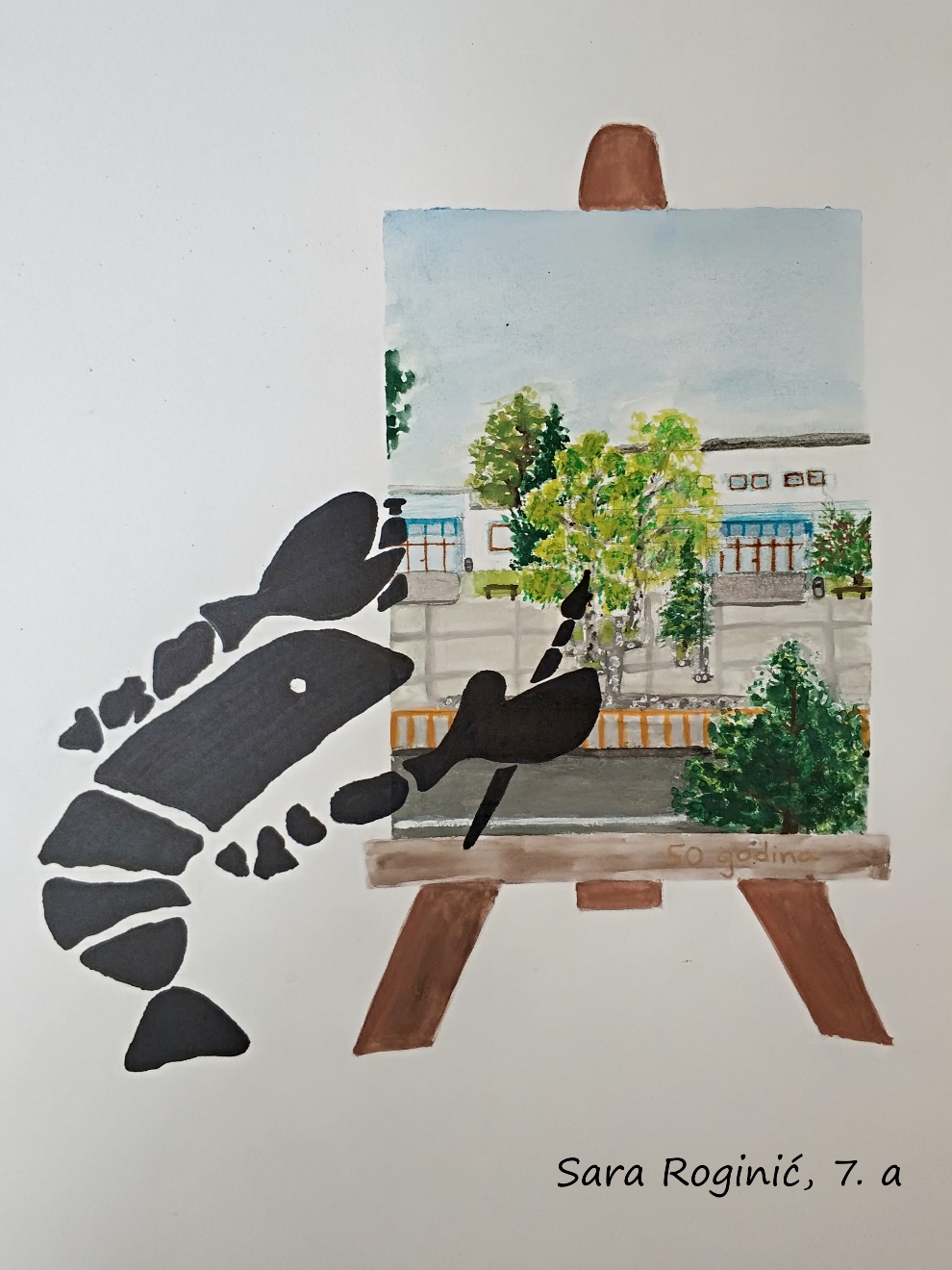                                                         S  A  D  R  Ž  A  J                             OSNOVNI PODACI O OSNOVNOJ ŠKOLIOSNOVNA ŠKOLA JOSIPA RAČIĆAAdresa: ZAGREB, Srednjaci 30Broj i naziv pošte: 10 000 ZAGREBBroj telefona: 38 44  990;  38 44  970Županija: Grad ZagrebMatični broj škole: 03278085OIB: 19 78 02 65 434Šifra škole u Ministarstvu znanosti i obrazovanja: 21-114-063e-mail škole: racic@os-jracica-zg.skole.hrweb stranica škole: www.os-j-racica.hrOPĆI PODACI O UČENICIMASMJENSKI RAD U ŠKOLISMJENA: 465 učenika u 20 razrednih odjelaSMJENA: 245 učenika u	12 razrednih odjela BROJ DJELATNIKA:ravnatelj: 1učitelja razredne nastave: 16učitelja razredne nastave u produženom boravku: 9     d)  učitelja predmetne nastave: 33     e)  stručnih suradnika: 4     f)  tajnik: 1     g)  račuvotkinja: 1     h)  administratorica: 1	     i)  kuhara/ica: 4     j)  domara: 2     k) spremačica: 7UKUPNO: 79 djelatnika (75 djelatnika na neodređeno vrijeme)RAVNATELJ ŠKOLE: Franjo Gudelj, profVODITELJ SMJENE: Lidija Pelarini SojkaNa temelju članka 118. stavka 2. alineja  5., vezano uz članak 28. stavak 6. i članak 137. stavak 4. Zakona o odgoju i obrazovanju u osnovnoj i srednjoj školi (Narodne novine, broj 87/08,  86/09, 92/10, 105/10, 90/11, 5/12, 16/12 i 86/12, 126/12, 94/13, 152/14, 07/17, 68/18, 98/19, 64/20) te članaka 29. Statuta škole, Školski odbor je, na prijedlog ravnatelja na sjednici od 6. listopada 2021. godine donioGODIŠNJI PLAN I PROGRAM RADA ZA ŠKOLSKU GODINU 2021./2022.UVJETI  RADA1.1. PODACI O ŠKOLSKOM PODRUČJUNa temelju članka 31. stavka 2. Zakona o Vladi Republike Hrvatske (Narodne novine, broj 150/11, 119/14, 93/16) i članka 10. stavka 3. Zakona o odgoju i obrazovanju u osnovnoj i srednjoj školi (Narodne novine, broj 87/08, 86/09, 92/10 i 105/10 – ispravak 90/11, 16/12, 86/12, 94/13, 152/14, 7/17, 68/18, 98/19, 64/20), Vlada Republike Hrvatske je na sjednici održanoj 2. lipnja 2011. godine donijela Odluku o donošenju mreže osnovnih i srednjih škola, učeničkih domova i programa obrazovanja (Narodne novine, broj 70/11, 62/17, 86/18).ULICE KOJE ULAZE U UPISNO PODRUČJE OSNOVNE ŠKOLE JOSIPA RAČIĆA:	  1.Benkovačka	  2. Bernarda Bernardija	  3. Braće Domany	  4. Š. Devčića 	  5. Dobrinjska	  6. Drniška 	  7. Drniška II	  8. Dubašnička	  9. Fuisa F.	10. Gredice	11. M. Haberlea	12. Hećimovićeva	13. Horvaćanska od Selske br. 55-69 i 34-118	14. Jarunska od br 01 do kraja  i  od br. 08 do kraja	15. Jarunske obale odvojak	16. Kajakaški prilaz	17. Kikićeva	18. Kostrenska	19. Livanjska	20. Loparska I	21. Loparska II	22. Loparska III	23. Ljubačka	24. Zagrebačka avenija od br. 41- 59 i od br. 42-5825. Majstora Radovana	26. Majstora Radonje	27. Mogorička	28. Neindhardta J.	29. Omišaljska	30. Rašice Božidara	31. Siverička	32. Srednjaci	33. Vincenta iz Kastva	34. Vodičke M.	35. Vrlička	36. Vrbnička	37. Vurovčice	38. V. Filakovca	39. Zemunička40. BlažaTrogiranina1.2. PROSTORNI UVJETI1.2.1. UNUTRAŠNJI  ŠKOLSKI  PROSTOR1.3. ŠKOLSKI OKOLIŠ I PLAN UREĐENJAŠkolsko dvorište redovito se održava. Za njegovo uređenje zadužene su spremačice, domari i članovi Ekološke grupe. S obzirom na veličinu zelenih površina veliki problem predstavlja redovito košenje travnjaka, sječa i orezivanje stabala. Uz rad domara, te uz pomoć Zrinjevca, škola uspjeva održavati školski travnjak što urednijim. Školsko igrališe također se redovito održava, na golovima i koševima su mrežice. Uz školsko igralište nalaze se i dječje igralište sa spravama za igru i rekreaciju. Sve sprave za igru se redovito servisiraju i održavaju.   PLAN UREĐENJA ŠKOLSKOG  OKOLIŠA1.4. NASTAVNA SREDSTVA I POMAGALAKnjižni fond školePLAN OBNOVE I ADAPTACIJE ŠKOLEŠkola je izgrađena 1971. godine i dograđena 2009. godine s novih 1240 m2 bruto površine. Zbog dotrajalosti, saniran je dio krova na starom dijelu škole. U sljedećem vremenu u planu je sanacija krova na novom dijelu škole (zbog problema s prokišnjavanjem).Sve učionice su klasične. Specijalizirane su učionice za likovnu kulturu, tehničku kulturu, kemiju i informatiku. Potrebna je djelomična nadopuna i obnova učioničkog namještaja zbog zastarjelosti.U planu je ugradnja videonadzora na dijelu škole te servis postojećeg.ZAPOSLENI DJELATNICI U ŠKOLI U ŠKOLSKOJ GOD. 2021./2022.  PODACI O UČITELJIMA RAZREDNA NASTAVA I PRODUŽENI BORAVAKPREDMETNA  NASTAVA2.2. PODACI O PRIPRAVNICIMA  2.3.  PODACI O RAVNATELJU I STRUČNIM SURADNICIMA2.4. PODACI O ADMINISTRATIVNOM I TEHNIČKOM OSOBLJU2.5. POMOĆNICI U NASTAVI3. ORGANIZACIJA RADA3.1. PODACI  O UČENICIMA I RAZREDNIM ODJELIMAOdlukom Gradskog ureda za obrazovanje o broju razrednih odjela u OŠ Josipa Račića za školsku godinu 2021./2022. (Klasa: 602-02/21-001/507, Urbroj: 251-10-11-22-2) od 02. srpnja 2021. godine odgojno-obrazovni rad organizirat će se u 32. razredna odjela od I. do VIII. razreda i to 16 od I. do IV. i 16 od V. do VIII. razreda.3.2. ORGANIZACIJA SMJENA I DEŽURSTAVA PO SMJENAMAORGANIZACIJA NASTAVE PO SMJENAMA ORGANIZACIJA SATI ZA RAZREDNU NASTAVU (1. – 4.)          UJUTRO1.) 8.00 – 8.402.) 8.45 – 9.25VELIKI ODMOR: UŽINA UČENIKA: 9.25 – 9.353.) 9.35 – 10.15ODMOR OD 10 MINUTA (10.15 – 10.25)          4.) 10.25 – 11.055.) 11.10 – 11.506.) 11.55 – 12.357.) 12.40 – 13.20 ______________________________________________________________      POPODNE13.20 – 14.00  DOLAZAK VEĆINE UČENIKA U ŠKOLU: 13.55 – 14.0014.00 – 14.4014.45 – 15.25            VELIK ODMOR: UŽINA UČENIKA: 15.25 – 15.3515.35 – 16.15ODMOR OD 10 MINUTA (16.15 – 16.25)16.25 – 17.0517.10 – 17.5017.55 – 18.35ORGANIZACIJA SATI ZA PREDMETNU NASTAVU (5. – 8.)          UJUTRO          DOLAZAK UČENIKA U ŠKOLU: 7.55 – 8.001.) 8.00 – 8.402.) 8.45 – 9.25ODMOR OD 10 MINUTA (9.25 – 9.35)3.) 9.35 – 10.15VELIKI ODMOR: UŽINA UČENIKA: 10.15 – 10.254.) 10.25 – 11.055.) 11.10 – 11.506.) 11.55 – 12.357.) 12.40 – 13.20 ______________________________________________________________      POPODNE13.20 – 14.00 DOLAZAK VEĆINE UČENIKA U ŠKOLU: 13.55 – 14.0014.00 – 14.4014.45 – 15.25ODMOR OD 10 MINUTA (15.25 – 15.35)15.35 – 16.15            VELIK ODMOR: UŽINA UČENIKA: 16.15 – 16.2516.25 – 17.0517.10 – 17.5017.55 – 18.35   3.3.    RASPORED DEŽURSTAVA UČITELJA  U ŠKOLSKOJ GODINI 2021./22.Tjedan A.: 6. i 8. razredi - ujutroTjedan A.: 5. i 7. razredi - popodneTjedan B.: 6. i 8. razredi - popodneTjedan B.: 5. i 7. razredi - ujutro      DEŽURSTVO UČITELJICA RAZREDNE NASTAVE U ŠKOLSKOJ GODINI 2021./22.Dežurstvo za učionice br.: 38 – 42Dežurstvo za učionice br.: 43 – 473.4. DEŽURSTVO DOMARA I SPREMAČICA NA  GLAVNOM ULAZU ŠKOLEUJUTRO: 				07,00 – 09,00 domar09,00 – 11,00 spremačice11,00 – 15,00 domarPOSLIJEPODNE:		 	14,00 – 16,00 spremačice 	16,00 – 22,00 domarNOVI DIO:                                       07,00 – 08,00 spremačice                                                           14,00 – 17,00 spremačice3.5. RADNO VRIJEME OSTALIH DJELATNIKARASPORED RADAspremačica u jutarnjoj smjeni tijekom školske godine 2021./2022.3.6. GODIŠNJI KALENDAR RADA U ŠKOLSKOJ GODINI 2021./2022.
Kalendar rada škole za školsku godinu 2021./2022. utvrđen je sukladno Odluci o početku i završetku nastavne godine, broju radnih dana i trajanju odmora učenika osnovnih i srednjih škola za školsku godinu 2021./2022. koju je Ministarstvo znanosti i obrazovanja donijelo 28. travnja 2021. godine (Narodne novine, broj. 45/2021). Temeljem  točke 7. ove Odluke škola je utvrdila plan i raspored broja radnih dana potrebnih za provedbu nastavnog plana i programa te broj, plan i raspored ostalih radnih dana tijekom školske godine potrebnih za druge odgojno-obrazovne programe škole i to:
Školska godina počinje 01. rujna 2021. godine, a završava 31. kolovoza 2022. godine.Nastava počinje 6. rujna 2021. godine a završava 21. lipnja 2022. godine.polugodište traje od 6. rujna do 23. prosinca 2021. godine.polugodište traje od 10. siječnja do 21. lipnja 2022. godine.Jesenski odmor učenika počinje 2. studenoga i traje do 3. studenoga 2021. godine, a nastava počinje 4. studenoga 2021. godine.Prvi dio zimskog odmora učenika počinje 24. prosinca 2021. godine i završava 7. siječnja 2022. godine, a nastava počinje 10. siječnja 2022. godine.Drugi dio zimskog odmora učenika počinje 21. veljače i završava 25. veljače 2022. godine, a nastava počinje 28. veljače 2022. godine.Proljetni odmor učenika počinje 14. travnja a završava 22. travnja 2022. godine te nastava počinje 25. travnja 2022. godine.Ljetni odmor počinje 23. lipnja 2022. godine.Ukupno u školskoj godini 2021./2022. planirano je 176 nastavnih dana.3.7. RASPORED SATIU PRILOGU:RASPORED SATI PREDMETNE NASTAVERASPORED SATI RAZREDNE NASTAVERASPORED ZA PREDMETNU NASTAVU – 5. i 7. razredi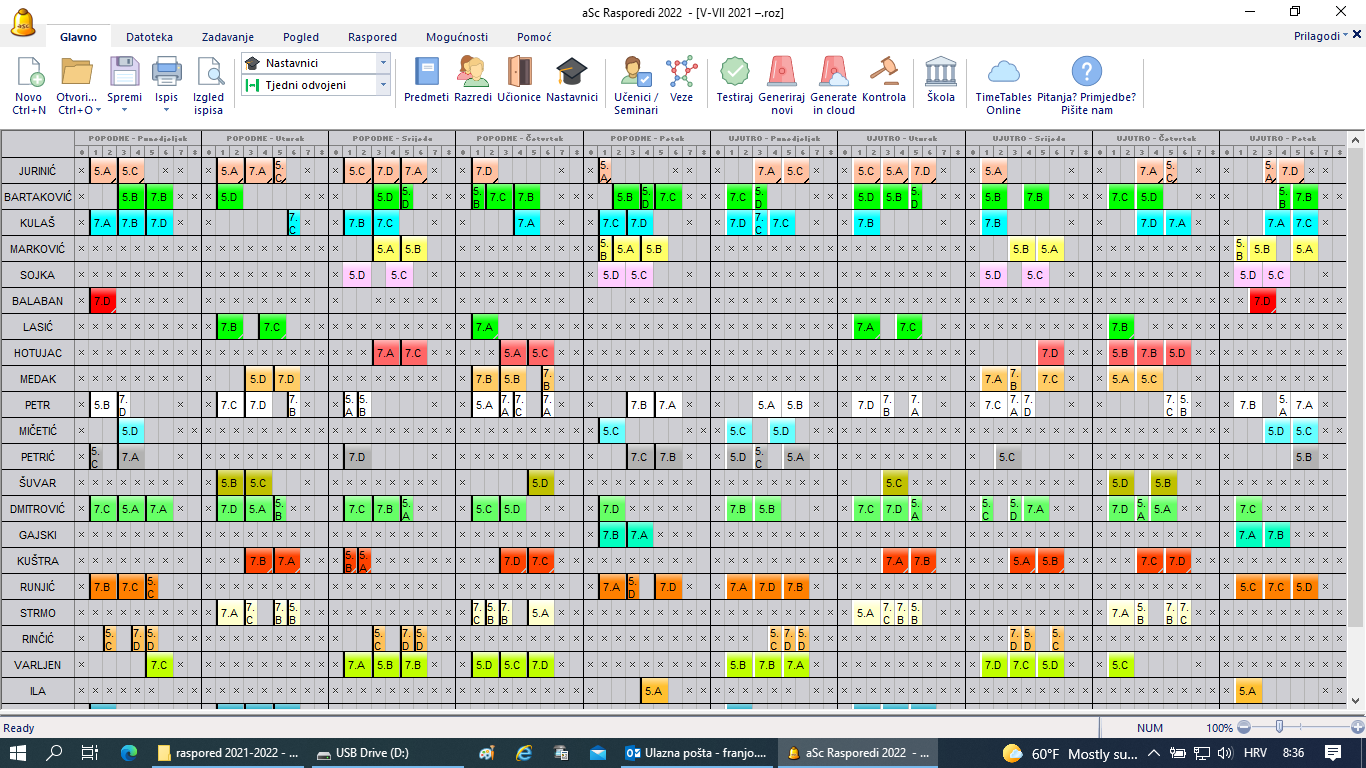 RASPORED ZA PREDMETNU NASTAVU 6. i 8. RAZREDI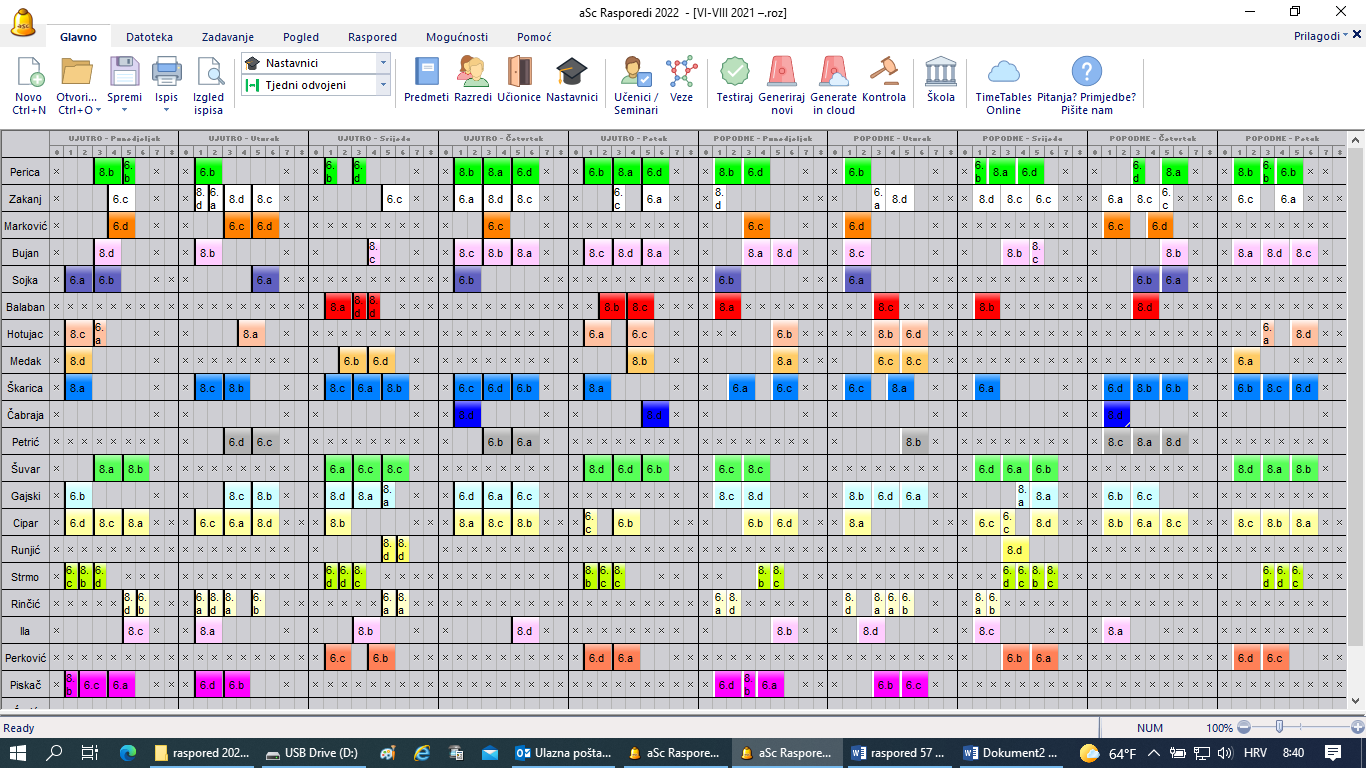 RASPORED RAZREDNE NASTAVE  SA 5. i 7. RAZREDIMA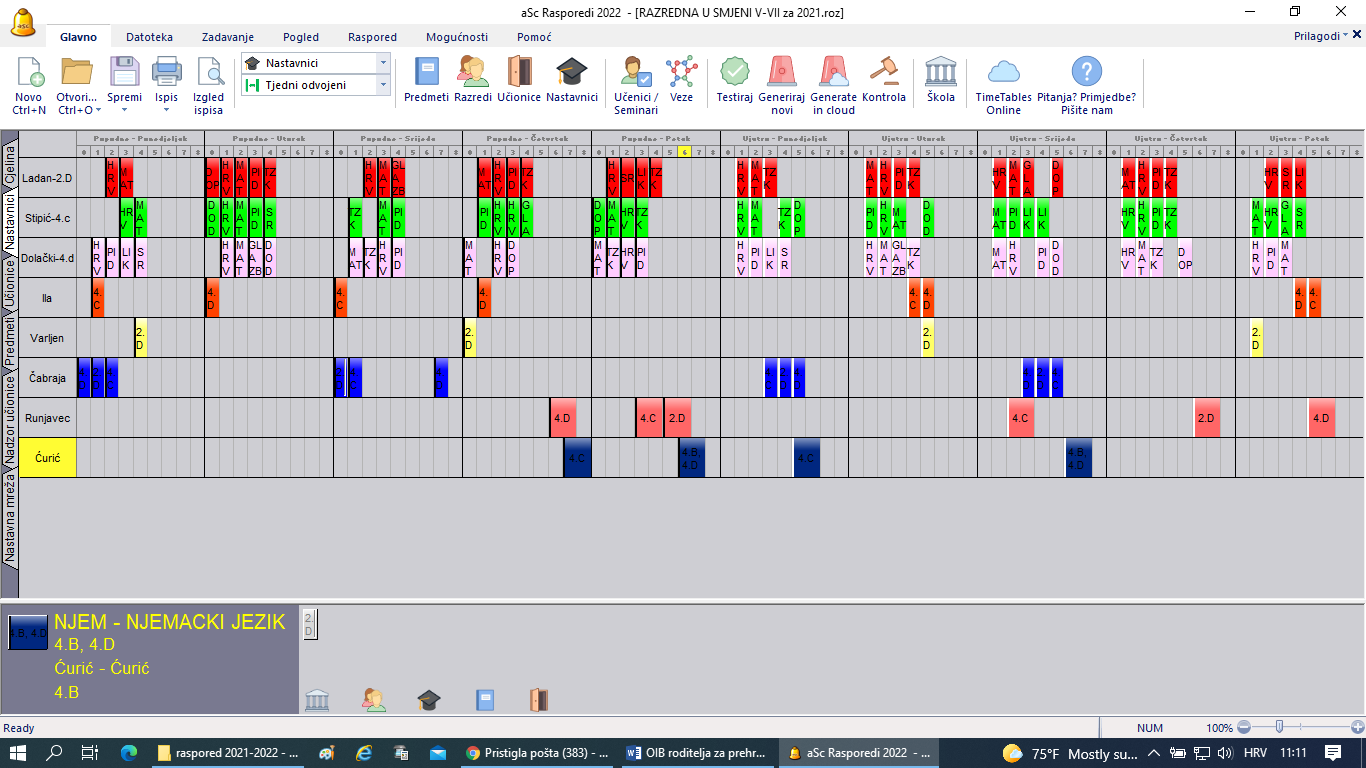 RASPORED RAZREDNE NASTAVE  SA 6. i 8. RAZREDIMA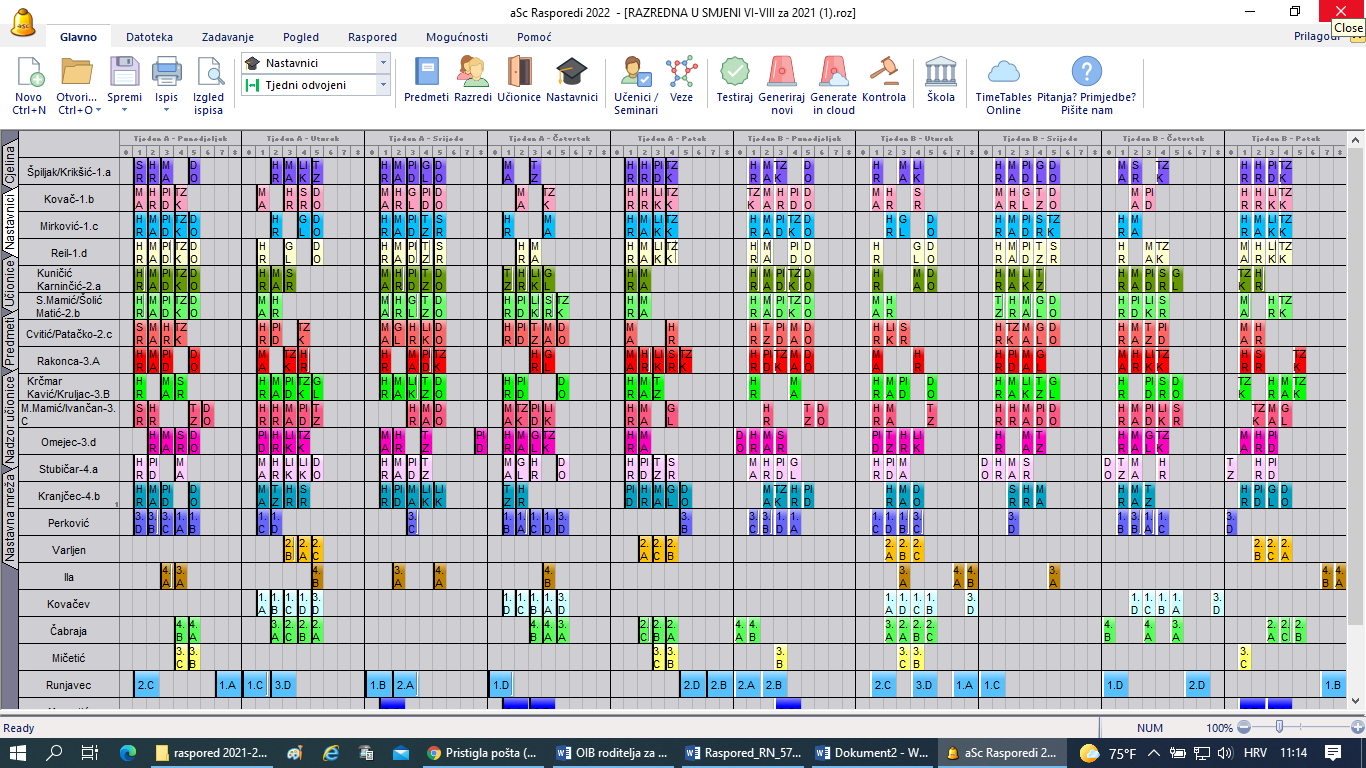 GODIŠNJI NASTAVNI PLAN I PROGRAM RADA ŠKOLE4.1. GODIŠNJI FOND SATI NASTAVNIH PREDMETA PO RAZREDNIM        ODJELIMA( redovna nastava ) DOPUNSKA NASTAVA4.3.  DODATNA NASTAVA  PLAN IZBORNE NASTAVE U ŠKOLI*Za učenike 5. i 6. razreda informatika nije izborni predmet, već je uključena u redovnu nastavu pa ove učenike i njihove odjele ne navodimo u godišnjem planu i programu.PLAN IZVANNASTAVNIH, IZVANUČIONIČKIH I OSTALIH AKTIVNOSTI, UČENIČKIH DRUŠTAVA, SKUPINA I SEKCIJAIZVANNASTAVNE AKTIVNOSTINAPOMENA: Aktivnosti će se održavati sukladno važećim epidemiološkim preporukama HZJZ za sprječavanje i suzbijanje epidemije COVID-19. Moguća su odstupanja u načinima i vremenu realizacije planiranih aktivnosti.IZVANUČIONIČKA NASTAVA NAPOMENA: Aktivnosti će se održavati sukladno važećim epidemiološkim preporukama HZJZ za sprječavanje i suzbijanje epidemije COVID-19. Moguća su odstupanja u načinima i vremenu realizacije planiranih aktivnosti, kao i njihovo otkazivanje.IZVANŠKOLSKE  AKTIVNOST U PROSTORU ŠKOLENAPOMENA: Aktivnosti će se održavati sukladno važećim epidemiološkim preporukama HZJZ za sprječavanje i suzbijanje epidemije COVID-19.  UČENICI S TEŠKOĆAMA KOJI IMAJU RJEŠENJE O PRIMJERENOM PROGRAMU  OBRAZOVANJAŠest učenika s Rješenjem o primjerenom programu obrazovanja ostvaruju pravo na podršku pomoćnika u nastavi.PLAN ORGANIZIRANJA KULTURNIH I OSTALIH DJELATNOSTI ŠKOLEPROGRAMI I PROJEKTINAPOMENA: Aktivnosti će se održavati sukladno važećim epidemiološkim preporukama HZJZ za sprječavanje i suzbijanje epidemije COVID-19. Moguća su odstupanja u načinima i vremenu realizacije planiranih aktivnosti.  PROJEKTINAPOMENA: Aktivnosti će se održavati sukladno važećim epidemiološkim preporukama HZJZ za sprječavanje i suzbijanje epidemije COVID-19. Moguća su odstupanja u načinima i vremenu realizacije planiranih aktivnosti. 6.1. ORGANIZACIJA PROGRAMA PRODUŽENOG BORAVKA	Ove školske godine temeljem Odluke Gradskog ureda za obrazovanje o organiziranju programa produženog boravka u OŠ Josipa Račića za školsku godinu 2021./2022. (Klasa:602-02/21-01/743, Urbroj:251-10-11-21-2) od 30. lipnja 2021. godine školi je odobreno organiziranje programa produženog boravka za 9 odgojno-obrazovnih skupina i to: tri (3) odgojno-obrazovne skupine produženog boravka za potrebe učenika prvog razreda (1.a, 1.b i 1.cd), tri (3) odgojno-obrazovne skupine produženog boravka za potrebe učenika drugog razreda (2.a, 2.b i 2.c) i tri (3) odgojno-obrazovne skupine produženog boravka za potrebe učenika trećeg razreda (3.a, 3.b i  3.c). Program produženog boravka organiziran je kao program učenja i slobodnog vremena, radnim danom od ponedjeljka do petka. U organiziranom samostalnom radu učenici pod vodstvom učiteljica i učitelja razredne nastave u produženom boravku izrađuju domaće zadaće, samostalno uče, izvode istraživačke projekte i rade ostale zadatke. Program produženog boravka uključuje i tri obroka dnevno po učeniku.	Organizacija rada:            Program boravka počinje u 7,00  i završava u 17,00 sati, a sastoji se od:	07,00 – 07,30 dolazak u školu	07,30 – 07,50 priprema za doručak 	08,00 – 11,20 redovita nastava	12,00 – 14,00 ručak i slobodne aktivnosti	14,00 – 16,00 učenje, pisanje domaće zadaće	15,00 – 15,30 užina	15,30 – 17,00 slobodno organizirano vrijeme i odlazak učenika6.2. PROGRAM OBUKE NEPLIVAČANAPOMENA: Aktivnosti će se održavati sukladno važećim epidemiološkim preporukama HZJZ za sprječavanje i suzbijanje epidemije COVID-19. Moguća su odstupanja u načinima i vremenu realizacije planiranih aktivnosti. 6.3. PROFESIONALNO INFORMIRANJE I USMJERAVANJECILJ: upoznavanje vlastitih sposobnosti, interesa i vrijednosti,prosuđivanje SVOJIH OSOBINA,istraživanje svijeta rada, tj. stjecanje znanja o različitim zanimanjima,upoznavanje glavnih značajki različitih zanimanja,informiranje o nastavku školovanje,planiranje vlastite karijereNAMJENA:shvatiti kvalitetu obrazovanjauočiti važnost planiranja budućnosti6.4.  PROGRAM SOCIJALNO - ZDRAVSTVENE ZAŠTITE UČENIKACILJ:promicanje zdravlja i zdravog načina života,usvajanje zdravih životnih navika, pravilne prehrane i redovite tjelesne aktivnosti,preventivne mjere za zaštitu zdravlja učenika,u suradnji sa zdravstvenom službom provoditi sistematske preglede i cijepljenja učenika.suradnja s CZSS za učenike kojima je potrebna dodatna briga nadležne službe.NAMJENA:učenje o spolno prenosivim bolestima,učenje o zdravlju i zdravom životu,očuvanje reprodukcijskog zdravlja,odgovorno roditeljstvo,učinkovito suprotstavljanje uživanja sredstva ovisnosti (alkohol, duhan, droga),preuzimanje odgovornosti za vlastito zdravljeSOCIJALNA ZAŠTITA UČENIKACILJ.suradnja c Centrom za socijalnu skrb u pružanju socijalne zaštite učenikapružanje pomoći učenicima s poremećajima u ponašanjupružanje pomoći odgojno zapuštenim ili ugroženim učenicimaupućivanje roditelja na izvršavanje roditeljskih obvezaNAMJENA AKTIVNOSTI:u suradnji s Centrom za socijalnu skrb pružanje pomoći učenicima i roditeljima u ostvarivanju plana socijalne zaštite kao i pružanje pomoći učenicima  s poremećajima u ponašanju,NOSITELJI AKTIVNOSTI:	- stručni suradnici i učitelji škole koji detektiraju  i identificiraju socijalni problem te informiraju djelatnike Centra za socijalnu skrbNAČIN REALIZACIJE:- zajednička suradnja zdravstvenih ustanova, Centra za socijalnu skrb, učitelja, stručnih suradnika, roditelja i učenika kroz individualni i grupni rad.PROGRAM SOCIJALNO - ZDRAVSTVENE ZAŠTITE RADNIKA ŠKOLE RAD ŠKOLSKE KUHINJEGradsko poglavarstvo Grada Zagreba na 276. sjednici od 12.02.2009. godine (KLASA: 602-02/09-01/2, URBROJ: 251-03-01/2-09-2) donijelo je Zaključak o organiziranju prehrane učenika u OŠ Josipa Račića.  Sukladno navedenom zaključku samostalna kuhinja u Školi počela je s radom 01. ožujka 2009. godine. Za uključivanje učenika u  program školske prehrane vrijede kriteriji, mjerila i cijene pojedinih obroka iz Programa javnih potreba u osnovnoškolskom odgoju i obrazovanju Grada Zagreba za 2021. godinu (Službeni glasnik Grada Zagreba, broj: 34/2020).U školskoj 2021./2022. godini planirano je da se učenicima koji su uključeni u program produženog boravka osigura mliječni obrok, ručak i užina, a ostalim učenicima prema mogućnostima škole.Prema raspoloživim tehničkim i kadrovskim mogućnostima Škola će moći dnevno organizirati oko 310 mliječnih obroka, 270 ručkova i 250 užina.6.5.  PROGRAM MJERA POVEĆANJA SIGURNOSTI U ŠKOLITijekom  školske godine 2021./2022. provodit ćemo program povećanja sigurnosti u školi zajednički s učiteljima, učenicima i roditeljima. Nositelji programa bit će ravnatelj, stručni suradnici i učitelji.Program će se provoditi zajednički s učenicima i učiteljima, te cjelokupnim osobljem škole:kroz cjelokupni odgojno – obrazovni rad s učenicima:pomoći svakom učeniku da doživi uspjeh i razvije samopoštovanje,stvaranjem pozitivne klime u razredu i školi,podržavati učenike na otpornost na negativne utjecaje,organizirati izvannastavne aktivnosti u kojima će svatko od učenika pronaći nešto za sebe, rad s učenicima kroz učenička vijeća.na satovima razrednika:rad u radionicama o nenasilnom rješavanju sukoba,upoznati učenike što proizlazi iz nasilnog ponašanja,pomoći u rješavanju kriznih situacija kako ne bi došlo do nasilja,poznavati socijalnu situaciju u razredu.rad s učiteljima:predavanje za učitelje na sjednicama Učiteljskog vijećaupoznavanje učitelja s načinom postupanja u kriznim situacijama,na sjednicama razrednih vijeća razgovarati o učenicima rizičnog ponašanja.rad s roditeljima:predavanja za roditelje na roditeljskim sastancima,suradnja sa Vijećem roditelja, suradnja sa školskim odborom i pomoć u kriznimsituacijama ako se pojave, individualni razgovori roditelja i stručnog suradnika (pedagoga) u rješavanju osobnih  problema, s ciljem pomoći učenicima i obitelji.suradnja s Centrom za socijalnu skrb:upoznavanje s problemima obitelji i zajedničko djelovanje na poboljšanju obiteljske situacije.suradnja s VII. policijskom postajom Trešnjevka:U sklopu provedbe programa promicanja zdravlja „Znam, hoću, mogu“ Policijska uprava zagrebačka provodi akciju „Sajam mogućnosti“. Program će se održati za učenike V.  razreda na SRŠC Jarun. 6.6. ŠKOLSKI PREVENTIVNI PROGRAM (Školska preventivna strategija)Školska godina: 2021./2022.Voditelj ŠPP: Snježana Marohnić, stručni suradnik - psihologPROCJENA STANJA I POTREBA: Naša je Škola smještena u urbanom području Grada Zagreba te u blizini postoji niz sportsko-rekreacijskih, kulturnih (glazbena škola, kazalište, knjižnica) i vjerskih sadržaja u koje se učenici mogu uključiti kako bi kvalitetno provodili slobodno vrijeme i razvijali svoje potencijale i gradili pozitivnu sliku o sebi. Postoji adekvatna suradnja sa područnim Centrom za socijalnu skrb te sa djelatnicima VII. Policijske postaje, u svrhu prevencije nasilja nad djecom te podrške pojedincima i obiteljima u riziku za razvoj problema u ponašanju i nasilja. Na raspolaganju nam je niz udruga i vanjskih stručnjaka s kojima možemo surađivati za dobrobit učenika, mada je od početka pandemije njihova dostupnost ograničena te se većina poteškoća rješava unutar naše ustanove.OŠ Josipa Račića ima 710 učenika, 32 razredna odjeljenja i 85 djelatnika. Visoka razina stresa prisutna je među djelatnicima, roditeljima i učenicima radi uvjeta rada i zahtjeva vezanih uz produljeno trajanje krize uzrokovane koronavirusom i potresima. U školi imamo dobro opremljenu knjižnicu, sve učionice su opremljene projektorima i računalima, sudjelujemo u projektu e-škole te se velik dio komunikacije između učitelja, učenika i roditelja odvija putem raznih elektroničkih medija, posebno u vrijeme trajanja pandemije koronavirusa. Velik je broj ponuđenih izvannastavnih aktivnosti, a prema školskom kurikulumu predviđena je provedba niza projekata i aktivnosti u svrhu obogaćivanja odgojno-obrazovne ponude. Njihova realizacija se planira u skladu s epidemiološkim mjerama.Prethodnih su godina u školi provođene brojne aktivnosti u svrhu prevencije vršnjačkog nasilja te je škola bila više godina uključena u projekt „Stop nasilju među djecom“. Na tom planu prevencije vršnjačkog nasilja je potrebno i dalje raditi jer se uočava sve veća pojavnost nasilnih obrazaca i sukoba među učenicima te je zaposlen velik broj novih djelatnika (samo u ovoj šk.god.7). Jednako tako uočava se i sve veća učestalost nasilja putem elektroničkih medija.U suradnji s razrednicima, evidentirano je da u većini razrednih odjeljenja postoji potreba za razvijanjem socijalnih i emocionalnih vještina učenika kao i prevenciji nasilničkog ponašanja (vršnjačkog i elektroničkog) i školskog neuspjeha. Sukladno razvojnim karakteristikama dobi učenika, u skladu s epidemiološkim mjerama, provodit će se radionice s ciljem razvijanja pozitivne slike o sebi, prepoznavanja svojih snaga i prednosti, prepoznavanja osjećaja, upravljanja osjećajima, komuniciranja svojih potreba i osjećaja, prepoznavanja stereotipa i predrasuda, primjerenog rješavanja sukoba, prevencije školskog neuspjeha, prevencije e-nasilja. S obzirom na koncept „otpornosti“, s pojedinim učenicima ili grupama učenika kod kojih je prepoznata potreba dodatno će se raditi na razvijanju zaštitnih čimbenika. Naglasak u školskom preventivnom programu također je stavljen na prihvaćanje različitosti, međusobno uvažavanje i poštivanje, s čime u skladu su razrađeni pojedini projekti. Na području rada s učiteljima postoji kontinuirana potreba za edukacijom o radu s učenicima s teškoćama i darovitima te o individualnom pristupu učenicima, ovisno o njihovim potrebama. Također postoji potreba za podrškom učenicima i obiteljima sa različitim rizičnim čimbenicima za razvoj nasilja, školskog neuspjeha ili poteškoća u ponašanju. Posebnu pozornost ove godine dajemo razradi jasnih kriterija za ocjenjivanje vladanja.Općenito, na razini školske zajednice, aktualna je potreba podržati i osnažiti pojedince i skupine za nošenje sa produljenim stresom u svrhu prevencije psiholoških poteškoća te uz njih vezanih posljedica na planu funkcioniranja pojedinca (motivacija, nasilje, rizična ponašanja i drugo).CILJEVI PROGRAMA:Preventivni program škole je usmjeren na promociju zdravih navika i stilova života i na prevenciju nasilja, ovisnosti i rizičnog (spolnog i zdravstvenog) ponašanja suzbijanjem utjecaja rizičnih faktora te jačanjem zaštitnih čimbenika kod djeteta i zaštitnih mehanizama u zajednici. OPĆI CILJEVI:a) kreiranje pozitivnog ozračja među djelatnicima i učenicima, smanjivanje razine stresa i razvijanje vještina kvalitetnog upravljanja stresom,b) kreiranje ozračja uspješne škole, u kojoj su zadovoljene specifične potrebe svakog učenika, škola i razredni odjel u kojem se osjeća sigurno, sudjeluje u aktivnostima te se uključuje u dodatne prema interesima i sposobnostima te škola u kojoj dijete razvija svoje kompetencije,c) jačanje vještina koje omogućuju djetetu odupiranje rizičnim činiteljima te smanjenje utjecaja rizičnih činitelja na razvoj djeteta i njegove osobnosti;d) razvijanje pozitivnih društvenih vrijednosti – pravednost, tolerancija, suosjećanje, suradnja i druge.SPECIFIČNI CILJEVI:Učenici :emocionalno opismenjivanje (prepoznavanje vlastitih i tuđih potreba i emocija, empatija, upravljanje emocijama)razvijanje vještine izražavanja potreba na prihvatljiv način razvijanje samosvijesti i pozitivne sliku o sebijačanje psihološke otpornosti učenikarazvoj vještina nenasilnog rješavanja sukobasigurno korištenje medija i tehnologijerazvijanje tolerancije i antipredrasudnih stavovaUčitelji : prepoznavanje učenika s visokim čimbenicima rizika za razvoj problema u ponašanju, učenju i poteškoća mentalnog zdravlja te adekvatni načini rada s njimarazvijanje digitalne i medijske pismenosti prepoznavanje raznih oblika vršnjačkog nasilja i učinkovito reagiranje identificiranje darovitih učenika i podrška tim učenicimadiferenciranje programa darovitim učenicimaprepoznavanje učenika s teškoćama u učenju i podrška tim učenicimaintegracija učenika s teškoćama u razredno odjeljenjeprepoznavanje stresa kod sebe i drugih te adekvatni načini upravljanja sa stresomkvalitetno upravljanje razrednim odjelom (discipliniranje, motiviranje, podrška u učenju i socijalizaciji)Roditelji : prepoznavanje potreba djece s ciljem zdravog mentalnog razvoja pojedincaupoznavanje s načinima razvijanja pozitivne slike o sebi kod djecepružanje podrške u razumijevanju potreba darovitih učenikapružanje podrške u razumijevanju potreba učenika s teškoćama u razvojuprepoznavanje i adekvatno reagiranje na pojavu vršnjačkog nasilja u školi i putem elektroničkih medijaAKTIVNOSTI:RAD S UČENICIMA (sukladno epidemiološkim mjerama)*(Evaluirani programi uključuju sve one programe koji imaju znanstvenu evaluaciju koja prati program I tu se najčešće radi o znanstveno utemeljenim preventivnim programima). Napisati u kolonu od koga je projekt evaluiran i što je evaluirano – proces, učinak, ishodRAD S RODITELJIMA* (sukladno epidemiološkim mjerama)*Prema Pravilniku o načinu postupanja odgojno obrazovnih radnika školskih ustanova u poduzimanju mjera zaštite prava učenika te prijave svakog kršenja tih prava nadležnim tijelima, članku 23, stavku 5 obvezno je jednom godišnje na roditeljskom sastanku provesti neku preventivnu aktivnost (npr. predavanje, radionicu).RAD S UČITELJIMA* (sukladno epidemiološkim mjerama)*Prema Pravilniku o načinu postupanja odgojno obrazovnih radnika školskih ustanova u poduzimanju mjera zaštite prava učenika te prijave svakog kršenja tih prava nadležnim tijelima, članku 23, stavku 6, školska ustanova je obvezna u sklopu stručnog usavršavanja odgojno-obrazovnih radnika najmanje jedanput godišnje planirati i ostvariti teme vezane uz prevenciju nasilja i zaštite prava učeni7. PODACI O RADNIM OBVEZAMA I ZADUŽENJIMA ZAPOSLENIKA  ŠKOLEa. TJEDNE OBVEZE  UČITELJA PREDMETNE NASTAVEA,B,C,D = razredništvoŠK.GOD. 2021./2022.b. TJEDNE OBVEZE  UČITELJA RAZREDNE NASTAVE 2021./22.8.  TJEDNA I GODIŠNJA STRUKTURA RADNIH OBVEZAGodišnji fond sati rada za sve učitelje koji imaju 40-satno tjedno zaduženje iznosi 2016 sata za rad u planiranih 252 radna dana. Struktura sati po poslovima utvrđena je rješenjima obveza učitelja i stručnih suradnika za školsku godinu 2021./2022.PODACI O OSTALIM DJELATNICIMA I  NJIHOVA ZADUŽENJATJEDNA I GODIŠNJA STRUKTURA RADNIH OBVEZAR A V N A T E L J AKAZALO:TJEDNA OBVEZAGODIŠNJE ZADUŽENJE TJEDNA I GODIŠNJA STRUKTURA RADNIH OBVEZAP E D A G O G AKAZALO:TJEDNA OBVEZAGODIŠNJE ZADUŽENJE TJEDNA I GODIŠNJA STRUKTURA RADNIH OBVEZALOGOPEDAKAZALO:TJEDNA OBVEZAGODIŠNJE ZADUŽENJE TJEDNA I GODIŠNJA STRUKTURA RADNIH OBVEZAP S I H O L O G A KAZALO:TJEDNA OBVEZAGODIŠNJE ZADUŽENJE TJEDNA I GODIŠNJA STRUKTURA RADNIH OBVEZAK N J I Ž N I Č A R AKAZALO:TJEDNA OBVEZAGODIŠNJE ZADUŽENJE TJEDNA I GODIŠNJA STRUKTURA RADNIH OBVEZAT A J N I K AKAZALO:TJEDNA OBVEZATJEDNA I GODIŠNJA STRUKTURA RADNIH OBVEZAV O D I T E L J A   R A Č U N O V O D S T V ATJEDNA OBVEZATJEDNA I GODIŠNJA STRUKTURA RADNIH OBVEZAA D M I N I S T R A T I V N O G   R E F E R E N T AKAZALO:9. PLAN PERMANENTNOG STRUČNOG USAVRŠAVANJA UČITELJA I STRUČNIH SURADNIKA10.    PLAN RADA STRUČNIH ORGANA, STRUČNIH SURADNIKA I         ORGANA UPRAVLJANJA10.1. PLAN RADA UČITELJSKOG VIJEĆA10.2. PLAN RADA RAZREDNIH VIJEĆA10.3. PLAN RADA RAZREDNIKA10.4. PLAN I PROGRAM RADA ŠKOLSKOG ODBORATijekom školske godine 2021./2022. Školski odbor kontinuirano će razmatrati i odlučivati o svim pitanjima u skladu sa Statutom i drugim općim aktima Škole, a posebno  za istaknuti je:10.5. PLAN RADA VIJEĆA RODITELJAVijeće roditelja čine predstavnici roditelja svakog razrednog odjela. Vijeće roditelja sastajati će se po potrebi, razmatrajući pitanja značajna za život i rad Škole u sredini u kojoj ona djeluje a sukladno Statutu škole.Vijeće roditelja čine predstavnici roditelja svakog razrednog odjela. Vijeće roditelja sastajati će se po potrebi, razmatrajući pitanja značajna za život i rad Škole u sredini u kojoj ona djeluje, a sukladno Statutu škole.10.6. PLAN RADA VIJEĆA UČENIKAVijeće učenika čine predstavnici svakog razrednog odjela. Vijeće učenika sastajat će se po potrebi razmatrajući pitanja značajna za život učenika u školi.CILJ:promovirati zaštitu prava i obveza, te potreba i interesa učenika,poticati učenike na aktivno sudjelovanje u radu škole,predstavljati stajališta učenika stručnim organima škole kada se procijeni da je to potrebno,stvarati uvjete da učenik ostane aktivan član u procesu donošenja odluka.NAMJENA:rješavanje problema koji su u domeni učenika,izražavanje svojeg mišljenja i preuzimati odgovornost za promjene koje želiš,sudjelovati u svim aktivnostima škole10.7.  GODIŠNJI PLAN I PROGRAM RADA RAVNATELJA10.8. GODIŠNJI PLAN I PROGRAM RADA STRUČNOG SURADNIKA PEDAGOGA10.9. GODIŠNJI PLAN I PROGRAM RADA STRUČNOG SURADNIKAPSIHOLOGA10.10  GODIŠNJI PLAN I PROGRAM RADA STRUČNOG SURADNIKA DEFEKTOLOGA - LOGOPEDA10.11. GODIŠNJI PLAN I PROGRAM RADA KNJIŽNIČARA ZA ŠKOLSKU GODINU 2020./2021.10.12.  PLAN RADA TAJNIŠTVA I ADMISTRATIVNO - TEHNIČKE SLUŽBEPLAN RADA TAJNIKAPLAN RADA VODITELJA RAČUNOVODSTVAPLAN RADA ADMINISTRATIVNOG REFERENTA                                                  PLAN RADA DOMARAKOLOVOZ 2021.	   1. Priprema-uređenje školske zgrade za početak školske godine	   2. Bojenje učionica  	   3. Popravak oštećenih nastavnih sredstava 	   4. Otklanjanje kvarova na električnim instalacijama 	   5. Popravak oštećenog namještaja 	   6. Uređenje i čišćenje okoliša škole (školskog dvorišta)               7. Čišćenje školskog okoliša: obrezivanje grmlja, košenje trave	   8. Popravak i presvlačenje praktikabla i zidnih panoaRUJAN 2021.	   1. Nabava raznog materijala za tekuće održavanje 	   2. Otklanjanje kvarova na električnim instalacijama 	   3. Otklanjanje kvarova na vodovodnim instalacijama i sanitarnim čvorovima 	   4. Uređenje toplinske stanice 	   5. Izrada ključeva i popravak brava 	   6. Dostavljanje pošte 	   7. Redovna dezinsekcija i deratizacija škole	   8. Uređenje i čišćenje okoliša škole (školskog dvorišta), košenje traveLISTOPAD 2021.	   1. Godišnja kontrola vatrogasnih aparata i hidranata 	   2. Toplinsku stanicu pripremiti za zagrijavanje prostora (očistiti, prekontrolirati                     instalacije centralnog grijanja) 	   3. Kontrola rasvjetnih tijela-priprema za zimske dane (kontrola rasvjetnih tijela,                   promjena osigurača, žarulja itd.) 	   4. Čišćenje okoliša (skupljanje lišća i raznog otpada) , košenje trave	   5. Otklanjanje kvarova u sanitarnim čvorovimaSTUDENI 2021.	   1. Kontrola toplinske stanice, briga o ujednačenom zagrijavanju 	   2. Čišćenje okoliša (prostor školskog dvorišta)	   3. Otlanjanje kvarova na vodovodnim instalacijama i kanalizaciji 	   4. Popravak oštećenog namještaja 	   5. Stalna briga o rasvjetnim tijelimaPROSINAC 2021.	   1. Bojenje pojedinih dijela zgrade 	   2. Rad u inventurnoj komisiji 	   3. Čišćenje zaleđenih površina ispred zgrade, čišćenje snijega	   4. Otklanjanje kvarova na električnim instalacijamaSIJEČANJ 2022.	   1. Bojanje pojedinih prostora 	   2. Popravak namještaja 	   3. Popravak vodokotlića 	   4. Kontrola toplinske stanice 	   5. Kontrola vatrogasnih aparata 	   6. Popravak električnih instalacija i briga o valjanoj rasvjeti u zimskim mjesecima 	   7. Čišćenje snijega i poledice 	   8. Rad u inventurnoj komisijiVELJAČA 2022.	   1. Tekući popravci i održavanje 	   2. Stalno održavanje toplinske stanice 	   3. Uređenje sanitarnih čvorova 	   4. Briga o deratizaciji i dezinsekciji 	   5. Kontrola vatrogasnih aparata i hidranata 	   6. Čišćenje snijega i polediceOŽUJAK 2022.	   1. Priprema zgrade za Dan škole 	   2. Uređenje okoliša	   3. Orezivanje ruža i živice	   4. Popravci električnih instalacija 	   5. Popravci vodovodnih instalacija 	   6. Popravak kvarova u sanitarnim čvorovima	   7. Popravci namještaja 	   8. Stalna briga o ulaznim vratimaTRAVANJ 2022.	   1. Proljetno uređenje okoliša: šišanje živice, košnja trave 	   2. Uređenje ružičnjaka 	   3. Godišnja kontrola vatrogasnih aparata i hidranata 	   4. Popravci na namještaju 	   5. Bojenje školskog prostoraSVIBANJ 2022.	   1. Čišćenje okoliša:obrezivanje grmlja, šišanje živice, košnja trave, 		       orezivanje grmlja 	   2. Tekuće održavanje zgrade i popravciLIPANJ 2022.   1. Pripreme školske zgrade za ljetno uređenje    2. Čišćenje okoliša:obrezivanje grmlja, šišanje živice, košnja trave,	   3. Odvajanje namještaja za otpis 	   4. Sortiranje alata, popis materijala potrebnog za ljetno uređenje škole i okoliša   5. Godišnji odmor: kraj lipnja i tijekom mjeseca srpnja (1 domar) te u kolovozu i        početkom rujna (2 domar)SRPANJ 2022.               1. Čišćenje okoliša: obrezivanje grmlja, košenje trave               2. Odvajanje namještaja za otpis               3. Bojenje školskog prostora               4. Popravak kvarova u sanitarnim čvorovima   5. Popravci vodovodnih instalacija               6.  Popravci električnih instalacija                                                  PLAN RADA KUHARICA               1. Nabavka hrane i napitaka tijekom godine               2. Pripremanje hrane i napitaka za učenike               3. Evidencija primljene i izdane hrane               4. Pripremanje ručkova za produžene boravke učenika               5. Pripremanje večera prilikom svečanosti u školi               6. Izrada  jelovnika zajedno sa školskim administratorom               7. Održavanje čistoće u kuhinji i blagovaonici               8. Pranje i pospremanje posuđa i pribora za jelo               9. Pravilno skladištenje  namirnica               10. Dezinfekcija  inventara u kuhinji i blagovaonici               11. Čuvanje inventara kuhinjePLAN RADA SPREMAČICA	   1. Čišćenje podnih površina 	   2. Čišćenje školskog namještaja 	   3. Čišćenje sanitarnih uređaja 	   4. Premazivanje podnih površina 	   5. Čišćenje staklenih površina 	   6. Pranje zavjesa 	   7. Pranje tepiha 	   8. Čišćenje vanjskih površina (školsko dvorište)	   9. Različiti manualni poslovi 	 10. Dostavljanje pošte  11. Drugi poslovi – dežurstvo na ulazu škole	 12. Godišnji odmor u lipnju i srpnju11.  PLAN I PROGRAM INVESTICIJA, INVESTICIJSKOG        I TEKUĆEG ODRŽAVANJAOve školske godine predviđamo ove zahvate na uređenju škole:1.	Djelimična sanacija krovišta novog dijela škole2.   Nabava dijela učioničkog namještaja 3.   Djelomična sanacija unutarnjeg prostora škole4.   Ugradnja videonadzora na dijelu škole i servis postojećegU Zagrebu, 6. listopada 2021. godine.KLASA: 602-02/21-01/24URBROJ: 251-191-21-01       RAVNATELJ                                                			PREDSJEDNICA        ŠKOLSKOG  ODBORA                                                                                                                      Franjo Gudelj, prof.                                                                      Darija Jurič, prof.OSNOVNI  PODACI O ŠKOLIOSNOVNI  PODACI O ŠKOLI31.UVJETI RADA41.1.Podaci o školskom području41.2.Prostorni uvjeti5  1.2.1.Unutrašnji školski prostor51.3.Školski okoliš i plan uređenja71.4.Nastavna sredstva i pomagala8  1.4.1.Knjižni fond škole81.5.Plan obnove i adaptacije škole92.ZAPOSLENI DJELATNICI U ŠKOLI U 2021./2022. ŠK. GOD102.1.Podaci o učiteljima102.2.Podaci o pripravnicima - stručno osposobljavanje za rad bez zasnivanja radnog odnosa122.3.Podaci o ravnatelju i stručnim suradnicima122.4.Podaci o administrativnom i tehničkom osoblju12   2.5.        Pomoćnici u nastavi                                                                                                                                                                       13                                                                                                                     2.5.        Pomoćnici u nastavi                                                                                                                                                                       13                                                                                                                     2.5.        Pomoćnici u nastavi                                                                                                                                                                       13                                                                                                                  3.ORGANIZACIJA RADA133.1.Podaci o učenicima i razrednim odjelima133.2.Organizacija smjena i dežurstava po smjenama143.3.Raspored dežurstava učitelja163.4.Dežurstvo domara i spremačica na glavnom ulazu škole173.5.Radno vrijeme ostalih djelatnika183.6.Godišnji kalendar rada203.7.Raspored sati224.GODIŠNJI  NASTAVNI  PLAN I PROGRAM RADA ŠKOLE274.1.Godišnji fond sati nastavnih predmeta po razrednim odjelima (redovita nastava)274.2.Dopunska nastava284.3.Dodatna nastava294.4.Plan izborne nastave (vjeronauk, njemački jezik, informatika)314.5Plan izvannastavnih aktivnosti, izvanučioničkih i ostalih aktivnosti, učeničkih društava, skupina i sekcija324.6.Učenici s teškoćama u razvoju koji imaju rješenje o primjerenom obliku školovanja415.PLAN ORGANIZIRANJA KULTURNIH  I OSTALIH DJELATNOSTI ŠKOLE425.1.Kulturna i javna djelatnost426.PROGRAMI I PROJEKTI436.1.Organizacija programa produženog boravka466.2.Program obuke neplivača476.3.Profesionalno informiranje i usmjeravanje486.4.Program socijalno - zdravstvene zaštite učenika496.5.Program mjera povećanja sigurnosti u školi526.6.Školski preventivni program (školska preventivna strategija)                                                                                                                                                              547. PODACI O RADNIM OBVEZAMA I ZADUŽENJIMA ZAPOSLENIKA  ŠKOLE648.TJEDNA I GODIŠNJA STRUKTURA RADNIH  OBVEZA739.PLAN PERMANENTNOG STRUČNOG USAVRŠAVANJA UČITELJA I STRUČNIH SURADNIKA8210.PLAN RADA STRUČNIH ORGANA, STRUČNIH SURADNIKA I ORGANA UPRAVLJANJA8310.1.Plan rada Učiteljskog vijeća8310.2.Plan rada Razrednih vijeća8310.3.Plan rada razrednika8410.4.Plan i program rada Školskog odbora8510.5.Plan rada Vijeća roditelja8610.6.Plan rada Vijeća učenika8710.7.Godišnji plan i program rada ravnatelja8810.8.Godišnji plan i program rada pedagoga9210.9.Godišnji plan i program rada psihologa9610.10.Godišnji plan i program rada defektologa-logopeda9910.11.Godišnji plan i program rada knjižničara10310.12.Godišnji plan i program rada tajništva i administrativno-tehničke službe10711.PLAN I PROGRAM INVESTICIJA, INVESTICIJSKOG I TEKUĆEG ODRŽAVANJA114RAZREDIBROJ UČENIKABROJ ODJELA1. - 4. razred361165. - 8. razred34916UKUPNO:71032BROJNAZIV PROSTORIJEVELIČINAhodnik na katu173,04 m2priručna kuhinja           3,05 m2prostor za priredbe123,20 m2Hodnici1.438,27 m21Zbornica34,94 m22soba pedagoga14,55 m23soba  ravnatelja (broj 3. i 4.)28,15 m25soba  računovođe12,06 m26soba tajnika13,26 m27učionica za biologiju i kemiju (broj 7. i 8.)67,34 m29kabinet za biologiju i kemiju13,26 m210kabinet za likovnu kulturu12,06 m211učionica likovne kulture (broj 11. i 12.)68,94 m213Spremište12,06 m214kabinet za matematiku12,06m215učionica za matematiku54,92 m216kabinet za glazbeni odgoj12,06 m217učionica za matematiku54,88 m218učionica za glazbeni odgoj52,22 m219muški WC za osoblje, kat2,77 m220ženski  WC za osoblje, kat2,77 m221ženski  WC za učenike, kat11,15 m222muški WC za učenike, kat11,15 m223garderoba učenika 5. – 8. razreda42,64 m224toplinska stanica34,34  m225učionica za informatiku55,25 m2    25 Akabinet za informatiku7,80 m2    25 Bkabinet za informatiku8,62 m226učionica za vjeronauk27,59 m2  26 ASkladište15,75 m227garderoba spremačica10,00 m228muška garderoba21,95 m229ženska garderoba21,00 m230dvorana za tjelesno- zdravstvenu kulturu285,00 m231spremište  TZK20,36 m232kabinet za tjelesnu kulturu9,656m233učionica za tehničku kulturu i fiziku53,46 m2     33 Akabinet za fiziku10,55 m2     33 Bkabinet za tehničku kulturu          10,55 m234učionica (bivša knjižnica)53,38 m235učionica za prezentaciju53,38 m236kabinet za vjeronauk8,62 m237soba psihologa10,55 m238učionica za razrednu nastavu54,92 m239učionica za razrednu nastavu54,92 m240učionica za razrednu nastavu54,92 m241učionica za razrednu nastavu54,92 m242učionica za razrednu nastavu54,92 m243učionica za razrednu nastavu54,92 m244učionica za razrednu nastavu54,92 m245učionica za razrednu nastavu54,92 m246učionica za razrednu nastavu54,92 m247učionica za razrednu nastavu54,92 m248mala zbornica15,56 m249Arhiva15,24 m250soba logopeda17,05 m251učionica 44,46 m252wc za osoblje, prizemlje4,94 m253kuhinja (broj 53. i 54.)60,40 m255kuhinjsko skladište11,33 m256garderoba kuharica16,98 m257radionica domara14,31 m258prostor uz blagovaonu16,98 m259Blagovaonica116,51 m260wc za učenike –prizemlje7,70 m261wc  za učenice – prizemlje              7,70 m262wc za učenike – prizemlje7,70 m263wc za učenice – prizemlje7,70 m264ženski wc za učenike7,73 m265muški  wc za učenike7,73 m266muški wc za učenike10,43 m267ženski  wc za učenike10,43 m268malo skladište (za čistačice)10,20 m2Školski unutarnji  prostor ukupnoŠkolski unutarnji  prostor ukupno4.015,92 m2DOGRAĐENI DIO ŠKOLE 2009. GODINEDOGRAĐENI DIO ŠKOLE 2009. GODINEDOGRAĐENI DIO ŠKOLE 2009. GODINEHodnici521,7569ženski wc, prizemlje11,0070muški wc, prizemlje8,2971wc za osobe sa invaliditetom 4,7972učionica za engleski jezik – prizemlje55,0473učionica za geografiju55,0474učionica za njemački jezik – prizemlje55,0475 učionica za njemački jezik – prizemlje55,0476ženski wc, kat11,9477muški wc, kat7,6978Knjižnica177,6279kabinet – knjižnica14,6880učionica za hrvatski jezik55,0481kabinet za engleski jezik12,2082kabinet za hrvatski jezik9,0183učionica za hrvatski jezik55,0484kabinet za hrvatski jezik8,8885učionica za povijest /geografija55,0486kabinet za povijest/geografija11,8387učionica za povijest/geografija55,04Školski unutarnji  prostor novo dograđenog dijela:Školski unutarnji  prostor novo dograđenog dijela:1.240 m2S VE U K U P N O:S VE U K U P N O:5.255,92 m2R. BR. NAZIV POVRŠINEVELIČINA U m2   OCJENA STANJA1.Školsko igralište1.850 m2zadovoljavajuće2.Ružičnjak (ulaz u školu)40 m2zadovoljavajuće3.Zelene površine10.205 m2zadovoljavajuće (uz pomoć Zrinjevca)R.BR.NAZIV POVRŠINEIZVRŠITELJIPLAN UREĐENJA1.RužičnjakCvjećarska grupa,domari,učitelji/ce, učenicisadnja novih ruža i održavanje2.Zelene površinedomari,spremačice, Zrinjevacredovito košenje travečišćenjesječa, orezivanje i sadnja3.Školski holovispremačice,učitelji/ce, učeniciuređenje i održavanje holovaNASTAVNA SREDSTVA I POMAGALASTANJERačunalo62Monitor62Prijenosno računalo8Printer10Projektor 36Zidno stropno platno36Televizor2Fotokopirni stroj2Skener5Aparat za govornu terapiju1 OSTALA OPREMA:Videonadzor1Alarm1Klima uređaj 8CD player2DVD player2KNJIŽNI FONDNASLOVASVEZAKALektirni naslovi (I. – IV. razred)992750Lektirni naslovi (V. – VIII. razred)1132985Književna djela699900Stručna literatura za učitelje81648Ostalo-250U K U P N O:9927533R. BR.PROSTOR KOJI SE ADAPTIRA ILI DOGRAĐUJE1.Mogućnost sanacija krovišta na starom dijelu škole (dio je djelomično saniran).2.Sanacija krova na dograđenom dijelu škole (mogućnost gradnje novog krova ili sanacija postojećeg).3.Estetsko uređenje unutarnjeg dijela škole – bojenje zidova i ukrašavanjeR.BRIME I PREZIMEUČITELJAGOD. ROĐ.MIR. STAŽGOD.STAŽ.DJEL.STRUKASTUPANJSTR.SPRPREDMET KOJI PREDAJEBarica Reilmag. prim.obrazov.VIIraz. nastavaBranka Ladannast.razredne nastaveVIraz. nastavaDragana Rakoncamag.rehab.educ.učitelj-savjetnikVIIraz. nastavaGordana Omejecnast. razredne nastaveVIraz. nastavaIrena Mirkovićnast. razredne nastaveVIraz. nastavaNikolina Dolačkimag. prim.obrazov.VIIraz. nastavaSanela Mamićdipl. učiteljVIIraz. nastavaKatarina Cvitićdipl. učiteljVIIraz. nastava Katarina Špiljak Tomićdipl.učiteljučitelj-mentorVIIraz. nastava Maja Kranjčecdipl. učiteljVIIraz. nastavaMaja Kuničić Karninčićdipl.uč.razred. nast.VIIraz. nastavaMajda Krčmar Kavićdipl. učiteljVIIraz. nastavaMarija Mamićdipl. učiteljVIIraz. nastavaMonja Stipićdipl. učiteljVIIraz. nastavaSanja Stubičardipl.učiteljVIIraz. nastavaZlata Kovačnast.raz.nast.učitelj-mentorVIraz. nastavaAna Patačkomag. prim.obrazov.VIIraz. nastava u prod. bor.Iva Perić dipl. uč. raz. Nastave      VIIraz. nastava u prod. bor.Jelena Jurić Ivančandipl.učiteljVIIVIIraz. nastava u prod. bor.Barbara Kruljac mag. prim.obrazov.VIIraz. nastava u prod. bor.Hrvoje Marszalekdipl. učiteljVIIraz. nastava u prod. bor.Maja Krikšićdipl.učiteljVIIraz. nastava u prod. bor.Martina Likić mag.prim.obrazovanjaVIIVIIraz. nastava u prod. bor.Katarina Polakmag.prim.educ.VIIraz. nastava u prod. bor.Mirela Šolić Matićdipl. učiteljVIIraz. nastava u prod. bor.Martina Mušicamag. prim.obrazov.VIIraz. nastava u prod. bor.R.BRIME I PREZIMEUČITELJAGOD ROĐMIR. STAŽGOD.STAŽ.DJEL.STRUKASTUP.STR.SPRPREDMET KOJI PREDAJE1.Arijana  Zakanj Ivasović
(zamjena Željka Jukič)prof. hrv. j. i knjiž.dipl. kroatologVIIVIIhrvatski jezikhrvatski jezik2.Pavica Jurinić Vrsalovićprof. hrvatskog j. VIIhrvatski jezik3.Ivona Bratić (zamjena:Perica Oreč)prof. hrv.j i njem.j.mag. edu. hrv. j.VIIVIIhrvatski jezikhrvatski jezik4.Sunčana Bartakovićprof. hrvatskog j.VIIhrvatski jezik5.Ana Škaricazamjena Matea Klubičkaprof. engl. jezikamag.prim.obrazovanjaVIIVIIengleski jezikengleski jezik6.Melita Kovačev-rad u razrednoj nastaviprof. engl. jezikaučitelj mentorVIIengleski jezik7.Nikolina Krznarić Čabrajaprof. engl. JezikaVIIengleski jezik8.Sanda Petrprof. engl. jezikaVIIengleski jezik9.Mirjana Mičetićprof. engl. jezikaVIIngleski jezik 10.Ivana Markoš (zamjena Marina Ćurić)prof. njem. jezikaučitelj-mentormag. njem.jezikaVIIVIInjemački jeziknjemački jezik11.Matija Hlebarprof. njem. jezikaVIInjemački jezik12.Krešimir Bujan mag. edu. mat.VIImatematika13.Karolina Kulašprof. mat. i fizikeVIImatematika14.Lidija Pelarini Sojkaprof. mat. i inform.VIImatematika15.Antonia Marković(zamjena Hana Kovačić)mag.edu. matematike i informatikemag.edu.matematikeVIIVIImatematikamatmatika16.Miljenko Balabandipl. inž. fizikeVIIfizika 17.Andreja LasićMag.edu.fizikeVIIfizika18.Marija Kuštra Marta RunjićAnamarija Koštroprof. biol. i kem.mag.edu.bio. kem.gimnazijaVIIVIIprir, kem.prir, bioprir, bio19.Alenka Ciparprof. biol. i kem.učitelj mentorVIIprir, biol.  kem.20.Bernarda Šuvarmag.edu. povijestiVIIpovijest21.Tanja Dmitrović Stipančevićprof. povijesti i geografijeVIIpov. i geograf.22.B. Gajski Stiperski  prof. zemljopisaVIIgeografija23.Danica Varljendipl. katehetaVIIvjeronauk24.Helena Ila Dragičevićdipl. teologučitlej mentorVIIvjeronauk25.Branka  Perkovićdipl. teologVIIvjeronauk26.Mihaela Piskač Opančar (zam. Petra Jačimović)prof. mat. i infor.Ing. računarstvaVIIVIInformatikainformatika27.Neva Margetićmag. fizike i infor.VIIinformatika28.Iva RunjavecDipl.učitelja – infor.VIIinformatika29.Tatjana Hotujac-Kraljnast. TehničkogVItehnič. kultura30.Blanka Medakakademski slikarVIIlikovna kultura31.Matea Petrićprof. glazb. kult.učitelj mentorVIIglaz. kultura32.Iva Rinčićprof. kineziologijeVIITZK33.Božidar Strmoprof. fizičke kult.VIITZKR.BRIME I PREZIME STRUKASTAŽIRANjE--STRUČNO OSPOSOBLJAVANJE1.Bernarda Šuvarmag.edu.povijestipripravnica2.Katarina Polakmag.prim.obr.pripravnica3.Hana Kovačićmag.edu.matematikepripravnica4.Željka Jukićdipl kroatologpripravnica5.Matea Klubičkamag.prim.obrazovanjapripravnicaR.BRIME I PREZIMEGOD.ROĐ.MIR.STAŽSTAŽU DJEL.STRUKAŠK. SPR.1.Franjo Gudeljprof. povijesti i geograf.VII2.Dragana Neškovićmag. pedagogijestručni suradnik mentorVII3.Darinka Pikeljaprof. def. – logoped.stručni suradnik mentorVII4.Snježana Marohnićdipl. psiholog   VII5.Darija Juričmag. biblotekarstva–stručni suradnik mentorVIIR.BRIME I PREZIMEPOSAO KOJI OBAVLJAGODROĐMIR.STAŽSTAŽ UDJEL.STRUKAST. ŠKSPR. 1.Matej MartićTajnikstr.spec.j.u.VII 2.Josipa JolićBožica Graffelvoditelj račun.voditelj račun.bacc. Ekon.Mag.ekon.VIVII 3.Sanela Ahmetovićadminist. ref.trgovačkaIV 4.Ivka PerišićKV kuharicakuharicaSSS 5.Gabrijela PražetinaZamjena Luca BarbarićKuharicakuharicaTrgovackuharSSSSSS 6.Ljiljana Nikolićpom. kuharicaOŠNKV 7.Danijel MusićkuharkuharSSS 8.Mate Samirićdomarvodo instal.IV 9.Nenad Sivacdomarelektroinst.SSS10.Jasna  Grošekspremačicaugostitelj.IV11.Smilja MikićspremačicaOŠNKV12.Senka KerospremačicaOŠNKV13.Danica Huzjakspremačicaugostitelj.SSS14Gordana Vrhovecspremačicatekstil.tehnIV15.Kate MihaćspremačicaOŠNKV16.Martina CerovečkispremačicafotografSSS1.Marina Radnićdipl.agronom2.Tamara Košićprvostupnik odgojiteljSonja Kvežkineziolog4.Ivna Lukšićgrafički dizajner5.Nikolina Matoševićprvostupnica filoz. i religiolog.RAZREDUČENIKAODJELADJEVOJČICARAZREDNIK       1.a1.b1.c       1.d25251818        41312108Katarina Špiljak Tomić (Krikšić)Zlata Kovač (Perić)Barica Reil (Marszalek)Irena Mirković (Marszalek)       2.a2.b2.c2.d2626241741413158Maja Kuničić Karninčić(Likić, Polak)Sanela Mamić (Šolić Matić)Katarina Cvitić (Patačko)Branka Ladan        3.a3.b3.c3.d         2827231541513136Dragana Rakonca (Mušica)Majda Krčmar Kavić (Kruljac)Marija Mamić (Jurić Ivančan)Gordana Omejec        4.a4.b4.c4.d2323261741091210Sanja Stubičar Maja Kranjčec Monja Stipić Nikolina DolačkiUKUPNO 36116181        5.a        5.b        5.c        5.d         21         25         22         234                8               11               12               14Tanja Dmitrović StipančevićAntonia Marković (zamj. Hana Kovačić)Matea PetrićSunčana Bartaković        6.a        6.b6.c        6.d         25191818         4               108710Tatjana Hotujac KraljIvona Bratić (zamj. Perica Oreč)Alenka CiparBožidar Strmo7.a7.b7.c7.d         282426194               1512149Sanda PetrBlanka MedakKarolina KulašIvana Markoš(zamj. Marina Ćurić)        8.a8.b8.c8.d2221231541211116Brigita Gajski StiperskiMihaela Piskač Opančar(zamj. Petra Jačimović)Krešimir BujanArijana Zakanj Ivasović(zamj. Željka Jukić)UKUPNO 34916171SVE71032352ŠKOLSKI PROSTORPONEDJELJAKUTORAK SRIJEDA ČETVRTAKPETAKULAZ U ŠKOLU 7.50 – 8.00  SATIPISKAČ (JAČIMOVIĆ)ILAGAJSKIČABRAJAŠKARICA (KLUBIČKA)PRIZEMLJE - STARI DIO                       ŠKOLEBUJANPISKAČ (JAČIMOVIĆ)BALABANZAKANJBUJAN1. KAT – STARI DIO                 ŠKOLEŠUVARRINČIĆILACIPARBRATIĆ (OREČ)1. KAT – NOVI DIO                ŠKOLESOJKAPERKOVIĆŠKARICA (KLUBIČKA)MARKOVIĆ (KOVAČIĆ)PERKOVIĆŠKOLSKI PROSTORPONEDJELJAKUTORAK SRIJEDA ČETVRTAKPETAKULAZ U ŠKOLU 13.50 – 14.00  SATIBALABANMARGETIĆĆURIĆLASIĆMIČETIĆPRIZEMLJE - STARI DIO                       ŠKOLERINČIĆPETRJURINIĆKUŠTRAKULAŠ1. KAT – STARI DIO                    ŠKOLEPETRIĆSTRMOHOTUJACBARTAKOVIĆRUNJIĆ (KOŠTRO)1. KAT – NOVI DIO                ŠKOLEMIČETIĆŠUVARSOJKADMITROVIĆMARKOVIĆ (KOVAČIĆ)ŠKOLSKI PROSTORPONEDJELJAKUTORAK SRIJEDA ČETVRTAKPETAKULAZ U ŠKOLU 13.50 – 14.00  SATISOJKAŠKARICA (KLUBIČKA)ŠKARICA (KLUBIČKA)ČABRAJACIPAR (VRKIĆ)PRIZEMLJE - STARI DIO                       ŠKOLEGAJSKIZAKANJ (JUKIĆ)RUNJIĆ (KOŠTRO)BALABANBUJAN1. KAT – STARI DIO                  ŠKOLESTRMOILAPERKOVIĆPETRIĆPERKOVIĆ1. KAT – NOVI DIO               ŠKOLEMARKOVIĆ (KOVAČIĆ)MEDAKŠUVARSOJKABRATIĆ (OREČ)ŠKOLSKI PROSTORPONEDJELJAKUTORAK SRIJEDA ČETVRTAKPETAKULAZ U ŠKOLU 7.50 – 8.00  SATIMARGETIĆMARGETIĆVARLJENLASIĆĆURIĆPRIZEMLJE - STARI DIO                       ŠKOLERUNJIĆ (KOŠTRO)DMITROVIĆRINČIĆKULAŠBALABAN1. KAT – STARI DIO                    ŠKOLEVARLJENKUŠTRABARTAKOVIĆHOTUJACPETR1. KAT – NOVI DIO                ŠKOLEMIČETIĆJURINIĆMARKOVIĆ (KOVAČIĆ)ŠUVARMIČETIĆPONEDJELJAKUTORAKSRIJEDAČETVRTAKPETAKVRATAKATARINA ŠPILJAK TOMIĆMARIJA MAMIĆZLATA KOVAČIRENA MIRKOVIĆBARICA REILUČIONICEZLATA KOVAČKATARINA ŠPILJAK TOMIĆMARIJA MAMIĆBARICA REILIRENA MIRKOVIĆPONEDJELJAKUTORAKSRIJEDAČETVRTAKPETAKVRATAKATARINA CVITIĆMAJA KUNIČIĆ KARNINČIĆSANELA MAMIĆMAJDA KRČMAR KAVIĆDRAGANA RAKONCAUČIONICEDRAGANA RAKONCAMAJDA KRČMAR KAVIĆKATARINA CVITIĆMAJA KUNIČIĆ KARNINČIĆSANELA MAMIĆR.BRIME I PREZIMESTRUKAPOSLOVE KOJE OBAVLJARADNO VRIJEME1.Franjo Gudeljprof. pov. i geo.ravnateljpon-petak             7.30 - 15.302.Dragana Neškovićmag.pedag.pedagogpon-srijeda          13,00-19,00utorak-četvrtak      8,30-14,302.Dragana Neškovićmag.pedag.pedagogpetak B tjedan       8,30-14,30petak A tjedan     13,00-19,003.Darinka Pikeljaprof.log-deflogopedpon-srijeda          13,00-19,00uto-čet-petak         8,00-14,004.Snježana Marohnićdipl. psihol.psihologpon-srijeda            9,00-15,00uto-čet                 13,00-19,004.Snježana Marohnićdipl. psihol.psihologpetak B tjedan       9,00-15,00petak A tjedan     13,00-19,005.Darija Juričdipl.knjižn.knjižničar8,30-14,306.Matej Martićpravniktajnik7,00-15,007.Božica Graffeldipl. ekon.voditelj računov.8,00-16,008.Sanela Ahmetovićtrgovačkaadminist. referent7,30-15,309.Mate Samirićvodoinstal.domar7,00-15,00    14,00-22,0010.Nenad Sivacelektroinst.domar7,00-15,00    14,00-22,0011.Smilja Mikićradnikspremačica6,00-14,00    14,00-22,0012.Martina Cerovečkiradnikspremačica6,00-14,00    14,00-22,0013.Jasna Grošekkuharspremačica6,00-14,00    14,00-22,0014.Danica Huzjakslastičarspremačica6,00-14,00    14,00-22,0015.Gordana Vrhovecradnikspremačica6,00-14,00    14,00-22,0016.Senka Keroradnikspremačica6,00-14,00    14,00-22,0017.Kate Mihaćradnikspremačica6,00-14,00    14,00-22,0018.Ivka Perišićkuharicakuharica6,30-14,30  19.Gabrijela Pražetinatrgovackuharica6,30-14,30  8,00-16,00 10,00-18,00  20.Ljiljana Nikolićkuharicakuharica6,30-14,30  8,00-16,00 10,00-18,00  21.Danijel Musićkuharkuhar6,30-14,30  8,00-16,00 10,00-18,0001.09. – 03.09.Sve ujutro06.09. – 10.09.Vrhovec, Mihać13.09. – 17.09.Kero, Grošek20.09. – 24.09.Huzjak, Mikić27.09. – 01.10.Cerovečki, Vrhovec04.10. – 08.10.Mihać, Kero11.10. – 15.10.Grošek, Huzjak18.10. – 22.10.Mikić, Cerovečki25.10. – 29.10.Vrhovec, Mihać02.11.- 03.11.Sve ujutro (Grošek GO)04.11. – 05.11.Kero, Grošek08.11. – 12.11.Huzjak, Mikić15.11. – 19.11.Cerovečki, Vrhovec22.11. – 26.11.Mihać, Kero29.11. – 03.12.Grošek, Huzjak06.12. – 10.12.Mikić, Cerovečki13.12. – 17.12.Vrhovec, Mihać20.12. – 23.12.Kero, Grošek24.12. – 07.01.Sve ujutro (Grošek GO 24.12. – 05.01.)10.01. – 14.01.Huzjak, Mikić17.01. – 21.01.Cerovečki, Vrhovec24.01. – 28.01.Mihać, Kero31.01. – 04.02.Grošek, Huzjak07.02. – 11.02.Mikić, Cerovečki14.02. – 18.02.Vrhovec, Mihać21.02. – 25.02.Sve ujutro28.02. – 04.03.Kero, Grošek07.03. – 11.03.Huzjak, Mikić14.03. – 18.03.Cerovečki, Vrhovec21.03. – 25.03.Mihać, Kero28.03. – 01.04.Grošek, Huzjak04.04. – 08.04.Mikić, Cerovečki11.04. – 13.04.Vrhovec, Mihać14.04. – 22.04.Sve ujutro25.04. – 29.04.Kero, Grošek02.05. – 06.05.Huzjak, Mikić09.05. – 13.05.Cerovečki, Vrhovec16.05. – 20.05.Mihać, Kero23.05. – 27.05.Grošek, Huzjak30.05. – 03.06.Mikić, Cerovečki06.06. – 10.06.Vrhovec, Mihać13.06. -  17.06.Kero, Grošek20.06. – 21.06.Huzjak, Mikić22.06. - Sve ujutroObrazovna razdobljaMjesecBroj radnih danaBroj nastavnih danaNeradni dani + blagdaniObilježavanje dana škole i drugih blagdanaI.polugodište od 6. rujna do 23. prosinca 2021.IX.22198+0I.polugodište od 6. rujna do 23. prosinca 2021.X.212110+0I.polugodište od 6. rujna do 23. prosinca 2021.XI.20188+201.11.- Svi sveti (ponedjeljak)18.11.- Dan sjećanja na žrtve Domovinskog            rata i Dan sjećanja na žrtvu            Vukovara i Škabrnje (četvrtak)I.polugodište od 6. rujna do 23. prosinca 2021.XII.2317-16+223. - Božićna priredba (srijeda)- nenast. dan25.12.- Božić (subota)26.12.- Sveti Stjepan (nedjelja)Ukupno I. polugodište8675-132+4II.polugodišteod 10. siječnjado 21. lipnja 2022.I.20169+201.01.- Nova godina (subota)06.01.- Sveta tri kralja (četvrtak)II.polugodišteod 10. siječnjado 21. lipnja 2022.II.20158II.polugodišteod 10. siječnjado 21. lipnja 2022.III.2323-1825.03. - Dan škole (petak)- nenastavni danII.polugodišteod 10. siječnjado 21. lipnja 2022.IV.20148+217.04. - Uskrs (nedjelja)18.04. - Uskrsni ponedjeljakII.polugodišteod 10. siječnjado 21. lipnja 2022.V.21218+201.05. - Praznik rada (nedjelja)30.05.  - Dan Državnosti (ponedjeljak)II.polugodišteod 10. siječnjado 21. lipnja 2022.VI.20148+216.06. - Tijelovo (četvrtak)22.06. - Dan antifašističke borbe (srijeda)II.polugodišteod 10. siječnjado 21. lipnja 2022.VII.21010II.polugodišteod 10. siječnjado 21. lipnja 2022.VIII.2108+205.08. - Dan pobjede i domovinske               zahvalnosti  i Dan hrvatskih               branitelja (petak)15.08. - Velika Gospa (ponedjeljak)UkupnoII.  polugodište166103-167+10Sveukupno(I. + II.)252178-2=17699+14NASTAVNIGod. broj sati nastave po razrednim odjelima 1. – 4. razredaGod. broj sati nastave po razrednim odjelima 1. – 4. razredaGod. broj sati nastave po razrednim odjelima 1. – 4. razredaGod. broj sati nastave po razrednim odjelima 1. – 4. razredaGod. broj sati nastave po razrednim odjelima 1. – 4. razredaGod. broj sati nastave po razrednim odjelima 1. – 4. razredaGod. broj sati nastave po razrednim odjelima 1. – 4. razredaGod. broj sati nastave po razrednim odjelima 1. – 4. razredaGod. broj sati nastave po razrednim odjelima 1. – 4. razredaGod. broj sati nastave po razrednim odjelima 1. – 4. razredaGod. broj sati nastave po razrednim odjelima 1. – 4. razredaGod. broj sati nastave po razrednim odjelima 1. – 4. razredaGod. broj sati nastave po razrednim odjelima 1. – 4. razredaGod. broj sati nastave po razrednim odjelima 1. – 4. razredaGod. broj sati nastave po razrednim odjelima 1. – 4. razredaGod. broj sati nastave po razrednim odjelima 1. – 4. razredaPREDMETI1.a1.b1.c1.d2.a2.b2.c2.d3.a3.b3.c3.d4.a4.b4.c4.dHRVATSKI J.175175175175175175175175175175175175175175175175LIKOVNA  K.35353535353535353535353535353535GLAZBENA 35353535353535353535353535353535ENGLESKI J.70707070707070707070707070707070MATEMATIKA140140140140140140140140140140140140140140140140PRIRODA IDRUŠTVO707070707070707070707070105105105105TZK10510510510510510510510510510510510570707070UKUPNO:630630630630630630630630630630630630630630630630NASTAVNI Godišnji br. sati redovne nastave po odjelima (5. i 6. razredi)Godišnji br. sati redovne nastave po odjelima (5. i 6. razredi)Godišnji br. sati redovne nastave po odjelima (5. i 6. razredi)Godišnji br. sati redovne nastave po odjelima (5. i 6. razredi)Godišnji br. sati redovne nastave po odjelima (5. i 6. razredi)Godišnji br. sati redovne nastave po odjelima (5. i 6. razredi)Godišnji br. sati redovne nastave po odjelima (5. i 6. razredi)PREDMETI5.a5.b5.c5.d6.a6.b6.c6.dHRVATSKI J.175175175175175175175175LIKOVNA K.3535353535353535GLAZBENA K.3535353535353535ENGLESKI J.105105105105105105105105MATEMATIKA140140140140140140140140PRIRODA52,552,552,552,552,552,552,552,5POVIJEST7070707070707070GEOGRAFIJA52,552,552,552,552,552,552,552,5TEHNIČKA K.3535353535353535TZK7070707070707070UKUPNO:770770770770770770770770NASTAVNIPREDMETIGod. br. sati redovne nastave po odjelima (7. i 8. razredi)God. br. sati redovne nastave po odjelima (7. i 8. razredi)God. br. sati redovne nastave po odjelima (7. i 8. razredi)God. br. sati redovne nastave po odjelima (7. i 8. razredi)God. br. sati redovne nastave po odjelima (7. i 8. razredi)God. br. sati redovne nastave po odjelima (7. i 8. razredi)God. br. sati redovne nastave po odjelima (7. i 8. razredi)God. br. sati redovne nastave po odjelima (7. i 8. razredi)NASTAVNIPREDMETI7.a7.b7.c7.d8.a8.b8.c8.dHRVATSKI JEZIK140140140140140140140140LIKOVNA KULT.3535353535353535GLAZBENA KUL.3535353535353535ENGLESKI J.105105105105105105105105MATEMATIKA140140140140140140140140BIOLOGIJA 7070707070707070KEMIJA7070707070707070FIZIKA7070707070707070POVIJEST7070707070707070GEOGRAFIJA7070707070707070TEHNIČKA KULT.3535353535353535TZK7070707070707070UKUPNO:910910910910910910910910PREDMETNOSITELJBROJ SKUPINABROJ SATIBROJ UČENIKARAZREDHrvatski jezik /MatematikaKatarina Špiljak Tomić1131. aHrvatski jezik /MatematikaZlata Kovač1141. bHrvatski jezik/ MatematikaIrena Mirković1151. cHrvatski jezik /MatematikaBarica Reil1151. dHrvatski jezik /MatematikaMaja Kuničić Karničić1142. aHrvatski jezik /MatematikaSanela Mamić1152. bHrvatski jezik /MatematikaKatarina Cvitić113 - 52. cHrvatski jezik /MatematikaBranka Ladan112-52. dHrvatski jezik /MatematikaMajda Krčmar Kavić112-53. bHrvatski jezik /MatematikaMarija Mamić11103. cHrvatski jezik /MatematikaGordana Omejec112-43. dHrvatski jezik /MatematikaSanja Stubičar1154. aHrvatski jezik /MatematikaMaja Kranjčec1124. bHrvatski jezik /MatematikaMonja Stipić11do 54. cMatematikaNikolina Dolački113 - 44. dMatematikaLidija Pelarini Sojka11105. a, b, c, dMatematikaHana Kovačić11106. a, b, c, dMatematikaKarolina Kulaš11107. a, b, c, dMatematikaKrešimir Bujan11108. a, b, c, dFizika Andreja Lasić11107. a, b, c, dEngleski jezikNikolina Krznarić Čabraja116 - 102. a, b, c, dEngleski jezikMirjana Mičetić116 - 103. a, b, c, dEngleski jezikAna Škarica11106. a, b, c, dEngleski jezikSanda Petr116 - 105. a, b, c, dGeografijaBrigita Gajski Stiperski115 - 106. a, b, c, dKemijaAlenka Cipar11108. a, b, c, dHrvatski jezikSunčana Bartaković11105. a, b, c, dPovijestBernarda Šuvar11106. a, b, c, dGeografijaTanja  Dmitrović Stipančević1110 - 155. a, b, c, dKemijaMarija Kuštra11do 107. a, b, c, dPREDMETNOSITELJBROJ SKUPINABROJ SATIBROJ UČENIKARAZREDMatematikaKatarina Špiljak Tomić11101. aMatematikaZlata Kovač11101. bMatematikaIrena Mirković11do 101. cMatematikaBarica Reil11do 101. dMatematikaMaja Kuničić Karničić115 - 72. aHrvatskiSanela Mamić115 - 72. bMatematikaKatarina Cvitić115 - 72. cMatematikaDragana Rakonca11do 153. aMatematikaMajda Krčmar Kavić115 - 103. bMatematikaMarija Mamić11153. c, dMatematikaSanja Stubičar11104. aMatematikaMaja Kranjčec1174. bMatematikaMonja Stipić1164. cMatematikaNikolina Dolački1174. dMatematikaLidija Pelarini Sojka11105. a, b, c, dMatematikaAntonia Marković (zamj. Hana Kovačić)11106. a, b, c,  dMatematikaKarolina Kulaš11107. a, b, c, dMatematikaKrešimir Bujan11108. a, b, c, dFizikaAndreja Lasić11107. a, b, c, dKemijaAlenka Cipar115 - 108. a, b, c, dBiologijaMarta Runjić (zamj. Anamarija Koštro)225 - 107. a, b, c, dHrvatski jezikSunčana Bartaković115 - 107. b, cHrvatski jezikIvona Bratić (zamj. Perica Oreč)115 - 108. a, bEngleski jezikMelita Kovačev11101. a, b, c, dEngleski jezikNikolina Krznarić Čabraja11 104. a, b, c, dEngleski jezikMirjana Mičetić11105. a, b, c, dEngleski jezikSanda Petr11207. a, b, c, dEngleski jezikAna Škarica (zamj. Matea Klubička)11108. a, b, c, dNjemački jezikMatija Hlebar11106. a, b, c, d 7. a, bNjemački jezikMarina Ćurić (Ivana Markoš)22105. a, b, c, d8. a, b, c, dPovijestTanja Dmitrović Stipančević11107. a, b, c, dPovijestBernarda Šuvar1110 - 158. a, b, c, dGeografijaBrigita Gajski Stiperski1110 - 156. a, b, c, dVjeronaukHelena Ila2215 - 204. a, b, c, d8. a, b, c, dPREDMETNOSITELJBROJ SKUPINABROJ UČENIKARAZREDVjeronaukBranka Perković111701. a, b, c, d3. b, c, d6. a, b, c, dVjeronaukHelena Ila Dragičević101703. a4. a, b, c, d5. a8. a, b, c, dVjeronaukDanica  Varljen111992. a, b, c, d5. b, c, d7. a, b, c, dNjemački jezikMatija Hlebar3446. a, b, c, d7. a, bNjemački jezikMarina Ćurić (Ivana Markoš)91584. a, b, c, d5. a, b, c, d7. c, d8. a, b, c, dInformatika Mihaela Piskač Opančar6*1254. a, b8. a, b, c, dInformatikaNeva Margetić6*1503. a, b, c7. a, b, c, dInformatikaIva Runjavec112211. a, b ,c, d2. a, b, c, d3. d4. c, dAKTIVNOSTNOSITELJBROJ SATI (tjedno)BROJ UČENIKACILJNA SKUPINARAZREDNA NASTAVARAZREDNA NASTAVARAZREDNA NASTAVARAZREDNA NASTAVARAZREDNA NASTAVAHrvatski jezik – Mali čitačiBarica Reil1do 10učenici 1. dDramske radioniceKatarina Špiljak Tomić1do 15učenici 1. razredaMatematičariIrena Mirković1do 15učenici 1. razredaLutkarska grupaZlata Kovač110učenici 1. bMali kreativciMaja Kuničić Karninčić1do 15učenici 2. aMala čitaonicaSanela Mamić1do 15učenici 2. bHobi grupaKatarina Cvitić1do 15učenici 2. cGrađanski odgoj i obrazovanjeProjekt: Financijska pismenostDragana Rakonca127učenici 3.aSportska grupaMajda Krčmar Kavić1oko 20učenici 3.razredaLikovna skupinaSanja Stubičar1do 10učenici  od 1. do 4.Cvjećarska skupinaMaja Kranjčec1do 10učenici 3. i 4. razredaKreativna radionicaMonja Stipić1do 10učenici 3. i 4. razredaEuropa u školiNikolina Dolački1do 10učenici 4.dPREDMETNA NASTAVAPREDMETNA NASTAVAPREDMETNA NASTAVAPREDMETNA NASTAVAPREDMETNA NASTAVADramska skupinaPavica Jurinić  Vrsalović2do 10učenici 5. a razredaMali matematičariHana Kovačić15-10Učenici 5. razredaBook clubSanda Petr1prema interesuučenici 5. a,bGoethe grupaMatija Hlebar1do 14učenici 6. i 7.  razredaNovinarska grupaPerica Oreč1do 10učenici viših razredaMali nogomet – dječaciBožidar Strmo220učenici od 5. do 8. Likovna skupinaBlanka Medak25 - 10učenici od 5. do 8.Estetsko uređenjeBlanka Medak22 - 10učenici od 5. do 8.OdbojkaIva Rinčić220učenice od 5. do 8.MaketarstvoTatjana Hotujac Kralj115učenici od 5. do 8.Instrumentalni sastavMatea Petrić15-10učenici 5. i 6. razredaVokalna skupinaMatea Petrić110-20učenici 7. i 8. razredaMatematički odredHana Kovačić110učenici 6. razredaFinancijska pismenostKarolina Kulaš110učenici 7. razredaMatematikaKrešimir Bujan110učenici 8. razredaMali NijemciMarina Ćurić110Učenici 7. razredaRAZREDNA I PREDMETNA NASTAVARAZREDNA I PREDMETNA NASTAVARAZREDNA I PREDMETNA NASTAVARAZREDNA I PREDMETNA NASTAVARAZREDNA I PREDMETNA NASTAVADramska skupinaMarija Mamić120Učenici 3.c i učenici od 5. do 8. razredaŠkolski pjevački zborMatea Petrić240učenici od 4. do 8.Kreativna skupinaDanica Varljen216učenici 2. i 5. razredaŠkolski sportski klubBožidar Strmo2prema interesuučenici od 1. do 8.Vjeronaučna skupinaBranka Perković215učenici 3. i 6. razredaStvarateljska skupinaHelena Ila Dragičević220učenici 4. i 8. razredaAKTIVNOSTVRSTANOSITELJCILJNA SKUPINABROJ UČENIKAVREMENIKRAZREDNA NASTAVARAZREDNA NASTAVARAZREDNA NASTAVARAZREDNA NASTAVARAZREDNA NASTAVARAZREDNA NASTAVA1. RAZRED1. RAZRED1. RAZRED1. RAZRED1. RAZRED1. RAZREDKazalištePoludnevna odgojno-obrazovna aktivnostZlata Kovač, Irena Mirković, Barica Reil, Katarina Špiljak Tomić, Maja Krikšić, Iva Perić, Hrvoje MarszalekUčenici 1. razreda86Tijekom šk. god.JarunPoludnevna odgojno-obrazovnaZlata Kovač, Irena Mirković, Barica Reil, Katarina Špiljak Tomić, Maja Krikšić, Iva Perić, Hrvoje MarszalekUčenici 1. razreda86Tijekom šk. god.Grad mladihJednodnevna odgojno-obrazovna aktivnostZlata Kovač, Irena Mirković, Barica Reil, Katarina Špiljak Tomić, Maja Krikšić, Iva Perić, Hrvoje MarszalekUčenici 1. razreda86Listopad 2021. i svibanj 2022.2. RAZRED2. RAZRED2. RAZRED2. RAZRED2. RAZRED2. RAZREDOdlazak na JarunPoludnevna odgojno-obrazovna aktivnostMaja Kuničić Karninčić, Sanela Mamić, Katarina Cvitić, Branka Ladan, Mirela Šolić Matić, Martina Likić, Ana PatačkoUčenici 2. razreda93tijekomšk. god. 2021./2022.Posjet kazalištuPoludnevna odgojno-obrazovna aktivnostMaja Kuničić Karninčić, Sanela Mamić, Katarina Cvitić, Branka Ladan, Mirela Šolić Matić, Martina Likić, Ana PatačkoUčenici 2. razreda93tijekomšk. god. 2021./2022.Grad mladihJednodnevna odgojno-obrazovna aktivnostMaja Kuničić Karninčić, Sanela Mamić, Katarina Cvitić, Branka Ladan, Mirela Šolić Matić, Martina Likić, Ana PatačkoUčenici 2. razreda93 jesen 2021. i proljeće 2022.Posjet ekološkoj farmi Repro Eko Farm, VolavjeJednodnevna odgojno-obrazovna aktivnostMaja Kuničić Karninčić, Sanela Mamić, Katarina Cvitić, Branka Ladan, Mirela Šolić Matić, Martina Likić, Ana PatačkoUčenici 2. razreda93Proljeće  2022.3. RAZRED3. RAZRED3. RAZRED3. RAZRED3. RAZRED3. RAZREDKnjižnica KnežijaPoludnevna odgojno-obrazovna aktivnostDragana Rakonca, Majda Krčmar Kavić, Marija Mamić, Gordana Omejec, Martina Mušica, Barbara Kruljac, Jelena Jurič Ivančanučenici 3. razreda93tijekomšk. god.2021./2022.JarunPoludnevna odgojno-obrazovna aktivnostDragana Rakonca, Majda Krčmar Kavić, Marija Mamić, Gordana Omejec, Martina Mušica, Barbara Kruljac, Jelena Jurič Ivančanučenici 3. razreda93tijekomšk. god.2021./2022.KazalištePoludnevna odgojno-obrazovna aktivnostDragana Rakonca, Majda Krčmar Kavić, Marija Mamić, Gordana Omejec, Martina Mušica, Barbara Kruljac, Jelena Jurič Ivančanučenici 3. razreda93tijekomšk. god.2021./2022.MuzejJednodnevna odgojno-obrazovna aktivnostDragana Rakonca, Majda Krčmar Kavić, Marija Mamić, Gordana Omejec, Martina Mušica, Barbara Kruljac, Jelena Jurič Ivančanučenici 3. razreda93tijekomšk. god.2021./2022.KinoJednodnevna odgojno-obrazovna aktivnostDragana Rakonca, Majda Krčmar Kavić, Marija Mamić, Gordana Omejec, Martina Mušica, Barbara Kruljac, Jelena Jurič Ivančanučenici 3. razreda93tijekomšk. god.2021./2022.Grad mladihJednodnevna odgojno-obrazovna aktivnostDragana Rakonca, Majda Krčmar Kavić, Marija Mamić, Gordana Omejec, Martina Mušica, Barbara Kruljac, Jelena Jurič Ivančanučenici 3. razreda93Drugo polugodišteŠkola u prirodi - SljemeJednodnevna odgojno-obrazovna aktivnostDragana Rakonca, Majda Krčmar Kavić, Marija Mamić, Gordana Omejec, Martina Mušica, Barbara Kruljac, Jelena Jurič Ivančanučenici 3. razreda93travanj/svibanj 2022.Posjet rudniku Zrinski i izlet u PP MedvednicaJednodnevna odgojno-obrazovna aktivnostDragana Rakonca, Majda Krčmar Kavić, Marija Mamić, Gordana Omejec, Martina Mušica, Barbara Kruljac, Jelena Jurič IvančanUčenici 3. razreda93Drugo odgojno-obrazovno razdobljeObilazak Gornjeg gradaPoludnevna odgojno-obrazovna aktivnostDragana Rakonca, Majda Krčmar Kavić, Marija Mamić, Gordana Omejec, Martina Mušica, Barbara Kruljac, Jelena Jurič Ivančanučenici 3. razreda93Drugo polugodištePosjet Muzeju grada  ZagrebaPoludnevna odgojno-obrazovna aktivnostDragana Rakonca, Majda Krčmar Kavić, Marija Mamić, Gordana Omejec, Martina Mušica, Barbara Kruljac, Jelena Jurič Ivančanučenici 3. razreda93Drugo polugodišteMaksimirski istraživači  - vodeJednodnevna odgojno-obrazovna aktivnostDragana Rakonca, Majda Krčmar Kavić, Marija Mamić, Gordana Omejec, Martina Mušica, Barbara Kruljac, Jelena Jurič Ivančanučenici 3. razreda93Proljeće 2022.  4. RAZRED4. RAZRED4. RAZRED4. RAZRED4. RAZRED4. RAZREDKazalištePoludnevna odgojno-obrazovna aktivnostSanja Stubičar, Maja Kranjčec, Monja Stipić, Nikolina Dolačkiučenici 4. razreda89tijekomšk. god.2021./2022.Grad mladihJednodnevna odgojno-obrazovna aktivnostSanja Stubičar, Maja Kranjčec, Monja Stipić, Nikolina DolačkiUčenici 4. razreda89Prvo obrazovno razdobljeŠkola u prirodi – Novi VinodolskiVišednevna odgojno-obrazovna aktivnostSanja Stubičar, Maja Kranjčec, Monja Stipić, Nikolina Dolačkiučenici 4. razreda89svibanj 2022.JarunPoludnevna odgojno-obrazovna aktivnostSanja Stubičar, Maja Kranjčec, Monja Stipić, Nikolina Dolačkiučenici 4. razreda89lipanj 2022.Muzej krapinskih neandertalaca i posjet seoskom imanjuJednodnevna odgojno-obrazovna aktivnostSanja Stubičar, Maja Kranjčec, Monja Stipić, Nikolina Dolačkiučenici 4. razreda89Svibanj/lipanj 2022.PREDMETNA NASTAVAPREDMETNA NASTAVAPREDMETNA NASTAVAPREDMETNA NASTAVAPREDMETNA NASTAVAPREDMETNA NASTAVA5. RAZRED5. RAZRED5. RAZRED5. RAZRED5. RAZRED5. RAZREDKazalištePoludnevna odgojno – obrazovna aktivnostTanja Dmitrović Stipančević, Hana Kovačić, Matea Petrić i Sunčana BartakovićUčenici 5. razreda91tijekomšk. god.2021./2022.KinoPoludnevna odgojno – obrazovna aktivnostTanja Dmitrović Stipančević, Hana Kovačić, Matea Petrić i Sunčana BartakovićUčenici 5. razreda91tijekomšk. god.2021./2022.MuzejPoludnevna odgojno – obrazovna aktivnostTanja Dmitrović Stipančević, Hana Kovačić, Matea Petrić i Sunčana BartakovićUčenici 5. razreda91tijekomšk. god.2021./2022.Lipik – Pakrac - OmanovacJednodnevna odgojno-obrazovna aktivnostTanja Dmitrović Stipančević, Hana Kovačić, Matea Petrić i Sunčana BartakovićUčenici 5. razreda91Lipanj 2022.6. RAZRED6. RAZRED6. RAZRED6. RAZRED6. RAZRED6. RAZREDKazalištePoludnevna odgojno-obrazovna aktivnostTatjana Hotujac Kralj, Perica Oreč, Alenka Cipar, Božidar StrmoUčenici 6. razreda80tijekomšk. god.2021./2022.KinoPoludnevna odgojno-obrazovna aktivnostTatjana Hotujac Kralj, Perica Oreč, Alenka Cipar, Božidar StrmoUčenici 6. razreda80tijekomšk. god.2021./2022.MuzejPoludnevna odgojno-obrazovna aktivnostTatjana Hotujac Kralj, Perica Oreč, Alenka Cipar, Božidar StrmoUčenici 6. razreda80tijekomšk. god.2021./2022.Posjet katoličkoj crkviPoludnevna odgojno-obrazovna aktivnostvjeroučiteljica Branka PerkovićUčenici 6. razreda60tijekomšk. god.2021./2022.Posjet KarlovcuJednodnevna odgojno-obrazovna aktivnostTatjana Hotujac Kralj, Perica Oreč, Alenka Cipar, Božidar StrmoUčenici 6. razreda80lipanj 2022.7. RAZRED7. RAZRED7. RAZRED7. RAZRED7. RAZRED7. RAZREDKazalištePoludnevna odgojno-obrazovna aktivnostSanda Petr, Blanka Medak, Karolina Kulaš, Ivana MarkošUčenici 7. razreda97tijekomšk. god.2021./2022.KinoPoludnevna odgojno-obrazovna aktivnostSanda Petr, Blanka Medak, Karolina Kulaš, Ivana MarkošUčenici 7. razreda97tijekomšk. god.2021./2022.MuzejPoludnevna odgojno-obrazovna aktivnostSanda Petr, Blanka Medak, Karolina Kulaš, Ivana MarkošUčenici 7. razreda97tijekomšk. god.2021./2022.Krapina i TrakošćanJednodnevna odgojno-obrazovna aktivnostSanda Petr, Blanka Medak, Karolina Kulaš, Ivana MarkošUčenici 7. razreda97lipanj 2022.8. RAZRED8. RAZRED8. RAZRED8. RAZRED8. RAZRED8. RAZREDKinoPoludnevna odgojno-obrazovna aktivnostBrigita Gajski Stiperski, Mihaela Piskač Opančar, Krešimir Bujan, Arijana Zakanj IvasovićUčenici 8. razreda81tijekomšk. god. 2021./2022.Kazališna predstavaPoludnevna odgojno-obrazovna aktivnostBrigita Gajski Stiperski, Mihaela Piskač Opančar, Krešimir Bujan, Arijana Zakanj IvasovićUčenici 8. razreda81tijekomšk. god. 2020./2021Odlazak u muzejPoludnevna odgojno-obrazovna aktivnostBrigita Gajski Stiperski, Mihaela Piskač Opančar, Krešimir Bujan, Arijana Zakanj IvasovićUčenici 8. razreda81tijekomšk. god. 2021./2022.Otok KrkJednodnevna odgojno-obrazovna aktivnostBrigita Gajski Stiperski, Mihaela Piskač Opančar, Krešimir Bujan, Arijana Zakanj IvasovićUčenici 8. razreda81lipanj 2022.Mjuzikl/opereta/operapoludnevnaMatea Petrić i razredniciUčenici 8. razredaPrema interesuTijekom šk.god.VukovarVišednevna odgojno-obrazovna aktivostBrigita Gajski Stiperski, Mihaela Piskač Opančar, Krešimir Bujan, Arijana Zakanj IvasovićUčenici 8. razreda81Tijekom šk.god. prema mogućnostiRAZREDNA I PREDMETNA NASTAVARAZREDNA I PREDMETNA NASTAVARAZREDNA I PREDMETNA NASTAVARAZREDNA I PREDMETNA NASTAVARAZREDNA I PREDMETNA NASTAVARAZREDNA I PREDMETNA NASTAVAKino Tuškanac – Sedmi kontinentJednodnevna odgojno-obrazovna aktivnostUčitelji RN i profesori predmetne nastaveUčenici 1.-8. razredaOko 750tijekomšk. god.2021./2022.AKTIVNOSTNOSITELJCILJNA SKUPINABROJ UČENIKAVREMENIKKošarkaTreneri KK BoscoUčenici od 1. do 8. razreda55Tijekom  šk. god. 2021./2022.TaekwondoTreneri Taekwondo kluba „Osvit“Učenici od 1. do 8. razreda100Tijekom  šk. god. 2021./2022.ŠahŠahovski klub Novi ZagrebUčenici od 1. do 8. razreda40Tijekom  šk. god. 2021./2022.Mali inženjeriUdruga Mali inženjeriGoran MostečakUčenici od 1. do 4. razredaovisno o interesuTijekom  šk. god. 2021./2022.Škola stranih jezikaSOVAUčenici od 1. do 8. razredaovisno o interesuTijekom šk. god. 2021./2022.Projekt AHA – STEM područjeAHA pokusiUčenici od 1. do 4. razredaovisno o interesuTijekom šk. god. 2021./2022.               PlesPlesna skupina „Medvjedići“Učenici od 1. do 4. razredaovisno o interesuTijekom šk. god. 2021./2022.RAZREDBROJ UČENIKA PO REDOVITOM PROGRAMU UZ  INDIVIDUALIZIRANE POSTUPKE	BROJ UČENIKA PO REDOVITOM PROGRAMU UZ PRILAGODBU SADRŽAJA I INDIVIDUALIZIRANE POSTUPKENOSITELJI AKTIVNOSTII.2/UČITELJIISTRUČNI SURADNICIII.1/UČITELJIISTRUČNI SURADNICIIII.2/UČITELJIISTRUČNI SURADNICIIV.42UČITELJIISTRUČNI SURADNICIUKUPNO:I. – IV. 92UČITELJIISTRUČNI SURADNICIV.2/UČITELJIISTRUČNI SURADNICIVI.2/UČITELJIISTRUČNI SURADNICIVII.6/UČITELJIISTRUČNI SURADNICIVIII.2/UČITELJIISTRUČNI SURADNICIUKUPNO:V. – VIII. 80UKUPNO: I. – VIII.I202225.1.  KULTURNA I JAVNA DJELATNOSTNAPOMENA: Aktivnosti će se održavati sukladno važećim epidemiološkim preporukama HZJZ za sprječavanje i suzbijanje epidemije COVID-19. Moguća su odstupanja u načinima i vremenu realizacije planiranih aktivnosti, kao i njihovo otkazivanje.5.1.  KULTURNA I JAVNA DJELATNOSTNAPOMENA: Aktivnosti će se održavati sukladno važećim epidemiološkim preporukama HZJZ za sprječavanje i suzbijanje epidemije COVID-19. Moguća su odstupanja u načinima i vremenu realizacije planiranih aktivnosti, kao i njihovo otkazivanje.5.1.  KULTURNA I JAVNA DJELATNOSTNAPOMENA: Aktivnosti će se održavati sukladno važećim epidemiološkim preporukama HZJZ za sprječavanje i suzbijanje epidemije COVID-19. Moguća su odstupanja u načinima i vremenu realizacije planiranih aktivnosti, kao i njihovo otkazivanje.5.1.  KULTURNA I JAVNA DJELATNOSTNAPOMENA: Aktivnosti će se održavati sukladno važećim epidemiološkim preporukama HZJZ za sprječavanje i suzbijanje epidemije COVID-19. Moguća su odstupanja u načinima i vremenu realizacije planiranih aktivnosti, kao i njihovo otkazivanje.5.1.  KULTURNA I JAVNA DJELATNOSTNAPOMENA: Aktivnosti će se održavati sukladno važećim epidemiološkim preporukama HZJZ za sprječavanje i suzbijanje epidemije COVID-19. Moguća su odstupanja u načinima i vremenu realizacije planiranih aktivnosti, kao i njihovo otkazivanje.AKTIVNOSTNOSITELJCILJNA SKUPINABROJ UČENIKAVREMENIKVREMENIKSvečani doček učenika prvog razredaRavnatelj, stručni suradnici i učiteljice prvih razredaučenici prvih razreda956.9.20216.9.2021Festival dječje kajkavske popevke - ZlatarMatea Petrić Učenici 5.-8.103.10.2021.3.10.2021.Dan bijelog štapaDragana Rakonca, učiteljica razredne nastavaDarija Jurič, knjižničarkaučenici 3. a2715. 10. 2021.15. 10. 2021.Božićna priredbaBranka Perković, Matea Petrić, Perica OrečUčenici, djelatnici škole, roditelji95prosinac 2021.prosinac 2021.Pričam ti pričuKatarina Špiljak Tomić i Darija Juričučenici od 2. do 4. razredaprema interesusiječanj – ožujak, 2022.siječanj – ožujak, 2022.Večer poezije i glazbeMatea Petrić, Darija Jurič, Dragana Neškovićučenici 1.-8. razreda707veljača 2022.veljača 2022.Đaci glazbenjaciMatea PetrićUčenici 5. do 8 razreda20Veljača 2022.Veljača 2022.Bal pod maskamaBlanka Medakučenici 5.-8. razreda3491.3.2022.1.3.2022.Dan školePavica VrsalovićSvi učenici71025.3.2022.25.3.2022.Svečana podjela svjedodžbi učenicima osmog razredaRavnatelj, stručni suradnici, učiteljiUčenici 8. razreda77dan podjele svjedodžbi učenicimadan podjele svjedodžbi učenicimaAKTIVNOSTNOSITELJCILJNA SKUPINABROJ UČENIKAVREMENIKProduženi boravakUčitelji u produženom boravkuučenici  1.,  2. i 3. razreda227Tijekom šk. god.2021./2022.Program mjera praćenja sigurnosti u školiUčitelji, učenici, ravnatelj, stručni suradnici, cjelokupno osoblje škole, Policijska uprava zagrebačkaučenici od 1. do 8. razreda710Tijekom šk. god.2021./2022.Profesionalno informiranje i usmjeravanjeZavod za zapošljavanje, liječnik školske medicine, razrednici, pedagog Dragana Nešković, psiholog Snježana Marohnićučenici 8. razreda81Tijekom šk. god.2021./2022.Program prevencije ovisnostiPolicija Republike  Hrvatske i MUP, učiteljice i stručni suradnici škole, školski liječnik, CZSS, Ministarstvo znanosti, obrazovanja i športa, Crkva i druge organizacijeučenici od 1. do 8. razreda710Tijekom šk. god.2021./2022.Program prevencije nasiljaUčitelji i stručni suradniciučenici od 1. do 8. razreda710Tijekom šk. god.2021./2022.Dan ružičastih majicaKatarina Špiljak Tomić, stručni suradnici, učitelji razredniciučenici od 1. do 8. razreda710Veljača 2022.„Poštujte naše znakove“Policija Republike Hrvatske i MUP, učiteljice i pedagoginja školeučenici 1. razreda i njihovi roditelji86Tijekom šk. god.2021./2022.Znam - mogu - hoćuGradsko poglavarstvo Grada Zagreba u suradnji s Policijskom upravom  Trešnjevka, te učitelji i pedagog školeučenici 4. i 6. razreda i roditelji učenika 6. razreda169Tijekom šk. god.2021./2022.Prevencija i alternativaMUP, stručni suradnici, razredniciučenici 6. razreda80Tijekom šk. god.2021./2022.Program obuke neplivačaTreneri SP Mladost i učiteljice u pratnjiučenici 2. razredaOvisno o rezultatima provjereTijekom šk. god.2021./2022.Program poticanja rasta i razvoja darovitih učenikaPsiholog Snježana Marohnić, učitelji, stručni suradnici i vanjski suradniciUčenici od 4. do 8. razreda50Tijekom šk. god. 2021./2022.Program preventivnih mjera zdravstvene zaštite učenikaŠkolski liječnik, med. sestra, stručni suradnici, razrednici, vanjski suradniciSvi učenici710Tijekom šk. god.2021./2022.AKTIVNOSTNOSITELJCILJNA SKUPINABROJ UČENIKAVREMENIKŠkole za AfrikuDragana Rakonca i učitelji RN i PN prema interesu, stručni suradniciučenici razredne i predmetne nastaveOko 300tijekom šk. god.Čitanjem do zvijezdaDarija Jurič i Perica OrečUčenici predmetne nastave prema interesuDo 20Tijekom šk.god.Sigurnije škole i vrtićiDragana Rakonca i učitelji RN i PN prema izboru1.abc, 2.abcd, 3. abcd, 8. abcd27tijekom školske godineBiosigurnost i biozaštitaAlenka CiparUčenici 6. i 8. razredaDo 15Tijekom šk.god. 2021./2022.Uđi u svijet čarolije – projekt građaninDragana Rakonca i Darija JuričUčenici 3.a27Tijekom šk.godMemento prijateljstvaKatarina Špiljak TomićUčenici 1.a razreda24tijekom šk. god. 2021./2022.Snaga različitosti – Međunarodni dan tolerancijeStručne suradnice Darinka Pikelja, logoped, Snježana Marohnić, psiholog , Dragana Nešković, pedagog, Darija Jurič, knjižničarkaUčenici 5. razreda91Tijekom školske godineSveti Franjo ekologHelena Ila, s. Branka Perković, Danica VarljenUčenici 3., 5., 6. i 8. razreda60Tijekom školske godineMirno dišem i osjećam se opuštenoSnježana Marohnić, Darinka Pikelja, Dragana Nešković, s. Branka PerkovićDjelatnici škole, učenici Prema interesuTijekom školske godine Knjige koje putuju: Petar PanDarija Jurić, Dragana Rakonca, Dragana NeškovićSvi učenici710Tijekom školske godineRačićevo novo ruhoBlanka MedakZainteresirani učenici30Tijekom školske godineMedijska pismenostDarija Jurič, učitelji razredne i predmetne nastaveučenici od 1. do 8. razredaprema dogovorutijekom šk. god.Žive knjigeZlata Kovač i Darija Juričučenici 1.a, 1.b, 3.c, 3.a100Tijekom šk. god. Pjevaj, sviraj, plešiMatea Petrić i učitelji RN i PNUčenici 1.-8. razreda koji se uključePrema interesuTijekom šk. god.ZemljospasSanela Mamić i učiteljice razredne nastaveUčenici razredne nastave350Tijekom šk. god. Mačke i psi, naši prijateljiSanela Mamić, udruge i učiteljice 2. razredaUčenici 2. razreda90Tijekom šk. god. Svaki tjedan zadatak jedanMaja Krikšić i Katarina Špiljak TomićUčenici 1.a razreda24Tijekom šk. god.Vrijeme u kruguSnježana Marohnić i Gordana OmejecUčenici 3.d razreda16Tijekom šk. god.Elementi u kutijiAlenka Cipar, Darija JuričUčenici 8. razreda15Tijekom šk. god.Večer matematikeDragana Rakonca i učiteljice razredne nastaveUčenici razredne nastavePrema interesuprosinac 2021.Znam da mogu – Međunarodni dan osoba s invaliditetomStručne suradnice Darinka Pikelja, logoped, Snježana Marohnić, psiholog i Dragana Nešković, pedagogUčenici 4. razreda90Tijekom šk. god..Dan medaDragana Rakonca, Martina Mušicaučenici 3.a27prosinac 2021.Čitam, dam, sretan samDragana  Rakonca, Darija Jurič, Darinka Pikelja, Učiteljice 1. razredaučenici 1. razreda90veljača 2022.INOVA  mladiDragana Rakonca učiteljica, Darija Jurič školska knjižničarkaučenici razredne nastave i njihovi roditelji15svibanj 2022. godine.Sigurnost djece na internetuDragana Rakoncaučenici  3a27kraj siječnja – početak veljače 2022.RAZREDBROJ UČENIKA                    UČITELJI RAZREDNE NASTAVE1.a25Katarina Špiljak Tomić, učiteljica razredne nastaveMaja Krikšić, učiteljica raz. nastave u produženom boravku1.b25Zlata Kovač, učiteljica razredne nastaveIva Perić, učiteljica raz. nast. u produženom boravku1.c18Irena Mirković, učiteljica razredne nastaveHrvoje Marszalek, učitelj raz. nastave u produženom boravku1.d18Barica Reil, učiteljica razredne nastaveHrvoje Marszalek, učitelj raz. nastave u produženom boravku2.a26Maja Kuničić Karninčić, učiteljica razredne nastaveMartina Likić i Katarina Polak, učiteljice raz. nast. u produženom boravku2.b26Sanela Mamić, učiteljica razredne nastaveMirela Šolić Matić, učiteljica raz. nast. u produženom boravku2.c24Katarina Cvitić, učiteljica razredne nastaveAna Patačko, učiteljica raz. nast. u produženom boravku3.a28Dragana Rakonca, učiteljica razredne nastaveMartina Mušica, učiteljica raz. nast. u produženom boravku3.b27Majda Krčmar Kavić, učiteljica razredne nastaveBarbara Kruljac, učiteljica raz. nast. u produženom boravku3.c23Marija Mamić, učiteljica razredne nastaveJelena Jurić Ivančan, učiteljica raz. nast. u produženom boravkuKratak opis aktivnostiPrema Državnom pedagoškom standardu (2008.), čl. 40 „Škola je za vrijeme osnovnoškolskog obrazovanja dužna omogućiti svim učenicima poduku plivanja. Program poduke plivanja propisuje ministarstvo nadležno za obrazovanje, a provodi se tijekom II. ili III. razreda.“Učenici 2.razreda koji na provjeri plivanja ne pokažu da su plivači pohađat će tečaj plivanja na bazenu u trajanju od 3 tjedna.Nositelji aktivnostiTreneri SP Mladost i učiteljice u pratnjiCiljna skupinaUčenici 2. razreda koji  su na provjeri plivanja ocijenjeni kao neplivači ili plutačiPlanirani broj učenikaOvisno o rezultatima provjerePlanirani broj sati tjedno5 sati tjedno (ukupno 15 sati kroz 3 tjedna)Ciljevi aktivnostiUčenici će nakon nastave plivanja biti ocijenjeni kao plivači ukoliko će moći skočiti na noge ili na glavu i preplivati 25 m, bez stajanja u velikom bazenu ili pridržavanja uz prugu ili uz rub bazena.Namjena aktivnostiRazvoj vještine plivanja i razvoj samopouzdanja kod učenika.Način realizacije aktivnostiUčiteljice će pratiti djecu na treninge plivanja koji se provode svakodnevno po 1 sat tijekom 3 tjedna, na zatvorenom bazenu 8x25 m, dubina vode 0,80 – 1,40, temperatura vode oko 30 stupnjeva. Provjera se vrši u velikom bazenu dubine 2,20 m.Vremenski okvir aktivnostiNakon početne provjere plivanja škola će dogovoriti termin sa organizatorom programa (SP Mladost – Zagrebački holding d.o.o.)VREMENIKSADRŽAJ I NAČIN REALIZACIJECILJANA SKUPINANOSITELJI AKTIVNOSTIPRVOPOLUGODIŠTEUpoznavanje osnova profesionalnog informiranjaRadionice samo procjenaAnketiranje učenikaPlenarni roditeljski sastanak Zdravstveni pregledi8.a - 8.dpedagoginja, psihologinja,razredniciDRUGOPOLUGODIŠTEUpućivanje učenika na testiranje u zavod za profesionalnu orijentacijuIndividualni razgovor s učenicima i praćenje uspjehaSavjetodavni rad8.a - 8.dpedagoginja,Zavod za zapošljavanje,liječnik,predstavnici srednjih školaOBVEZNI PROGRAM CIJEPLJENJA I PREVENTIVNIH MJERA ZDRAVSTVENE ZAŠTITEOBVEZNI PROGRAM CIJEPLJENJA I PREVENTIVNIH MJERA ZDRAVSTVENE ZAŠTITEOBVEZNI PROGRAM CIJEPLJENJA I PREVENTIVNIH MJERA ZDRAVSTVENE ZAŠTITEOBVEZNI PROGRAM CIJEPLJENJA I PREVENTIVNIH MJERA ZDRAVSTVENE ZAŠTITEVREMENIKSADRŽAJ   I NAČIN REALIZACIJECILJANA SKUPINANOSITELJI AKTIVNOSTIIX.Organiziranje prehrane u vlastitoj kuhinji1. – 8. raz.kuhinja, računovodstvo,liječnicaIX.Sistematski pregledi učenika         8. raz.Zavod za javno zdravstvo,školski liječnik,razrednici,pedagoginjaIX.Cijepljenje učenika Hepatitis B        6. raz.Zavod za javno zdravstvo,školski liječnik,razrednici,pedagoginjaIX.Cijepljenje učenika DI-TEiPOLIO        8. raz.Zavod za javno zdravstvo,školski liječnik,razrednici,pedagoginjaX.Predavanje na roditeljskim sastancima o promjenama u pubertetu       5. raz.   školski liječnik,razredniciX.Cijepljenje Hepatitis B – II doza       6. raz.   Zavod za javno zdravstvo,školski liječnik,razrednici,pedagoginjaX.Cijepljenje DI-TEiPOLIO i MPR        1. raz.Zavod za javno zdravstvo,školski liječnik,razrednici,pedagoginjaXI.Docijepljivanje DI-TEiPOLIO i MPR1. raz.Zavod za javno zdravstvo,školski liječnik,razrednici,pedagoginjaXI.Tuberkulozno testiranje i BCG       7. raz.Zavod za javno zdravstvo,školski liječnik,razrednici,pedagoginjaII.Predavanje na temu: Problem ovisnosti  roditelji 8. r.ZJZ,školski liječnik,razrednici, pedagoginjaIII.Predavanje: Spolno prenosive bolesti         8. raz.Zavod za javno zdravstvo,školski liječnik,razrednici,pedagoginjaIII.Cijepljenje Hepatitis B – III. doza        6. raz.  Zavod za javno zdravstvo,školski liječnik,razrednici,pedagoginjaIII.Pregled deformacije kralježnice i tjelesna visina        6. raz.  Zavod za javno zdravstvo,školski liječnik,razrednici,pedagoginjaIV.Pregled vida – poremećaj na boje        3. raz.Zavod za javno zdravstvo,školski liječnik,razrednici,pedagoginjaIV.Zdravstveni pregledi učenika za upis u I. razred     vrtićke       skupineZavod za javno zdravstvo,školski liječnik,razrednici,pedagoginjaVI.Škola u prirodi 3. i 4. raz.Crveni križ,pedagoginja,učiteljiVREMENIKSADRŽAJ   I NAČIN REALIZACIJECILJANA SKUPINANOSITELJI AKTIVNOSTIIXSanitarni pregled radnici ZJZIII.Sistematski pregled1/3 radnika školeKB „Sveti duh“XII. i V.Zdravstveni pregledkuhariceZavod za javno zdravstvoPROGRAMPROGRAMPROGRAMPROGRAMPROGRAMPROGRAMPROGRAMNaziv programa/aktivnosti Kratak opis, ciljeviProgram:Evaluiran*Ima stručno mišljenje/preporuku**Ništa od navedenogaRazina intervencije a) Univerzalnab) Selektivnac) IndiciranaRazredBroj učenikaPlanirani broj susretaVoditelj, suradniciProgram mjera praćenja sigurnosti u školiCilj: sigurnost u školi i oko školeNišta od navedenogUniverzalna1.r-8.r710KontinuiranoUčitelji, učenici, ravnatelj, stručni suradnici škole, cjelokupno osoblje škole, Policijska uprava zagrebačkaProgram prevencije nasiljaCilj: uočiti vršnjačko nasilje i smanjiti njegovu učestalostNišta od navedenogUniverzalna1.r.-8.r.710KontinuiranoUčitelji, stručni suradniciZdravstveni odgojCiljevi: Živjeti zdravo, Prevencija ovisnosti, Prevencija nasilničkog ponašanja te Spolno/rodna ravnopravnost i odgovorno spolno ponašanjePreporuka AZOOUniverzalna1.-8.r.710Tijekom šk.godineUčitelji i stručni suradniciGrađanski odgojCiljevi: aktivna participacija u društvu i učinkovito obavljanje građanske ulogePreporuka AZOOUniverzalna1.-8.r.710Tijekom šk.god.Učitelji i stručni suradniciMedijska pismenostCilj: Razvijanje medijska pismenosti učenika kao ključne kompetencije za život i rad u digitalnom okruženjuPreporuka GU za obrazovanjeUniverzalna1. – 8. r.710Tijekom šk.god.Darija Jurič, knjižničarka, učitelji Sigurnije škole i vrtićiCilj: poboljšati znanja i ojačati kompetencije učenika i učitelja za teme pripreme za izvanredne situacije, prvu pomoć, psihosocijalne podrške i sigurnost u školamaHCKUniverzalna1. abc, 2. abc, 3. abcd, 8. abcd240Tijekom šk. god.Dragana Rakonca i drugi učitelji i stručni suradniciSigurnost djece na internetuCilj: Poučavanje učenika  kako sigurno koristiti Internet. Promicanje pozitivnog korištenja tehnologije. Sprečavanje elektroničkog nasilja među učenicima.Ništa od navedenogUniverzalna3.a27Veljača 2022.Dragana RakoncaBiosigurnost i biozaštitaCilj: Upoznati učenike s važnošću stručnog, znanstvenog, globalnog i osobnog pristupa u sprječavanju zaraznih bolesti. Analizirati potencijalne opasnosti biougroze i načine prevencije.Preporuka AZOOUniverzalna7. i 8.15Tijekom školske godineAlenk Cipar i vanjski suradniciŠkole za AfrikuCilj: razvoj socio-emocionalnih vještina, odgovornosti i vrijednosti uvažavanja različitosti i pomaganjaUNICEFUniverzalnaPojedina odjeljenja RN i PNOko 300 učenikaTijekom školske godineUčitelji i stručni suradniciUz potporu djelatnika UNICEF-a HrvatskaMačke i psi, naši prijateljiCilj: Učenici će se kroz suradnju s udrugama koje skrbe o životinjama bez vlasnika upoznati s pojmom udruge i njezinom ulogom. Također će biti educirani kako ispravno pristupiti životinji. Razvijati human odnos prema životinjama.Ništa od navedenogaUniverzalna2. r.90Tijekom šk. god.Učiteljice 2. r., Udruga za pomoć i unaprjeđenje života životinja Merida i Udruga SOS CATZnam da mogu - Međunaradni dan osoba s invaliditetomCilj: senzibilizirati učenike za potrebe drugačijih od njih – osoba s invaliditetomNišta od navedenogSelektivna4.r89Tijekom šk. godineDarinka Pikelja, logopedDragana Nešković, pedagog Snježana Marohnić, psihologSnaga različitosti - Međunarodni dan tolerancijeCilj: razvijanje tolerancije i antipredrasudnih stavova putem prepoznavanja stereotipa i predrasuda te ponašanja koja iz njih proizlazeNišta od navedenogUniverzalna5.r91Tijekom školske godineDarinka Pikelja, logopedDragana Nešković, pedagog Snježana Marohnić, psihologDarija Jurič, knjižničarkaProgram poticanja rasta i razvoja darovitih učenika Identifikacija, praćenje i rad s darovitim učenicima prema Programu rada s darovitim učenicima Ništa od navedenogSelektivna Identificirani učenici50Kontinuirano prema programuSnježana Marohnić, psiholog, stručni suradnici, učitelji, vanjski suradniciProgram prevencije ovisnostiCilj: spriječiti ovisnost kod učenika (opijati i računalna tehnologija) Ništa od navedenogUniverzalna1.r-8.r710Kontinuirano tijekom školske godine Stručni suradnici, razrednici, školski liječnikPoštujte naše znakoveCilj: povećati sigurnost u prometuNišta od navedenogUniverzalna 1.r.861Policijski djelatnici, stručne suradnice, učiteljiceMAH 1 – Mogu ako hoćuCiljevi : upoznavanje učenika s policijskim službenicima koji brinu o sigurnosti u zajednici, posebno upoznavanje svoga kontakt-policajca u gradskoj četvrti u kojoj obitavaju i kako bi ih se potaknulo na razmišljanje o samozaštitnom ponašanjuNišta od navedenogUniverzalna 4.r.89Posjet policijskoj postajiPolicijski djelatnici, stručne suradnice, učiteljicePIA – prevencija i alternativaCilj : prevencija ovisnostiNišta od navedenogUniverzalna 6.r80Predavanje tijekom šk.god.Policijski djelatnici, stručne suradnice, razredniceDan ružičastih majicaCilj : prevencija vršnjačkog nasiljaNišta od navedenogUniverzalna 1r.-8.r.710Veljača 2022.Katarina Špiljak, učitelji, razrednici, stručni suradniciProfesionalno informiranje i usmjeravanjeCiljevi: upoznavanje s ciljevima profesionalne orijentacije, planiranje (profesionalne) budućnosti, profesionalno usmjeravanjeNišta od navedenogUniverzalna8.r81Predavanja i individualan rad više puta godišnjeDragana Nešković, pedagoginjaSnježana Marohnić, psihologinjaSenzibilizacija za epilepsijuCiljevi: osvijestiti poteškoće osoba s epilepsijom te načine na koje im pružiti podršku u školiNišta od navedenogSelektivnaPojedino odjeljenjePrema potrebiStručni suradniciVijeće učenikaCiljevi : predlaganje mjera za unaprjeđenje odg.-obraz. procesa, poticanje učenika na sudjelovanje u aktivnostima škole, promicanje međusobnog uvažavanja među učenicima u školiNišta od navedenogUniverzalnaPredstavnici 1.-8.r.32Više susreta tijekom godine Stručni suradnici Oblik rada  aktivnostiIndividualno savjetovanjeGrupno savjetovanjeRoditeljski sastanakVijeće roditeljaRazina intervencije UniverzalnaSelektivnaIndiciranaSudionici Tema/Naziv radionice/predavanjaPlanirani broj susretaVoditelj/SuradniciIndividualno savjetovanjeIndiciranaRoditelji Podrška u roditeljstvu, psihoedukacija roditelja, podržavanje samopoštovanja i samopouzdanja učenika, savjetovanje vezano uz kritična razvojna razdoblja učenika, podršku u stresnim i kriznim razdobljima, učenje, motivaciju, prevenciju ovisnosti i nasilja te druge teme prema potrebiTijekom godine prema potrebiSnježana Marohnić, psihologinja Dragana Nešković, pedagoginjaDarinka Pikelja, logopedinjaIndividualno savjetovanje roditelja učenika s teškoćama u razvojuSelektivna Roditelji učenika s teškoćamaPraćenje učenika i koordinacija s učiteljimaTijekom godine po potrebiDarinka Pikelja, logopedinjaSnježana Marohnić, psihologinjaDragana Nešković, pedagoginjaIndividualno savjetovanje roditelja darovitih učenikaIndiciranaRoditelji identificiranih učenikaPodrška darovitom učenikuPrema potrebiSnježana Marohnić, psihologRoditeljski sastanak/grupno savjetovanjeSelektivnaRoditelji predstavnici razrednog odjela i drugi involvirani u pojedini slučajPosredovanje i podrška oko odgojnih i obrazovnih pitanja vezanih uz određenu skupinu učenikaPrema potrebiUčitelj/icaDragana Nešković, pedagoginjaSnježana Marohnić, psihologinja Franjo Gudelj, ravnateljRoditeljski sastanakSelektivnaRoditelji identificiranih darovitih učenika 4. i 5. razredaSpecifičnosti darovitih učenika i podrška u njihovom razvoju     1Snježana Marohnić, psihologinjaRoditeljski sastanak / predavanjeUniverzalnaRoditelji učenika 4. razredaPrelazak iz 4. u 5. razred1Stručni suradniciRoditeljski sastanak (predavanje)UniverzalnaRoditelji učenika razredne nastave Predavanje za roditelje1Vanjski suradnik Roditeljski sastanak (predavanje)UniverzalnaRoditelji učenika predmetne nastavePredavanje za roditelje1Vanjski suradnik  MAH 2 – roditeljski sastanakUniverzalna Roditelji učenika 6.razredaMogu ako hoću (prevencija ovisnosti i nasilja)1Služba za prevenciju ovisnostiDragana Nešković, pedagoginja, Roditeljski sastanakUniverzalnaRoditelji učenika 8.razredaKuda u srednju? – izbor srednje školeUpisna pravila i kalendar upisa1Dragana Nešković, pedagoginjaIndividualno savjetovanje roditelja prilikom upisa u srednju školu učenika s teškoćama u učenju SelektivnaRoditelji učenika 8.razreda (IP i PP)Učenici s teškoćama u razvoju i zdravstvenim teškoćamaUpisi u srednju školuUpisna pravila, profesionalna orijentacija i kalendar upisaPrema potrebiDragana Nešković, pedagoginjaDarinka Pikelja, logopedinjaIndividualno savjetovanje roditelja prilikom upisa u srednju školu učenika sa zdravstvenim teškoćamaSelektivnaRoditelji učenika 8.razreda (zdravstvene teškoće)Upisi u srednju školuUpisna pravila, profesionalna orijentacija i kalendar upisaDragana Nešković, pedagoginjaOblik rada aktivnostiIndividualno savjetovanje o postupanju prema učenicimaGrupno savjetovanje s ciljem prevencije problema u ponašanjuRazredna vijećaUčiteljska vijećaRazina intervencije UniverzalnaSelektivnaIndiciranaSudionici Tema/Naziv radionice/predavanjaPlanirani broj susretaVoditelj/suradniciUčiteljsko vijećeUniverzalnaUčitelji i stručne suradnicePraćenje ponašanja učenika i kriteriji ocjenjivanja vladanja - radionica1Stručni suradnici Učiteljsko vijećeUniverzalna Učitelji i stručne suradniceMirno dišem i osjećam se opušteno – projekt prevencije poteškoća vezanih uz posljedice stresa i promocije mentalnog zdravlja6 Snježana Marohnić,psihologinja, Dragana Nešković, pedagoginja, Darinka Pikelja, logopedinja, Branka Perković, prof. Individualno savjetovanje o postupanju prema učenicimaSelektivnaUčitelji i stručne suradniceStrukturirano praćenje nastave i učenika s poteškoćama u ponašanju, primjerenost pedagoških mjera i postupaka, podrška učenicimaPrema potrebiDragana Nešković, pedagoginjaSnježana Marohnić, psihologinjaIndividualno/grupno savjetovanje s ciljem prevencije problema u ponašanjuSelektivnaUčitelji i stručne suradnice Postupanje i smjernice za rad te podrška u radu s darovitim učenicimaPrema potrebi i planu radaSnježana Marohnić, psihologinjaIndividualno savjetovanjeSelektivnaUčitelji i stručne suradnicePostupanje i smjernice za rad te podrška u radu s učenicima s teškoćama u razvojuPrema potrebiDarinka Pikelja, logopedinjaSnježana Marohnić, psihologinjaDragana Nešković, pedagoginjaUčiteljsko vijeće UniverzalnaUčitelji i stručni suradniciEdukacija učitelja sukladno potrebama 1Stručni suradniciRazredna vijećaSelektivnaUčitelji i stručni suradniciAnaliza stanja u razrednom odjelu, planiranje mjera i postupaka u svrhu prevencije nasilja, problema u ponašanju i poticanja pozitivnog ozračja u razrednom odjeluPrema planu rada u školskoj godiniUčitelji – članovi RV-aStručni suradniciRavnateljR.BR.UČITELJNASTAVNI PREDMETRAZREDNEPOSREDNI  ODGOJNO - OBRAZOVNI RADNEPOSREDNI  ODGOJNO - OBRAZOVNI RADNEPOSREDNI  ODGOJNO - OBRAZOVNI RADNEPOSREDNI  ODGOJNO - OBRAZOVNI RADNEPOSREDNI  ODGOJNO - OBRAZOVNI RADNEPOSREDNI  ODGOJNO - OBRAZOVNI RADNEPOSREDNI  ODGOJNO - OBRAZOVNI RADOSTALI  POSLOVIOSTALI  POSLOVIOSTALI  POSLOVIOSTALI  POSLOVIUk.Ost.poslUKU-PNOR.BR.UČITELJNASTAVNI PREDMETRAZREDUkup.normaRednast.Izb. nast.Ost. odg. obr. posl.Ost. odg. obr. posl.Ost. odg. obr. posl.RAZRED-NIŠTVORAZRED-NIŠTVOSM pripremaPosl iz čl 5.Prav.SIND------PNZRUk.Ost.poslUKU-PNOR.BR.UČITELJNASTAVNI PREDMETRAZREDUkup.normaRednast.Izb. nast.Ost. odg. obr. posl.Ost. odg. obr. posl.Ost. odg. obr. posl.Nep. rad razr.OstaliposrazSM pripremaPosl iz čl 5.Prav.SIND------PNZRUk.Ost.poslUKU-PNOZakanj Ivasović ArijanaHRVAT. JEZIK8.c, D2218-K.U. čl.38.22229701840Zakanj Ivasović ArijanaHRVAT. JEZIK6.a,c2218-K.U. čl.38.22229701840Bartaković SunčanaHRVAT. JEZIK7.b,c 5.b, D2218-dodatna 7.r11229701840Bartaković SunčanaHRVAT. JEZIK7.b,c 5.b, D2218-dopunska 5.r11229701840Jurinić VrsalovićPavicaHRVAT. JEZIK7.a,d2218-K.U. čl.38.22--9901840Jurinić VrsalovićPavicaHRVAT. JEZIK7.a,d2218-IZN- dramska 5,722--9901840Jurinić VrsalovićPavicaHRVAT. JEZIK5.a,c2218-IZN- dramska 5,722--9901840Bratić Ivona(Perica Oreč)HRVAT. JEZIK6.B,d2218-dodatna 8.r  1  1229701840Bratić Ivona(Perica Oreč)HRVAT. JEZIK8.a,b2218-novinarska11229701840Krešimir BujanMATEM.8.a,b,C, d2216-      dopunska 8.r  1  1228801840Krešimir BujanMATEM.8.a,b,C, d2216-dodatna 8.r11228801840Krešimir BujanMATEM.8.a,b,C, d2216-IKT  1  1228801840Krešimir BujanMATEM.8.a,b,C, d2216-IZN-Geom. konstrukcije 8.r11228801840Antonia Marković(Hana Kovačić)MATEM.5.a, 5.B6.c,d2216-dopunska 6.r11228801840Antonia Marković(Hana Kovačić)MATEM.5.a, 5.B6.c,d2216-dodatna 6.r11228801840Antonia Marković(Hana Kovačić)MATEM.5.a, 5.B6.c,d2216-IZN – Mali matematičari 5;Matematički odred   622228801840Kulaš KarolinaMATEM.7.a,b,C,d2216-dopunska 7.r11228801840Kulaš KarolinaMATEM.7.a,b,C,d2216-dodatna 7.r11228801840Kulaš KarolinaMATEM.7.a,b,C,d2216-         IKT11228801840Kulaš KarolinaMATEM.7.a,b,C,d2216-         IZN – Financijska pismenost 711228801840Lidija Pelarini SojkaMATEM.5.c, d2216-dopunska 5.r11--8641840Lidija Pelarini SojkaMATEM.5.c, d2216-dodatna 5.r11--8641840Lidija Pelarini SojkaMATEM.6.a, b2216-dodatna 5.r11--8641840Lidija Pelarini SojkaMATEM.6.a, b2216-voditelj smjene44--8641840Balaban MiljenkoFIZIKA7.d1210-satničar22--530820Balaban MiljenkoFIZIKA8.a,b,c,d1210-satničar22--530820Andreja LasićFIZIKA7.a,b,c96dodatna 7.rdopunska 7.rmali fizičari111111--320514Hotujac Kralj TatjanaTEHNIČ. KULT.5.a,b,c,d2216-IZN-maketarstvo1122853SIND1840Hotujac Kralj TatjanaTEHNIČ. KULT.6.A,b,c,d2216-IZN-maketarstvo1122853SIND1840Hotujac Kralj TatjanaTEHNIČ. KULT.7.a,b,c,d2216-IZN-maketarstvo1122853SIND1840Hotujac Kralj TatjanaTEHNIČ. KULT.8.a,b,c,d2216-sindik. povjerenik3322853SIND1840Medak BlankaLIKOVNA KUTURA5.a,b,c,d2216-likovna skupina22228801840Medak BlankaLIKOVNA KUTURA6.a,b,c,d2216-vizualni identitet škole22228801840Medak BlankaLIKOVNA KUTURA7.a,B,c,d2216-vizualni identitet škole22228801840Medak BlankaLIKOVNA KUTURA8.a,b,c,d2216-vizualni identitet škole22228801840Petr SandaENGLES. JEZIK7.A,b,c,d2318-       dopunska 5.r 11229601740Petr SandaENGLES. JEZIK5.a,b2318-dodatna 7.r11229601740Petr SandaENGLES. JEZIK5.a,b2318-nastava u kući11229601740Škarica Ana(Klubička Matea)ENGLES. JEZIK8.a,b,c2321-dopunska 6.r11--10,56,501740Škarica Ana(Klubička Matea)ENGLES. JEZIK6.a,b,c,d2321-dodatna 8.r11--10,56,50174015.Krznarić Čabraja  NikolinaENGLES. JEZIK2.a,b,c,d3.a4.a,b,c,d   2321-      dopunska 2.r      dopunska 2.r1--- -10,56,50174015.Krznarić Čabraja  NikolinaENGLES. JEZIK  8.d   2321-       dodatna 4.r       dodatna 4.r1--- -10,56,50174016.Kovačev MelitaENGLES. JEZIK1.a,b,c,d1110-dodatna 1.r11--54092016.Kovačev MelitaENGLES. JEZIK3.d1110-dodatna 1.r11--54092017.Mirjana MičetićENGLES.  JEZIK3.b,c1210dopunska 3.r11--53082017.Mirjana MičetićENGLES.  JEZIK5.c,d1210dodatna 5.r11--53082018.Matea PetrićGLAZB. KULT.2216-       Pjevački zbor               4.-8.2222880184018.Matea PetrićGLAZB. KULT.5.a,b,C,d2216-       Pjevački zbor               4.-8.2222880184018.Matea PetrićGLAZB. KULT.6.a,b,c,d2216-       Pjevački zbor               4.-8.2222880184018.Matea PetrićGLAZB. KULT.6.a,b,c,d2216-IZN-Instrumentalni sastav 5,6Vokalna skupina 7,82222880184018.Matea PetrićGLAZB. KULT.7.a,b,c,d2216-IZN-Instrumentalni sastav 5,6Vokalna skupina 7,82222880184018.Matea PetrićGLAZB. KULT.8.a,b,c,d2216-IZN-Instrumentalni sastav 5,6Vokalna skupina 7,82222880184019.Cipar AlenkaPRIRODA6.a,b,C,d2622-dodatna 8.r KEM11221040164219.Cipar AlenkaKEMIJA8.a,b,c,d2622-dodatna 8.r KEM11221040164219.Cipar AlenkaKEMIJA8.a,b,c,d2622-dopunska 8.r KEM11221040164219.Cipar AlenkaBIOLOG.8.a,b,c2622-dopunska 8.r KEM11221040164220.Kuštra MarijaPRIRODA5.a,b1211-dopunska 7.r KEM 1 1--53082020.Kuštra MarijaKEMIJA7.a,b,c,d1211-dopunska 7.r KEM 1 1--53082021.Marta Runjić(Koštro Anamarija)PRIRODA5.c,d1111-dodatna 7.r BIO-----------------------11--53082021.Marta Runjić(Koštro Anamarija)BIOLOG.7.a,b,c.d1111-dodatna 7.r BIO-----------------------11--53082022.Koštro AnamarijaBIOLOG.8.d22---------------------------0202423.Dmitrović Stipančević TanjaPOVIJES.5.A2420-dodatna 7.r POV11221040164023.Dmitrović Stipančević TanjaPOVIJES.7.a,b,c,d2420-dodatna 7.r POV11221040164023.Dmitrović Stipančević TanjaGEOG.5.A,b,c,d2420-dopunska 5.r GEO11221040164023.Dmitrović Stipančević TanjaGEOG.7.c,d 2420-dopunska 5.r GEO11221040164024.Bernarda ŠuvarPOVIJEST5.b,c,d   6.a,b,c,d8.a,b,c,d2422-dodatna 8.r POV11--1150164024.Bernarda ŠuvarPOVIJEST5.b,c,d   6.a,b,c,d8.a,b,c,d2422-dopunska 6.r POV11--1150164025.Gajski Stiperski BrigitaGEOG.6.a,b,c,d7.a,b8.A,b,c,d2420-dodatna 6.r GEO11221040164025.Gajski Stiperski BrigitaGEOG.6.a,b,c,d7.a,b8.A,b,c,d2420-dopunska 6.r GEO11221040164026.Strmo BožidarTZK5.a,b2418-ŠŠK2222950164026.Strmo BožidarTZK6.c, D2418-ŠŠK2222950164026.Strmo BožidarTZK7.a,b,c2418-IZN - nogomet2222950164026.Strmo BožidarTZK8.b, c2418-IZN - nogomet2222950164027. Rinčić, IvaTZK5.c,d6.a,b7.d8.a,d151-Povjerenik zaštite na radu22--724PNZR132827. Rinčić, IvaTZK5.c,d6.a,b7.d8.a,d151-IZN – odbojka 5-811--724PNZR132828.Piskač Mihaela(Jačimović Petra)INFORM.4.a.b6.a,b,c,d8.a,B,c,d24812         e-Matica 2 2221040164029.Margetić NevaINFORM.3.a,b,c5.a,b,c,d7.a,b,c,d24814e-Matica22--1150164030.Iva RunjavecINFORM.1.a,b,c,d2.a,b,c,d3.d   4.c,d24-22            IKT 22--1150164031.Marina ĆurićNJEM. J.4.a,b,c,d-323-18dodatna 5.,8.r2222960174031.Marina ĆurićNJEM. J.5.a,b,c,d -323-18dodatna 5.,8.r2222960174031.Marina ĆurićNJEM. J.7.c,D – 1.23-18dodatna 5.,8.r2222960174031.Marina ĆurićNJEM. J.7.c,D – 1.23-18     IZN. – „Mali      Nijemci“-7.r   1122960174031.Marina ĆurićNJEM. J.8.ad, bc - 223-18     IZN. – „Mali      Nijemci“-7.r   1122960174032.Hlebar MatijaNJEM. J.6.a,b,c,d-28-6     dodatna 6,7.r11--31041232.Hlebar MatijaNJEM. J.7.ab-1.gr.8-6--31041232.Hlebar MatijaNJEM. J.7.ab-1.gr.8-6 IZN-Goethe grupa  1  1--31041233.Branka PerkovićVJERON.1.a,b,c,d24-22IZN - Vjeronaučna skupina– 3,622--1150164033.Branka PerkovićVJERON.3.b,c,d24-22IZN - Vjeronaučna skupina– 3,622--1150164033.Branka PerkovićVJERON.6.a,b,c,d24-22IZN - Vjeronaučna skupina– 3,622--1150164034.Varljen DanicaVJERON.2.a,b,c,d5.b,c,d7.a,b,c,d24-22IZN – Kreativna grupa-2,522--1150164035.Ila Dragičević HelenaVJERON.3.a4.a,b,c,d5.a8.a,b,c,d24-20     dodatna – 8.r11--1060164035.Ila Dragičević HelenaVJERON.3.a4.a,b,c,d5.a8.a,b,c,d24-20dodatna - 4.r11--1060164035.Ila Dragičević HelenaVJERON.3.a4.a,b,c,d5.a8.a,b,c,d24-20IZN – Stvarateljska grupa - 4,822--10601640R.brUČITELJRAZREDNEPOSRED. ODGOJ.-OBRAZOV. RADNEPOSRED. ODGOJ.-OBRAZOV. RADNEPOSRED. ODGOJ.-OBRAZOV. RADNEPOSRED. ODGOJ.-OBRAZOV. RADOSTALI POSLOVIOSTALI POSLOVIOSTALI POSLOVIOSTALI POSLOVIOSTALI POSLOVISVEUKUPNOR.brUČITELJRAZREDUkup. norm.Redov.nastavaOstali odg-obr. p.Ostali odg-obr. p.RAZREDNIŠTVORAZREDNIŠTVOSM pripremaPosliz čl. 5.Prav.SINDPNZRUK. ost.posl.SVEUKUPNOR.brUČITELJRAZREDUkup. norm.Redov.nastavaOstali odg-obr. p.Ostali odg-obr. p.Nep.rad raz.Ost.posl. raz.SM pripremaPosliz čl. 5.Prav.SINDPNZRUK. ost.posl.SVEUKUPNO1.Katarina Špiljak Tomić1.a2116dramske radionice12289019401.Katarina Špiljak Tomić1.a2116dopunska12289019401.Katarina Špiljak Tomić1.a2116dodatna12289019402.Zlata Kovač 1.b2116lutkari12289019402.Zlata Kovač 1.b2116dopunska12289019402.Zlata Kovač 1.b2116dodatna12289019403.Irena Mirković 1.c2116matematičari12289019403.Irena Mirković 1.c2116dopunska12289019403.Irena Mirković 1.c2116dodatna12289019404.Barica Reil1.d2116mali čitači12289019404.Barica Reil1.d2116dopunska12289019404.Barica Reil1.d2116dodatna12289019405.Maja Kuničić Karminčić2.a2116mali kreativci12289019405.Maja Kuničić Karminčić2.a2116dodatna12289019405.Maja Kuničić Karminčić2.a2116dopunska12289019406.Sanela Mamić 2.b2116mala čitaonica12289019406.Sanela Mamić 2.b2116dopunska12289019406.Sanela Mamić 2.b2116dodatna12289019407.Katarina Cvitić 2.c2116hobi grupa12289019407.Katarina Cvitić 2.c2116dopunska12289019407.Katarina Cvitić 2.c2116dodatna12289019408.Branka Ladan 2.d2116K.U. čl.38.12289019408.Branka Ladan 2.d2116K.U. čl.38.12289019409.Dragana Rakonca3.a2116građanski odgoj12289019409.Dragana Rakonca3.a2116Voditelj ŽSV12289019409.Dragana Rakonca3.a2116dodatna122890194010.Majda Krčmar Kavić3.b2116sportska grupa122890194010.Majda Krčmar Kavić3.b2116dopunska 122890194010.Majda Krčmar Kavić3.b2116dodatna122890194011.Marija Mamić3.c2116dramska skupina122890194011.Marija Mamić3.c2116dopunska 122890194011.Marija Mamić3.c2116dodatna122890194012.Gordana Omejec3.d2116K.U. čl.38.122890194012.Gordana Omejec3.d2116dopunska 122890194013.Sanja Stubičar4.a2116Likovna grupa122890194013.Sanja Stubičar4.a2116dopunska 122890194013.Sanja Stubičar4.a2116dodatna122890194014.Maja Kranjčec 4.b2116cvjećari122890194014.Maja Kranjčec 4.b2116dopunska122890194014.Maja Kranjčec 4.b2116dodatna122890194015.Monja Stipić 4.c2116kreativna skup.122890194015.Monja Stipić 4.c2116dopunska122890194015.Monja Stipić 4.c2116dodatna122890194016.Nikolina Dolački4.d2116Europa u školi122890194016.Nikolina Dolački4.d2116dodatna122890194016.Nikolina Dolački4.d2116dopunska1228901940c. TJEDNE OBVEZE  UČITELJA/ICA  RAZREDNE NASTAVE U PRODUŽENOM BORAVKUc. TJEDNE OBVEZE  UČITELJA/ICA  RAZREDNE NASTAVE U PRODUŽENOM BORAVKUc. TJEDNE OBVEZE  UČITELJA/ICA  RAZREDNE NASTAVE U PRODUŽENOM BORAVKUc. TJEDNE OBVEZE  UČITELJA/ICA  RAZREDNE NASTAVE U PRODUŽENOM BORAVKUc. TJEDNE OBVEZE  UČITELJA/ICA  RAZREDNE NASTAVE U PRODUŽENOM BORAVKUc. TJEDNE OBVEZE  UČITELJA/ICA  RAZREDNE NASTAVE U PRODUŽENOM BORAVKUc. TJEDNE OBVEZE  UČITELJA/ICA  RAZREDNE NASTAVE U PRODUŽENOM BORAVKUc. TJEDNE OBVEZE  UČITELJA/ICA  RAZREDNE NASTAVE U PRODUŽENOM BORAVKUc. TJEDNE OBVEZE  UČITELJA/ICA  RAZREDNE NASTAVE U PRODUŽENOM BORAVKUc. TJEDNE OBVEZE  UČITELJA/ICA  RAZREDNE NASTAVE U PRODUŽENOM BORAVKUc. TJEDNE OBVEZE  UČITELJA/ICA  RAZREDNE NASTAVE U PRODUŽENOM BORAVKUc. TJEDNE OBVEZE  UČITELJA/ICA  RAZREDNE NASTAVE U PRODUŽENOM BORAVKUc. TJEDNE OBVEZE  UČITELJA/ICA  RAZREDNE NASTAVE U PRODUŽENOM BORAVKUc. TJEDNE OBVEZE  UČITELJA/ICA  RAZREDNE NASTAVE U PRODUŽENOM BORAVKUR.br.UČITELJRAZREDUkup. norm.SINDPNZROst. poslUKUPNO1.Maja Krikšić1.a25015402.Iva Perić 1.b25015403.Hrvoje Marszalek1.c,d2501540 4.Martina Likić       2.a12,507,5404.Katarina Polak       2.a12,507,5405.Mirela Šolić Matić       2.b25015406.Ana Patačko       2.c25015407.Martina Mušica        3.a25015408.Barbara Kruljac 3.b25015409.Jelena Jurić Ivančan3.c2501540R.BR.IME I PREZIMEBROJ SATITJEDNOBROJ SATIGODIŠNJEBROJ SATIGODIŠNJEBROJ SATIGODIŠNJERADNE OBVEZEGODIŠNJI ODMORUKUPNO1.Franjo Gudelj40177624020162.Matej Martić40177624020163.Božica Graffel40177624020164.Sanela Ahmetović40180021620166.Mate Samirić40177624020167.Nenad Sivac4017762402016  8.Jasna Grošek40177624020169.Smilja Mikić401776240201610.Martina Cerovečki401776240201611.Danica Huzjak401776240201612.Gordana Vrhovec401776240201613.Kate Mihać401776240201614.Senka Kero401776240201615.Ivka Perišić401776240201616.Gabrijela Pražetina401776240201617.Ljiljana Nikolić401776240201618.Danijel Musić40180021620161.Poslovi planiranja i programiranja2.Poslovi organizacije i koordinacije rada3.Praćenje realizacije planiranog rada škole4.Rad u stručnim i kolegijalnim tijelima5.Rad s učenicima, učiteljima, stručnim suradnicima i roditeljima6.Administrativno-upravni i računovodstveni poslovi7.Suradnja s ustanovama, institucijama i udrugama8.Stručno usavršavanje9.Ostali poslovi ravnatelja1.2.3.4.5.6.7.8.9.UKUPNO77433644240 SATIRADNA OBVEZAGODIŠNJI ODMORUKUPNO SATI17762402016I.NEPOSREDAN PEDAGOŠKI RADII.OSTALI POSLOVII.II.UKUPNO251540ODGOJNO OBRAZOVNI RADOSTALI POSLOVI KAD NEMA NASTAVEGODIŠNJI ODMORUKUPNO SATI14083682402016I.NEPOSREDAN ODGOJNO OBRAZOVNI RAD 1.Neposredni odgojno-obrazovni rad s učenicima2.Neposredni pedagoški rad s učiteljima, stručnim suradnicima i roditeljima II.OSTALI POSLOVII.II.UKUPNO251540ODGOJNO OBRAZOVNI RADOSTALI POSLOVI KAD NEMA NASTAVEGODIŠNJI ODMORUKUPNO SATI14083682402016I.NEPOSREDNI PEDAGOŠKI RAD I DRUGI OGOVARAJUĆI POSLOVI25 satiRAD S UČENICIMA25 satiRAD S UČITELJIMA25 satiRAD S RODITELJIMAII.OSTALI POSLOVI15 satiPLANIRANJE I PROGRAMIRANJE RADA15 satiPRIPREME ZA OSTVARIVANJE NEPOSREDNOG RADA15 satiSTRUČNO USAVRŠAVANJE15 satiVOĐENJE DOKUMENTACIJE O RADU15 satiSURADNJA S RAVNATELJEM I STRUČNIM SURADNICIMA15 satiSUDJELOVANJE U RADU POVJERENSTVA ZA UPIS DJECE U OSNOVNU ŠKOLU15 satiUNAPREĐENJE ODGOJNO-OBRAZOVNOG RADA15 satiSURADNJA S DJELATNICIMA IZVANŠKOLSKIH USTANOVA15 satiOSTALI POSLOVI U SKLADU SA STRUKOM12UKUPNO251540ODGOJNO OBRAZOVNI RADOSTALI POSLOVI KAD NEMA NASTAVEGODIŠNJI ODMORUKUPNO SATI140836824020161.Odgojno-obrazovna djelatnost2.Stručno-knjižnična i informacijsko-referalna djelatnost3.Kulturna i javna djelatnost4.Stručno usavršavanje knjižničara1234UK2556440ODGOJNO OBRAZOVNI RADOSTALI POSLOVI KAD NEMA NASTAVEGODIŠNJI ODMORUKUPNO SATI140836824020161.normativno-pravni poslovi(izrađuje normativne akte, ugovore, rješenja i odluke te prati i provodi propise),2.kadrovski poslovi(obavlja poslove vezane za zasnivanje i prestanak radnog odnosa, vodi evidencije radnika, vrši prijave i odjave radnika i članova njihovih obitelji nadležnima službama mirovinskog i zdravstvenog osiguranja, izrađuje rješenja o korištenju godišnjeg odmora radnika i o tome vodi kontrolu, vodi evidencija radnog vremena adm. – teh. osoblja, vodi evidenciju PUN itd.)3.opći i administrativno-analitički poslovi(radi sa strankama, surađuje s tijelima upravljanja i radnim tijelima škole te s nadležnim ministarstvima, uredima državne uprave, jedinicama lokalne i područne (regionalne) samoupravete Gradskim uredom za obrazovanje Grada Zagreba, sudjeluje u izradi GPiP, obavlja poslove vezane za vođenje matica (e matica – kadrovski dio, RegZap, matiza GZ – za produženi boravak, izdaje potvrde učenicima i radnicima, izdaje javne isprave, sudjeluje u provedbi jednostavne nabave,obavlja poslove osiguranja učenika, djelatnika i imovine, vodi evidenciju korištenja školskog prostora itd.)4.Dnevni odmor1234UKUPNO101512,52,540RADNA OBVEZAGODIŠNJI ODMORUKUPNO SATI177624020161.organizira i vodi računovodstvene i knjigovodstvene poslove u osnovnoj školi,2.u suradnji s ravnateljem, izrađuje prijedlog financijskog plana po programima i izvorima financiranja te prati njihovo izvršavanje3.vodi poslovne knjige u skladu s propisima4.kontrolira obračune i isplate putnih naloga5.sastavlja godišnje i periodične financijske te statističke izvještaje6.priprema operativna izvješća i analize za školski odbor i ravnatelja škole te za jedinice lokalne i područne (regionalne) samouprave7.priprema godišnji popis imovine, obveza i potraživanja, knjiži inventurne razlike i otpis vrijednosti8.surađuje s nadležnim ministarstvima, uredima državne uprave, jedinicama lokalne i područne (regionalne) samouprave, službama mirovinskog i zdravstvenog osiguranja, poreznim uredima,9.usklađuje stanja s poslovnim partnerima10.obavlja poslove vezane uz uspostavu i razvoj sustava financijskog upravljanja i kontrole (FMC),11.obavlja i dodatne računovodstvene, financijske i knjigovodstvene poslove koji proizlaze iz programa, projekata i aktivnosti koji se financiraju iz proračuna jedinica lokalne i područne (regionalne) samouprave12.ostali računovodstveni, financijski i knjigovodstveni poslovi koji proizlaze i godišnjeg plana i programa rada škole i drugih propisa13. Dnevni odmor12345678910111213UK52523523512522,540RADNA OBVEZAGODIŠNJI ODMORUKUPNO SATI177624020161.Nabavlja i naručuje robe, usluge i proizvode potrebne za neometano funkcioniranje ustanove 2.Izdaje punte naloge i obavlja poslove vezane uz prijevoz radnika      3.Vodi školsku blagajnu4.Obavlja poslove vezane uz osiguranje (lom stakla)5.Sudjeluje u provedbi jednostave nabave (izrada troškovnika)6.prima, razvrstava, urudžbira, otprema i arhivira poštu7.obavlja i druge poslove koji proizlaze iz godišnjeg plana i programa rada škole i drugih propisa 8Dnevni odmor12345678UK152,552,52,5552,540RADNA OBVEZAGODIŠNJI ODMORUKUPNO SATI18002162016OBLIK AKTIVNOSTITEMAORGANIZATORNOSITELJVRIJEMEStručni aktivi izvan školeseminari,  edukacije, konferencije i kongresiRazneAZOO, strukovne udruge, HZOŠ i ostaliVanjski stručnjaciTijekom godineŠkolski stručni aktivAktualne ŠkolaStručni suradnici i učiteljiTijekom godineR.BRVAŽNIJI SADRŽAJIMJESECI1.Izvješće ravnatelja o realizaciji Plana i programa rada škole u 2020./2021. školskoj godiniIX.Školski kurikulumIX.2.Plan i programa rada škole za školsku 2021./2022.IX.3.Tekuća problematikaX.4.Pripreme za Božićnu priredbuXI.5.Radnje i rokovi na kraju I. polugodištaXII.6.Analiza Plana i programa rada škole u I. polugodištuI.7.Pripreme za učenička natjecanja i tekuća problematikaII.8.Priprema za proslavu Dana školeIII.9.Pripreme za kraj školske godineV.10.Utvrđivanje ocjena i  pedagoških mjera, te utvrđivanje termina polaganja popravnih ispitaVI.11.Dogovor o provedbi popravnih i razrednih ispita i imenovanje komisijaVIII.12.Utvrđivanje ocjena, popravnih i razrednih ispitaVIII.R.BRV A Ž N I J I     S A D R Ž A J IMJESECI1.Realizacija nastavnog plana i programa, te plana i programa rada škole po razrednim odjelima za proteklo obrazovno razdobljesjednica u XII. Mjesecu2.Uspješnost odgojno-obrazovnog rada po razrednim odjelima (analiza)sjednica u I. mjesecu   3.Specifični problemi pojedinih razrednih odjelasjednica u III. Mjesecu   4.Pedagoške mjere po razrednim odjelimaIV.5.Analiza uspjeha učenika po razrednim odjelima za proteklo obrazovno razdobljeV.6.Upućivanje učenika na dopunsku nastavu po razrednim odjelimaVI.7.Statistička izvješća za školsku godinuVI.R.BRS A D R Ž A J     R A D AVRIJEMEMJESECI1.Sastavljanje plana razrednog odjela te obavezno uvrštavanje preventivnih programaIX.2.Unošenje podataka u razrednu knjiguIX.3.Unošenje potrebnih podataka na kraju školske godine u e-maticu, matičnu knjigu i registarVI.4.Uređivanje matične učionice sa razrednim odjelomIX.  i  I.5.Pripremanje i vođenje sjednice razrednog vijećatijekom godine6.Stalna briga o realizaciji Godišnjeg plana i programa rada škole u razrednom odjelu i ažuriranju e-maticeStalno7.Stalna briga o pohađanju nastave i izvršavanje drugih obveza učenika razrednog odjelaStalno8.Individualni razgovori s roditeljimasvaki tjedan9.Pripremanje i vođenje roditeljskih sastanakaIX.,  I.  i  IV.10.Predlaganje pedagoških mjera poticaja i sprečavanja, te odlučivanja o takvim mjerama za učenike razrednog odjelaStalno11.Stalno praćenje psihofizičkog razvoja učenika u odjeluStalno12.Organizacija sudjelovanja razrednog odjela u akcijama uređenja školskog okolišatijekom godine13.Organizacija pomoći učenicima kojima je određena pomoć potrebnaStalno14.Utvrđivanje općeg uspjeha učenikaVI.15.Ispunjavanje i su potpisivanje svjedodžbiprema potrebi16.Sastavljanje i podnošenje različitih izvješća o odjelu, razrednom vijeću i učiteljskom vijeću, pedagogu i ravnateljuprema potrebi17.Sastavljanje zapisnika sa sjednica razrednog vijeća i roditeljskih sastanakatijekom godine18.Unošenje i ažuriranje podataka u e-maticutijekom godine19.Organizacija i realizacija oproštaja od učenika VIII razredaVI.20.Drugi poslovi koji proizlaze iz funkcije razrednikaStalnoVRIJEME ODRŽ. SJEDNICAS A D R Ž A J    R A D ANOSIOCI ZADATKARUJANDonošenje Godišnjeg plana i programa rada za školsku godinu 2021./2022.Donošenje Školskog kurikuluma za školsku godinu 2021./2022.Zakup školskog prostoraravnateljtajnikravnateljpedagogpsihologtajniklogopedknjižničarračunovođaRUJANOstali poslovi utvrđeni Zakonom, statutom škole  i drugim općim aktima škole      LISTOPADKadrovski posloviravnateljtajnikPROSINACDonošenje godišnjeg proračuna za 2022.  godinuravnateljračunovođaSIJEČANJDonošenje godišnjegobračuna  za 2021. godinuravnateljravnateljračunovođaDonošenje godišnjegobračuna  za 2021. godinuravnateljravnateljračunovođaOŽUJAKDan škole, 25.3.2022.Izvještaj o stanj sigurnosti, provođenju preventivnih programa i mjerama poduzetim u cilju zaštite prava učenikaravnateljpedagogSRPANJDonošenje polugodišnjeg izvještaja o izvršenju financijskog planaravnateljračunovođaKOLOVOZIzvještaj o stanju sigurnosti, provođenju preventivnih programa i mjerama poduzetim u cilju zaštite prava učenikaIzvješće o realizaciji godišnjeg plana i programa rada škole u školskoj godini  2020./2021.ravnateljVRIJEME        S A D R Ž A J   R A D ANOSIOCI  ZADATAKAKonstituiranje Vijeća roditelja i izbor predsjednika i zamjenika predsjednikaVijeća roditeljaravnateljpedagogRUJANGodišnji plan i program rada u šk.god. 2021./2022.Školski kurikulum za školsku godinu 2021./2022.ravnateljpedagogpsihologtajniklogopedIzborni,  kulturološki i sportski programi u školiravnateljLIPANJPlan i program mogućeg provođenja slobodnog vremena učenika tijekom srpnja i kolovozaravnateljpedagogpsihologKOLOVOZRealizacija godišnjeg plana i programa rada i školskog kurikuluma u šk.god. 2021./2022. ravnateljpedagogpsihologlogopedknjižničarVREMENIKSADRŽAJ  I NAČIN REALIZACIJECILJANE SKUPINENOSITELJI AKTIVNOSTIIX.IXIX.Odabir predstavnika za Vijeće učenikaUpoznavanje s ciljevima i zadacima Vijeća učenikaIzbor predsjednika Vijeća učenikaTijekom cijele godinePredlaganje mjera poboljšanja uvjeta rada u ŠkoliKako poboljšati učenje i ponašanje učenikaSuradnja kod donošenja Kućnog reda školePomoć učenicima neprimjerenog ponašanjaPomaganje učenicima u izvršenju školskih obvezaučenici od I. do VIII. razredaučenici,ravnatelj,pedagoginja,psihologinja,logopedica,knjižničar, učitelji SADRŽAJ RADAPredviđeno vrijeme ostvarivanjaPlanirano     satiPOSLOVI  PLANIRANJA  I  PROGRAMIRANJAIzrada Godišnjeg plana i programa rada školeVI - IX40Izrada Godišnjeg plana i programa rada ravnateljaVI – IX20Koordinacija u izradi predmetnih kurikulumaVI – IX24Izrada školskog kurikulumaVI – IX26Izrada Razvojnog plana i programa školeVI – IX20Planiranje i programiranje rada Učiteljskog i Razrednih vijećaIX – VI40Izrada zaduženja učitelja VI – VIII30Izrada smjernica i pomoć učiteljima pri tematskim planiranjimaIX – VI20Planiranje i organizacija školskih projekataIX – VI401.10.Planiranje i organizacija stručnog usavršavanjaIX – VI401.11.Planiranje nabave opreme i namještajaIX – VI301.12.Planiranje i organizacija uređenja okoliša školeIX – VI181.13.Ostali poslovi  IX – VIII8Broj sati356POSLOVI  ORGANIZACIJE  I KOORDINACIJE RADAIzrada prijedloga organizacije rada Škole (broj razrednih odjela, broj smjena, radno vrijeme smjena, organizacija rada izborne nastave, INA, izrada kompletne organizacije rada Škole). IX – VIII40Izrada Godišnjeg kalendara rada škole VIII – IX10Izrada strukture radnog vremena i zaduženja učiteljaVI – IX40Organizacija i koordinacija vanjskog vrednovanja prema planu NCVVO-aIX – VI24Organizacija i koordinacija samovrednovanja školeIX – VI16Organizacija prijevoza i prehrane učenikaIX – VII16Organizacija i koordinacija zdravstvene i socijalne zaštite učenikaIX – VI16Organizacija i priprema izvanučioničke nastave, izleta i ekskurzijaIX – VI24Organizacija i koordinacija rada kolegijalnih tijela škole  IX – VIII402.10.Organizacija i koordinacija upisa učenika u 1. razredIV – VII162.11.Organizacija i koordinacija obilježavanja državnih blagdana i         PraznikaIX – VI242.12.Organizacija zamjena nenazočnih učitelja IX – VI362.13.Organizacija popravnih, predmetnih i razrednih ispita VI i VIII82.14.Organizacija poslova vezana uz odabir udžbenikaV - IX82.15. Poslovi vezani uz natjecanja učenikaI - VI82.16. Organizacija popravaka, uređenja, adaptacija  prostora  I i VIII82.17.Ostali poslovi  IX – VIII8Broj sati342PRAĆENJE REALIZACIJE PLANIRANOG RADA ŠKOLEPraćenje i  uvid u ostvarenje Plana i programa rada škole i školskog kurikulumaIX – VI40Vrednovanje i analiza uspjeha na kraju odgojno obrazovnih razdoblja     XII i VI       24Administrativno pedagoško instruktivni rad s učiteljima, stručnim suradnicima i pripravnicimaIX – VI20Praćenje rada školskih povjerenstavaIX – VI20Praćenje i koordinacija rada administrativne službe  IX – VIII16Praćenje i koordinacija rada tehničke službe  IX – VIII16Praćenje i analiza suradnje s institucijama izvan škole  IX – VIII16Kontrola pedagoške dokumentacije  IX – VIII20Ostali poslovi  IX – VIII8      Broj sati180RAD U STRUČNIM I KOLEGIJALNIM TIJELIMA ŠKOLEPlaniranje, pripremanje i vođenje sjednica kolegijalnih  i stručnih tijelaIX – VIII80Suradnja sa Sindikalnom podružnicom školeIX – VIII20Ostali posloviIX – VIII20      Broj sati120RAD S UČENICIMA, UČITELJIMA, STRUČNIM SURADNICIMA I RODITELJIMA5.1. Dnevna, tjedna i mjesečna planiranja s učiteljima i suradnicimaIX – VIII      305.2. Praćenje rada učeničkih društava, grupa i pomoć pri radu    IX – VI      165.3. Briga o sigurnosti, pravima i obvezama učenika    IX – VI      185.4. Suradnja i pomoć pri realizaciji poslova svih djelatnika školeIX – VIII      165.5. Briga o sigurnosti, pravima i obvezama svih zaposlenikaIX – VIII      165.6. Savjetodavni rad s roditeljima /individualno i skupno/IX – VIII      185.7. Uvođenje pripravnika u odgojno-obrazovni radIX - VI85.8. Poslovi oko napredovanja učitelja i stručnih suradnikaIX - VI85.9. Ostali posloviIX – VIII8Broj sati138ADMINISTRATIVNO – UPRAVNI I RAČUNOVODSTVENI POSLOVIRad i suradnja s tajnikom školeIX – VIII30Provedba zakonskih i pod zakonskih akata te naputaka MZO-aIX – VIII20Usklađivanje i provedba općih i pojedinačnih akata školeIX – VIII20Provođenje raznih natječaja za potrebe školeIX – VIII206.5.  Prijem u radni odnos /uz suglasnost Školskog odbora/IX – VIII30 Poslovi zastupanja školeIX – VIII166.7.  Rad i suradnja s računovođom škole    IX – VIII       306.8.  Izrada financijskog plana školeVIII – IX166.9.  Kontrola i nadzor računovodstvenog poslovanjaIX – VIII246.10. Organizacija i provedba inventureXII106.11. Poslovi vezani uz e-maticeVI106.12. Potpisivanje i provjera svjedodžbi i učeničkih knjižicaVI106.13. Organizacija nabave i podjele potrošnog materijalaVIII  i  I106.14. Ostali posloviIX – VIII8Broj sati254SURADNJA  S  UDRUGAMA, USTANOVAMA I INSTITUCIJAMAPredstavljanje školeIX – VIII16Suradnja s Ministarstvom znanosti i obrazovanja IX – VIII8Suradnja s Agencijom za odgoj i obrazovanjeIX – VIII8Suradnja s Nacionalnim centrom za vanjsko vrednovanje obrazovanjaIX – VIII8Suradnja s Agencijom za mobilnost i programe EUIX – VIII8Suradnja s ostalim Agencijama za obrazovanje na državnoj raziniIX – VIII8Suradnja s Uredom državne upraveIX – VIII8Suradnja s osnivačemIX – VIII8Suradnja s Zavodom za zapošljavanjeIX – VIII87.10.Suradnja s Zavodom za javno zdravstvoIX – VIII87.11.Suradnja s Centrom za socijalnu skrbIX – VIII87.12.Suradnja s Obiteljskim centromIX – VIII87.13.Suradnja s Policijskom upravomIX –VIII87.14.Suradnja s Župnim uredomIX – VIII67.15.Suradnja s ostalim osnovnim i srednjim školamaIX – VIII87.16.Suradnja s turističkim agencijamaIX – VIII67.17.Suradnja s kulturnim i športskim ustanovama i institucijamaIX – VIII87.18.Suradnja s svim udrugamaIX – VIII87.19.Ostali posloviIX – VIII8Broj sati156 STRUČNO USAVRŠAVANJEStručno usavršavanje u matičnoj ustanoviIX – VI8Stručno usavršavanje u organizaciji ŽSV-a, MZO-a, AZZO-a, HUROŠ-aIX – VI100Stručno usavršavanje u organizaciji ostalih ustanovaIX – VI8Praćenje suvremene odgojno obrazovne literatureIX – VI38Ostala stručna usavršavanjaIX – VI16      Broj sati170OSTALI POSLOVI RAVNATELJAVođenje evidencija i dokumentacije IX – VI48Ostali nepredvidivi posloviIX – VI12      Broj sati60UKUPAN BROJ PLANIRANIH SATI RADA GODIŠNJE:1776SATI GODIŠNJEG ODMORA240UKUPNO2016R.b. SADRŽAJ RADA Vrijeme realizacijePlanirano sati 1.NEPOSREDAN PEDAGOŠKI RAD11101.1.Neposredan rad pedagoga s učenicimaUtvrđivanje zrelosti djece pri upisu u 1.razrede Raspoređivanje razrednih odjela 1.razredaRaspoređivanje novih učenika Praćenje razrednog ozračja i socijalne dinamike razrednih odjeljenjaOdgojne situacije – rad s  učenicimaIndividualno i skupno savjetovanje učenikaVijeće učenikaPraćenje napredovanja učenika u obrazovnim postignućimaPripremanje učenika za provedbu vanjskog vrednovanja obrazovnih postignuća učenikaProfesionalno usmjeravanje  učenikaPraćenje izvođenja slobodnih aktivnosti učenikaPraćenje napredovanja učenika s posebnim potrebama – u suradnji s logopedom i psihologomPraćenje opterećenosti učenikaPraćenje i analiza izostanaka učenikaZdravstvena i socijalna zaštita učenikaPreventivni programiPedagoške mjereIndividualan rad s učenicima u potrebi podrške i savjetovanjarujan-lipanj3001.2.Neposredan rad pedagoga  s učiteljimaPraćenje i analiza realizacije godišnjih izvedbenih nastavnih programa učiteljaUvođenje i primjena novih nastavnih sredstava i pomagalaAnaliza praćenja, vrednovanja  i ocjenjivanja postignuća  učenika  prema kriterijima praćenja i ocjenjivanjaPomoć učiteljima u ostvarivanju stručnog usavršavanja ; edukacija učiteljaSuradnja s učiteljima u provođenju aktivnosti iz građanskog odgoja i obrazovanjaRad s učiteljima pripravnicima Održavanje tematskih stručnih predavanja na roditeljskim sastancima – 1. i 8. razredi , pomoć razrednicima u pripremi tema za roditeljske sastankeSavjetodavna pomoć razrednicima  u radu s učenicimaPraćenje izvođenja nastavnog procesa-posjete nastaviPomoć učiteljima u provedbi kulturnih i javnih aktivnosti s učenicimaSudjelovanje u povjerenstvima za dopunsku nastavu, predmetne i razredne ispitePomoć i unapređenje komunikacije učitelj,učenik,roditeljSavjetovanje, podrška i praćenje učiteljatijekom školske godine3001.3.Neposredan rad pedagoga  s roditeljimaSavjetodavni rad pri upisu djece u 1. razredSavjetodavni rad pri upisu učenika u srednje škole Individualni i skupni savjetodavni rad pedagoga s roditeljima Tematska stručna predavanja na roditeljskim sastancimaKoordinacija upisa i ispisa učenika iz OŠtijekom školske godine3001.4.Neposredan rad pedagoga s stručnim suradnicima tijekom školske godine1801.5.Neposredan rad pedagoga s pomoćnicima u nastavitijekom školske godine302. OSTALI POSLOVI6662.1. PLANIRANJE I PROGRAMIRANJE RADA PEDAGOGA 		2602.1.1.Izrada godišnjeg plana i programa rada stručnog suradnika pedagoga, te izrada mjesečnih programa	402.1.2.Dokumentacijska djelatnostVođenje dokumentacije o raduVođenje dokumentacije o učenicimaPregled učiteljske dokumentacijeIzvješća, statistički podaci, matice, e-dnevnik  i dr.Vođenje evidencije pripravnika, prijava pripravnika, pisanje izvještaja o pripravničkom stažu i ostala popratna dokumentacijaVođenje evidencije pomoćnika u nastaviStatistički listUpis novih i ispis starih učenikaPedagoške mjere1202.1.3.Stručno usavršavanje pedagoga Individualno stručno usavršavanjeKolektivno stručno usavršavanje u školiUsavršavanja izvan školeIzrada plana stručnog usavršavanja1002.2.STRUČNO RAZVOJNI I KOORDINACIJSKI POSLOVI4062.2.1. ZAMJENE UČITELJATijekom godine262.2.2.POMOĆNICI U NASTAVITijekom godine402.2.3.Sudjelovanje u izradi Školskog kurikuluma i Godišnjeg plana i programa rada školerujan402.2.4.Sudjelovanje u planiranju  i programiranju rada:Učiteljskog vijećaVijeća učenikaVijeća roditeljaKulturne i javne djelatnosti školeŠkolskih preventivnih programaIzvan učioničke i terenske nastaveIndividualnog stručnog usavršavanjaStručnog usavršavanja učiteljaPovjerenstva za popravne, predmetne i razredne ispiteOrganizacija upisa u prvi razredOrdanizacija upisa u srednju školuOrganizacija rada pomoćnika u nastaviPovjerenstva za utvrđivanje psihofizičkog stanja učenikaSudjelovanje u organizaciji plivanjaSudjelovanje u organizaciji sistematskih pregleda i preventivnih mjera zdravstvene zaštite učenikaOrganiziranje nastave u kućiSudjelovanje u organizaciji natjecanja tijekom školske godine1002.2.5.Stručni suradnik pedagog i suradnja Suradnja s ravnateljem školeSuradnja sa stručnim timom školeSuradnja s administrativnim osobljem školeSuradnja s predškolskim ustanovamaSa  Zavodom za javno zdravstvo – školska ambulantaCentrom za socijalnu skrb Trešnjevka i ostalim Centrima po potrebi, Policijskom upravom zagrebačkomGradskim uredom za obrazovanje i šport, MZO- om, Agencijom za odgoj i obrazovanje, Nacionalnim centrom za vanjsko vrednovanje i dr.Stručnim timovima zdravstvenih ustanovaKulturnim i javnim ustanovama područja GradaCrvenim križemZavodom za zapošljavanje Suradnja s ostalim osnovnim i srednjim školamatijekom školske godine1002.2.6.Unaprjeđenje rada škole Unaprjeđenje svih sastavnica odgojno-obrazovnog rada u školi i nastaviPraćenje razvoja i napredovanja učenika    Praćenje i ocjenjivanje učenika, ponašanja i izricanje pedagoških mjeraPraćenje  i pomoć u rješavanje problema u razrednim odjelimaPraćenje i analiza izostanaka učenikaPraćenje i unaprjeđivane socijalne prihvaćenosti učenika s posebnom odgojno-obrazovnim potrebamaPraćenje novo pridošlih učenikaPraćenje rada učitelja početnika, novih učitelja i ostalih-realizacija planiranog sadržajaPedagoške radionice-realizacija školskog preventivnog programaSudjelovanje u provedbi samovrednovanjaSuradnja u Timu za kvalitetutijekom školske godine100Ukupan broj sati radi pedagoga1776Poslovi pedagoga za vrijeme  trajanja nastave1408Ostali poslovi kad nema nastave368Sati godišnjeg odmora240UKUPNO2016VRSTA AKTIVNOSTIVRSTA AKTIVNOSTIRAZDOBLJEBROJ SATINEPOSREDNI PEDAGOŠKI RADNEPOSREDNI PEDAGOŠKI RADIX - VIII11101.1.NEPOSREDNI RAD S UČENICIMA1.1.NEPOSREDNI RAD S UČENICIMAIX - VI610Identifikacija učenika koji trebaju stručnu pomoć u očuvanju psihofizičkog zdravlja i poticanju razvoja (učenici s posebnim odgojno-obrazovnim potrebama: daroviti i učenici s teškoćama), praćenje i osiguravanje potrebnih oblika rada s tim učenicimaIX - VI610Individualni i skupni rad s učenicima IX - VI610Rad s darovitim učenicimaIX - VI610Medijacija sukoba i drugi postupci prevencije nasiljaIX - VI610Skupni rad s učenicima s posebnim odgojno-obrazovnim potrebama (učenici s teškoćama i daroviti)IX - VI610Rad sa skupinama i s razrednim odjelima – psihoedukativne radionice i druge intervencije s pojedinim razrednim odjelima ili skupinama prema procjeni potrebaIX - VI610Psihološko testiranje u svrhu istraživanja, ispitivanja stanja i trijažeIX - VI610Procjena spremnosti djece za upis u prvi razredIX - VI6101.2.NEPOSREDNI RAD S UČITELJIMA1.2.NEPOSREDNI RAD S UČITELJIMAIX - VIII300Utvrđivanje stanja učenika kroz intervjue i druge metode prikupljanja podatakaIX - VIII300Suradnja i podrška učiteljima u radu s učenicima s posebnim odgojno-obrazovnim potrebama (daroviti i učenici s teškoćama)IX - VIII300Suradnja pri provedbi identifikacije darovitostiIX - VIII300Praćenje i unapređivanje komunikacije učitelja s učenicima i s roditeljimaIX - VIII300Stručno usavršavanje učiteljaIX - VIII3001.3.NEPOSREDNI RAD S RODITELJIMA1.3.NEPOSREDNI RAD S RODITELJIMAIX - VI200Utvrđivanje stanja učenika kroz intervjue i druge metode prikupljanja podatakaIX - VI200Individualno savjetovanje i psihoedukacija roditeljaIX - VI200Timski sastanci s roditeljimaIX - VI200Predavanja/radionice za roditeljeIX - VI200Podrška i psiho-edukacija roditelja darovite djeceIX - VI200Intervjuiranje roditelja prilikom upisa djece u 1. razredIX - VI200OSTALI POSLOVIOSTALI POSLOVIIX - VIII 6662.1.PLANIRANJE I PROGRAMIRANJE RADA2.1.PLANIRANJE I PROGRAMIRANJE RADA     IX - VIII220Izrada godišnjeg plana i programa rada psihologaVII, VIII, IX 50Izvještavanje o provedbi plana i programa rada psihologaVII, VIII, IX 50Izrada plana provođenja psihologijskih ispitivanja (identifikacija              darovitih, trijaža učenika s teškoćama i drugo)VII, VIII, IX 50Izrada mjesečnih planova i programa radaVII, VIII, IX 502.1.1.Vođenje stručne dokumentacije2.1.1.Vođenje stručne dokumentacijeIX  - VI120Vođenje dokumentacije o vlastitom raduIX  - VI120Vođenje učeničke i razredne dokumentacijeIX  - VI120Vođenje dokumentacije o darovitim učenicimaIX  - VI120Izrada mišljenja i preporukaIX  - VI120Vođenje ostale dokumentacijeIX  - VI1202.1.2.Pripreme za ostvarivanje neposrednog rada2.1.2.Pripreme za ostvarivanje neposrednog radaIX - VI50Pripremanje materijala za individualni i skupni rad s učenicima, učiteljima i roditeljimaIX - VI50Pripremanje za ostale oblike neposrednog radaIX - VI502.2.STRUČNO-RAZVOJNI I KOORDINACIJSKI POSLOVI2.2.STRUČNO-RAZVOJNI I KOORDINACIJSKI POSLOVIIX - VIII 300Sudjelovanje u radu  Povjerenstva za utvrđivanje psihofizičkog stanja djeteta (upis u prvi razred, postupci za određivanje primjerenog oblika školovanja, mišljenja)Koordiniranje Tima za kvalitetu i sudjelovanje u procesu samovrednovanja škole te izrade razvojnog planaKoordiniranje aktivnosti vezanih uz izradu školskog kurikulumaSudjelovanje na sjednicama RV i UVSuradnja pri izradi izvješća o radu škole i drugih analiza odgojno-obrazovnog rada te godišnjeg plana i programa školePlaniranje i programiranje Školskog preventivnog programaSuradnja s članovima stručnog tima škole i s ravnateljemSuradnja s djelatnicima izvanškolskih ustanova (vrtić, šk.liječnik, CZSS, MUP, specijalističke stručne ustanove, udruge)2.3. STRUČNO USAVRŠAVANJE2.3. STRUČNO USAVRŠAVANJEIX - VIII100Individualno stručno usavršavanje (konzultiranje stručne literature, sudjelovanje u radu različitih stručnih skupina i udruga, supervizija i drugo)Skupno stručno usavršavanje (organizirani skupovi i edukacije)2.4.DRUGO2.4.DRUGOIX - VIII 46 Ostali poslovi u skladu sa strukomUKUPAN BROJ SATI RADA PSIHOLOGAUKUPAN BROJ SATI RADA PSIHOLOGA1408Ostali poslovi kad nema nastaveOstali poslovi kad nema nastave368Sati godišnjeg odmoraSati godišnjeg odmora240UKUPNO SATI GODIŠNJEUKUPNO SATI GODIŠNJE2016Područja i sadržaj radaPlanirani  broj sati realizacijeVrijemeNEPOSREDNI ODGOJNO OBRAZOVNI RAD 11101.NEPOSREDNI PEDAGOŠKI RAD 1.1.Neposredni  odgojno obrazovni rad s učenicima 704tijekom god.Neposredni rad s učenicima radi provođenja dijagnostičkog procesa, logopedske trijaže i utvrđivanja vrste i stupnja teškoćetijekom godineIX. mjesecIndividualni i grupni rehabilitacijski rad s učenicima s posebnim odgojno-obrazovnim potrebama (učenici s teškoćama)tijekom godineUtvrđivanje psihofizičkih sposobnosti djece pri upisu u prvi razredIV., V. i VI. mjesecRadionice-igre i aktivnosti u prvim razredima u cilju poticanja i razvijanja vještine čitanja u sklopu projekta „Čitam, dam sretan sam“Radionice s učenicima četvrtih razreda u sklopu projekta „Znam da mogu“ u cilju boljeg razumijevanja i prihvaćanja osoba s invaliditetomRadionice s učenicima petih razreda u sklopu projekta „Snaga različitosti“ s ciljem razvijanja međusobne tolerancije i uvažavanja različitostiNeposredan rad s učenicima u sklopu projekta „Škole za Afriku“II.XII.-VI.XI.-VI.tijekom godine1.2. Neposredni rad s učiteljima150Utvrđivanje stanja učenika-prikupljanje podataka o učenicima s posebnim odgojno-obrazovnim potrebama (učenici s teškoćama)tijekom godineSuradnja i podrška učiteljima u planiranju i programiranju rada s učenicima s posebnim odgojno-obrazovnim potrebamatijekom godineSudjelovanje u izradi  Individualiziranih kurikuluma-redoviti programa uz prilagodbu sadržaja i redoviti program uz individualizirane postupke  za učenike s teškoćamaI X. mjesec Suradnja pri upisu u 1. razredIV., V. i VI. mjesecEdukacija učitelja-posebnosti u radu s učenicima ovisno o teškoćama, izvješćivanje učitelja o inovacijama u metodici rada s učenicima s posebnim odgojno-obrazovnim potrebama, te uporabi posebnih sredstava i pomagalaProjekt „Mirno dišem i osjećam se opušteno“-edukacija učiteljatijekom godineSuradnja i sudjelovanje u ostvarivanju odgojnih postupaka te izradi prijedloga za posebne oblike školovanja i pomoćitijekom godineUpoznavanje s važnim oblicima praćenja napredovanja i ocjenjivanja učenika s  posebnim odgojno-obrazovnim potrebama tijekom godineSuradnja kod utvrđivanja i ocjenjivanja rezultata u učenju i vladanjutijekom godineNeposredni rad s pomoćnicima u nastavitijekom godine1.3.Neposredni rad s roditeljima128Upoznavanje roditelja s vrstom, stupnjem i značajkama teškoća, davanja stručnih savjeta i naputaka za pomoć djetetu za ublažavanje i otklanjanje teškoća, upućivanje na spec.pregledetijekom godineUpoznavanje s  primjerenim programima odgoja i obrazovanja (čl.5. RP uz individualizirane postupke i čl.6. RP uz prilagodbu sadržaja i individualizirane postupke) te IKtijekom godineOsposobljavanje roditelja za sudjelovanje u specifičnim postupcima rehabilitacijetijekom godinePoučavanje roditelja za primjeren rad s učenikom kod kućetijekom godineTimski sastanci s roditeljimatijekom godineEdukacija i podrška roditeljimatijekom godineIntervjuiranje roditelja prilikom upisa djece u 1.razredIV., V. i VI.Mjesec1.4.Suradnja s ravnateljima i stručnim suradnicima128Suradnja pri izradi izvješća o radu škole, godišnjeg plana i programa te  školskog kurikulumaIX., VI., VII., VIII mjesecSuradnja s članovima stručnog tima škole prema posebnim zadacima i potrebamatijekom godineSudjelovanje na sastancima stručnog timatijekom godineSuradnja vezana za pomoćnike u nastavitijekom godineDogovor o suradnji sa stručnim i društvenim ustanovama izvan školetijekom godineII.OSTALI POSLOVI6661.Planiranje i programiranje1001.1.Izrada godišnjeg plana i programa radaIX. mjesec1.2.Izrada izvedbenog plana i programa radaIX. mjesec i tijekom god.1.3.Izrada mjesečnih planova i programa radatijekom godine1.4.Izrada planova i programa rada za učenikeIX. mjesec i tijekom god.1.5.Sudjelovanje u izradi Individualiziranih kurikuluma za učenike s teškoćamaIX. mjesec i tijekom godine 2.Pripremanje za neposredni rad s učenicima902.1.Priprema za dnevni neposredni odgojno-obrazovno-rehabilitacijski rad s učenicima s teškoćamatijekom godine2.2.Koordinacija u izradi krajnjeg nalaza, mišljenja s prijedlogom najprimjerenijeg programa odgoja i obrazovanja za učenike s teškoćamatijekom godine2.3.Uvođenje i primjena novih oblika praćenja napredovanja učenika s POOP, te nastavnih sredstava  i pomagala tijekom godine2.4.Izrada didaktičkih, instruktivnih i ispitnih materijalatijekom godine3.Vođenje dokumentacije o radu803.1.Izrada izvješćaXII., VI. i VII. mjesec 3.2.Vođenje dosjea za učenike tijekom godine3.3.Vođenje dnevnika radatijekom godine3.4.Izrada mišljenja i preporukatijekom godine3.5.Analiza i vrednovanje rezultata odgojno-obrazovnog radatijekom godine4.Stručno usavršavanje1304.1.Individualno  stručno usavršavanjetijekom godine4.2.Skupno stručno usavršavanjetijekom god.5.Poslovi vezani uz ustanove71Suradnja s djelatnicima predškolskih ustanova, školskim liječnikom, CZSS, udruga, specijalističkih stručnih ustanova,tiflopedagogom iz COO“Vinko Bek…tijekom godine6.Stručno-razvojni i koordinacijski poslovi165tijekom godine6.1.Sudjelovanje u aktivnostima vezanih uz izradu Školskog kurikuluma, Godišnjeg plana i programa škole te Izvješća o radu školeVIII. i IX.Mjesec6.2.Sudjelovanje na Sjednicama učiteljskih i razrednih vijećatijekom godine6.3.Sudjelovanje na Vjeću roditeljatijekom godine6.4.Sudjelovanje u radu Stručnog povjerenstva škole za utvrđivanje psihofizičkog stanja djeteta/učenikatijekom godine6.5.Podrška pomoćnicima u nastavi u radu s učenicima s teškoćamatijekom godine7.Ostalo307.1.Poslovi usvezi s početkom i završetkom školske godineIX., VI.,VII. i VIII. mjesec7.2.Ostali poslovi u skladu sa strukomtijekom godine7.3.Poslovi po nalogu ravnateljatijekom godineUKUPAN BROJ  SATI  RADA LOGOPEDA14081776Ostali poslovi kad nema nastave3681776Sati godišnjeg odmora240UKUPNO SATI GODIŠNJE         2016R.br.AKTIVNOSTINOSITELJAKTIVNO-STIVRIJEME REALIZA-CIJEBROJSATI1.1.1.1.2.1.3.1.4.22.12.2.3.44.14.2ODGOJNO-OBRAZOVNI RAD Školska knjižnica je informacijsko-komunikacijsko središte škole koje učenicima omogućuje pristup izvorima informacija na različitim medijima od knjige do mrežne informacije, pomaže im u usvajanju suvremenih strategija učenja i potiče samostalni istraživački rad kroz različite aktivnosti koje se provode u školskoj knjižnici:Knjižnično-informacijski odgoj i obrazovanje (KIOO): Poticanje čitanja, informacijska i medijska pismenostEdukacija učenika prema programu Knjižničnog odgoja i obrazovanja „Poticanje čitanja i razvijanje informacijske i medijske pismenosti“ . Priprema se i ostvaruje u suradnji  s učiteljima razredne i predmetne nastave i stručnim suradnicima kroz korelaciju nastavnih sadržaja:- provedba aktivnosti i projekata u svrhu poticanja čitanja- poučavanje učenika samostalnom istraživačkom radu kroz uporabu svih dostupnih izvora informacija i znanja;- učenje učenja u školskoj knjižnici;- razvijanje informacijske pismenosti – vještine pronalaženja, vrednovanja i uporabe informacija iz različitih izvora;- rad na medijskoj pismenosti i kritičkom promišljanju medijskih sadržaja- razvijanje vještina procjene pouzdanosti informacija iz mrežnih izvora;- stvaranje navike poštivanja autorskih prava, razvoj vještine citiranja bibliografskih podataka i navođenja korištenih izvora;- poučavanje informacijskom čitanju (predgovor, pogovor kazalo, sažeci u stručnoj i referentnoj literaturi); - pomoć učenicima u pripremi i obradi zadane teme ili referata/ppt izlaganja, savjetovanje i pomoć učenicima u samostalnom radu, učenju i služenju izvorima znanja kao putokaz za cjeloživotno učenje.1.razred  - Upoznavanje s knjižnicom i pravilima posudbe u uvjetima bolesti Covid-19 – slikovnica u Book Creatoru - Postajem član školske knjižnice – izrada iskaznica i razredna posudba- Medijska pismenost za najmlađe – Slikovnica o medijima 2. razred - Upoznavanje s pravilima posudbe u uvjetima bolesti Covid-19 – slikovnica u Book Creatoru- Dječji online časopisi- Smib, Prvi izbor, Moj planet- Wordwall kviz – Poštarska bajka - Pismo, pošta razglednica – donacija Hrv. Pošte – obilježavanje 1. listopada kao Svjetskog dana razglednice- Med. Pismenost – Kako gledati animirani film    - Kako računalo utječe na zdravlje 3. razred - Rad s referentnom zbirkom – enciklopedije, leksikoni- Put od autora do čitatelja - Wordwall kviz Bijeli jelen-  Medijska kultura – Dan bez mobitela 4. razred - Referentna zbirka – online rječnici, pravopis- Matematika u lektiri – Večer matematike – sukladno postojećim mjerama- Medijska pismenost – Oglasi oko nas  5. razred  - Časopisi – izvori novih informacija- Medijska kultura – Vrste medija - Wordwall kviz – Junaci Pavlove ulice- Koja knjiga ima manje stranica – različita izdanja i prijevodi istog djela6. razred - Kahoot izazov za učenike nastao u suradnji s predmetnim profesorima- Wordwall kviz – Čvrsto drži joy-stick- Medijska kultura 7. razred  - Časopisi na različitim medijima- Katalog školske knjižnice – samostalno pretraživanje i snalaženje- Mala tribina – DHK ( ukoliko epidemiološka situacija dozvoli)- Medijska kultura – Clickbait novinarstvo  8.razred  - Sustav i uloga pojedinih vrsta knjižnica - U potrazi za knjigom – UDK klasifikacija - Kahoot izazov za učenike nastao u suradnji s predmetnim profesorima- Medijska kultura – Što da radim bez Jutjub(er)a – dosadno mi je -  Pravila lijepog ponašanja i komuniciranja na internetu -  Lažne vijesti - 8 jednostavnih koraka za provjeru bilo kojih vijesti – IFLA infografika  )Školski projekti- Škole za Afriku - razvijanje empatije, tolerancije, ljubavi, jednakosti- Sigurne škole i vrtići- aktivnosti na platformi „Sigurne škole i vrtići“- Čitanjem do zvijezda- Projekt za poticanje čitanje i promicanje kulture čitanja - Natjecanje u znanju i kreativnosti- Čitam, dam, sretan sam – svoju knjigu daruj i tuđe srce obraduj – obilježavanje 14. 2. kao Međunarodnog dana darivanja knjiga – animacija učenika prvih razreda, čitanje na glas,  poticanje čitalačkih aktivnosti, izrada straničnika, razvoj kompetencija kao osnova za cjeloživotno učenje - Živa riječ – za učenike razredne i predmetne nastave – učenici kroz animaciju lutke ili glumu pričaju sadržaj neke knjige u 1. licu- Pričam ti priču - za učenike RN - učenici  pričaju priču ili bajku prema vlastitom izboru i tako predstavljaju svoj razred. Najuspješnijeg predstavnika upućujemo na Pričofest – festival pripovijedanja bajki i priča.- projekt poticanja medijske pismenosti – za RN i PN- Građanski odgoj- – učenici 3. a razredaPosudba i informativna djelatnost- sustavno upoznavanje učenika sa školskom  knjižnicom i knjižničnom građom i pretraživanjem knjižničnih kataloga u svrhu pronalaženja informacijskih izvora;- savjetovanje učenika pri izboru građe za čitanje, ispitivanje učeničkih interesa za knjigu i čitanje (anketiranje, čitateljska putovnica)- poticanje učenika na čitanje, razvoj čitalačkih sposobnosti kroz pričanje priča, slušanje i provođenja kvizova o pročitanome, Kahoot kviz, Wordwall- pomoć učenicima u obradi teksta, razvijanje kulture govorenja i pisanja- razvoj čitalačkih vještina, čitateljskih navika i redovitoga dolaženja u knjižnicu i služenja knjižničnim fondom- upute o načinima rada na različitim izvorima informacija- osposobljavanje učenika za samostalno i cjeloživotno učenjePoslovi koji proizlaze iz neposrednog odgojno-obrazovnog rada- planiranje rada školskoga knjižničara izradom godišnjeg, mjesečnih i tjednih planova rada- planiranje kulturnih i ostalih aktivnosti u okviru školskoga kurikuluma- dogovaranje i pripremanje pojedinih nastavnih sati i radionica u suradnji s učiteljima i stručnim suradnicimaSTRUČNI RAD I INFORMACIJSKA DJELATNOSTStručni rad- organizacija i vođenje rada u knjižnici i čitaonici – posudba i cirkulacija knjižnične građe prema uputama i smjernicama o radu knjižnice u uvjetima bolesti Covid-19- nabava knjižnične građe u suradnji s učiteljima, stručnim suradnicima, ravnateljem i računovođom radi nabave građe- vođenje popisa deziderata- knjižnično poslovanje – program Metel- izrada statistika i brojčanih pokazatelja o korištenju knjižnične građe – izvješće o radu šk. knjižnice za školsku godinu i izvješće o nabavi knjižnične građe za kalendarsku godinu- zaštita građe: popravak knjiga, provođenje revizije i otpisa i izrada zapisnika o provedbi istih- usklađivanje stanja fonda s računovodstvom na dan 31.12.Informacijska djelatnost- uređivanje mrežne stranice školske knjižnice- sustavno izvješćivanje učenika i učitelja o novonabavljenoj građi,- izrada popisa građe s anotacijama za stručno usavršavanje učitelja- izrada plana čitanja lektire po razredima s učiteljima RN i HJ – objava na mrežnoj stranici školske knjižnice KULTURNA I JAVNA DJELATNOST- organizacija, pripremanje i realizacija kultrunih sadržaja u živo ili onlne- pisanje priloga i skupljanje fotografija za web škole i školski list Skica  - postavljanje tematskih izložbi u knjižnici i izvan nje sukladno odgojno-obrazovnim programima škole (obilježavanje značajnih datuma i godišnjica iz povijesti, kulture i znanosti) i objava na mrežnoj stranici knjižnice- promocija knjiga i čitanja putem mrežne stranice knjižnice- rad s učenicima na programu Građanskog odgoja i razvijanju socijalnih i građanskih kompetencija; - promicanje odgoja za mir i toleranciju, razvoj kompetencije kulturne svijesti i izražavanja, -promicanje zdravih navika svakodnevnog življenja, ekološke osviještenosti i brige za zdravi okoliš- sudjelovanje u projektima i kvizovima za poticanje čitanja Nacionalni kviz za poticanje čitanja –Šest autora traži čitatelja - online- Mala tribina u organitzaciji DHK, susret s književnikom po želji- u zavisnosti od epidemiološke situacije- volonterski projekt Čitam, dam sretan sam – svoju knjigu daruj i tuđe srce obraduj- povodom obilježavanja Dana rijetkih bolesti (28.2.) - predavanje na temu Fenilketonurije  – ISE scenario učenja za učenike 4. razreda – Knjiga u Book Creatoru s receptima- Večer poezije i glazbe – organizacija  i pripremanje online priredbe.  - Knjige koje putuju – Petar Pan – organizacija i provedba izložbe knjiga Petar Pan na 24 službena jezika Europske unije.STRUČNO USAVRŠAVANJEIndividualno stručno usavršavanje- praćenje najnovije litarature s područja knjižničarstva, pedagoško-psihološkog područja i novoizašle litareture za djecu i odrasle– edukacija putem webinara- Online usavršavanje na različitim platformamaOrganizirano stručno usavršavanje- Županijska stručna vijeća osnovnoškolskih knjiničara Grada Zagreba II- webinari str.suradnika knjižničara u organizaciji AZOO-a- webinari, predavanja i radionice u organizaciji MZO-a- sudjelovanje u radu Učiteljskog i stručnih vijeća u školi-  sudjelovanje na stručnim sastancima i semiarima u organizaciji Matične službe KGZ (Informativni utorak)- sudjelovanje na seminarima u organizaciji HKD – Sekcija za školske knjižnice i Sekcija za knjižnice za djecu i mlade- sudjelovanje na stručnim skupovima u organizaciji Hrvatske udruge školskih knjižničara, Hrvatske mreže školskih knjižničara i Hrvatskoga čitateljskog društva- sudjelovanje u radu ŽSV za Građanski odgoj i demokratsko građanstvo- sudjelovanje na državnom stručnom skupu - online- sudjelovanje na stručnim sastancima ( webinarima) u organizaciji AZOO kao voditeljica Županijskog stručnog vijeća osnovnoškolskih knjižničara Grada Zagreba IIKnjižničarkaKnjižničarka,učitelji RN i PNKnjižničarka,učitelji RNKnjižničarka,učitelji RNKnjižničarka,učitelji RN Knjižničarka,učitelji RN Knjižničarka,učitelji  PNKnjižničarka,učitelji PNKnjižničarka,učitelji PNKnjižničarka,učitelji PNPerica OrečDragana RakoncaZlata KovačKatarina ŠpiljakKnjižničar u suradnji sa stručnim suradnicima, učiteljima RN i PNKnjižničarDHKDragana Nešković, Matea PetrićAZOOMZO KGZAZOOTijekom školske godineTijekom školske godineTijekom školske godineTijekom školske godineTijekom školske godineTijekom školske godineTijekom školske godineTijekom školske godineTijekom školske godineTijekom školske godineTijekom školske godineTijekom godineTijekom godineTijekom godineOd 14. do 23.listopadaveljačaožujak875491270140UKUPNO      1776SADRŽAJ RADAPredviđeno vrijeme ostvarivanjaNORMATIVNO-PRAVNI POSLOVIIzrada normativnih akata, ugovora, rješenja i odlukaIX - VIIIPraćenje i provođenje propisaIX - VIIIPriprema materijala za rad i vođenje zapisnika Školskog odboraIX - VIIIKADROVSKI POSLOVIPoslovi u svezi s zasnivanjem i prestankom radnog odnosaIX – VIIIVođenje evidencije radnika, matične knjige radnikaIX – VIIIPoslovi prijava i odjava radnika na mirovinsko i zdravstveno osiguranjeIX – VIIVođenje evidencije o radnom vremenu adm. – teh. osobljaIX – VIIIzrada odluka o korištenju godišnjeg odmora radnikaIX – VIIIVođenje evidencije PUN/SKPIX – VIOPĆI I ADMINISTRATIVNI POSLOVIRad sa strankamaIX – VIIISuradnja s tijelima upravljanja i radnim tijelima škole, te s nadležnim ministarstvima, uredima državne uprave, jedinicama lokalne i područne samouprave, te Gradskim uredom za obrazovanjeIX – VIIISudjelovanje u pripremi materijala za sjednice i vođenje dokumentacije Školskog odbora (zapisnika, evidencija nazočnosti, tablice naknada itd.)IX – VIIISudjelovanje u izradi Godiišnjeg plana i programa rada školeIX - XObavljanje dodatnih poslova koji proizlaze iz programa aktivnosti koje se financiraju iz proračuna jedinica lokalne i područne samoupraveIX – VIIIPoslovi vezani za vođenje matice (e-Matica – kadrovski dio, Registar zaposlenika u javnim službama, matica Grada Zagreba – produženi boravak)IX – VIII Izrada potvrda i uvjerenje učenicima i zaposlenicima IX – VIIIIzdavanje javnih isprava (duplikata/prijepisa svjedodžbi) IX – VIII Poslovi službenika za informiranjeIX – VIII     3.10.Sudjelovanje u provedbi postupaka jednostavne nabaveIX – VIII     3.11.Poslovi vezani za osiguranje imovine, učenika i radnikaIX – VIII     3.12.Poslovi evidencije korištenja školskog prostoraIX – VIIISADRŽAJ RADAPredviđeno vrijeme ostvarivanjaRAČUNOVODSTVENI I KNJIGOVODSTVENI POSLOVIVođenje poslovnih knjiga u skladu s propisimaIX - VIIISastavljanje kvartalnih financijskih i statističkih izvještajakvartalno Izrada završnog računaI Priprema operativnih izvješća za školski odbor i ravnatelja škole te za nadležno ministarstvo i jedinice lokalne i područne (regionalne) samoupraveIX – VIII Priprema godišnjeg popisa imovine, obveza i potraživanja, knjiženje inventurnih razlika i otpisa potraživanjaXII - I Izrada prijedloga financijskog plana (u suradnji s ravnateljem škole) po programima i izvorima financiranja te praćenje njegova izvršenjaIX - VIIIKnjiženje i izrada ulaznih i izlaznih računaIX – VIII Usklađivanje stanja s poslovnim partnerima (salda-konta)IX – VIII Knjiženje bankovnih izvodaIX – VIII      1.10.Knjiženje temeljnica za plaće, blagajničkih izvještaja i svih               ostalih poslovnih promjenaIX – VIII      1.11.Kontrola obračuna i isplata putnih nalogaIX – VIII      1.12.Izrada naloga za plaćanje putem Internet bankarstvaIX – VIIIOBRAČUN I ISPLATA PLAĆA  Obračun i isplata plaća zaposlenicima, prikupljanje, evidentiranje i arhiviranje dokumentacije vezane za plaće, vođenje evidencije o kreditima, ovrhama i ostalim obustavama iz plaća, suradnja sa bankama i kreditnim institucijamaIX – VIII Obračun i isplata po ugovorima o djelu vanjskim suradnicimaIX – VIII Obračun i isplata naknada članovima školskog odboraIX – VII Obračun i isplata doprinosa osobama zaposlenima na stručnom osposobljavanje bez zasnivanja radnog odnosaIX – VIIIIzrada JOPPD obrazaca za poreznu upravuIX – VIIIOSTALI POSLOVI Izdavanje potvrda o visini i prosjeku plaće za razne potrebeIX – VIIISuradnja s nadležnim ministarstvima, uredima državne uprave, jedinicama lokalne i područne (regionalne) samouprave, službama mirovinskog i zdravstvenog osiguranja, poreznim uredima i sl.IX – VIII Dodatni računovodstveni, financijski i knjigovodstveni poslovi koji proizlaze iz programa, projekata i aktivnosti koji se financiraju iz proračuna jedinica lokalne i područne (regionalne) samoupraveIX – VIII Ostali računovodstveni, financijski i knjigovodstveni poslovi koji proizlaze iz godišnjeg plana i programa rada škole i drugih propisaIX – VIIISADRŽAJ RADAPredviđeno vrijeme ostvarivanjaPOSLOVI  VEZANI UZ ŠKOLSKU KUHINJUSuradnja sa školskom kuhinjom pri izradi troškovnika za provođenje jednostavne nabaveIX - VIObjava školskog tjednog jelovnika na ulaze i web školeIX – VI Poslovi nabave namirnica za školsku kuhinju IX – VIPOSLOVI  VEZANI UZ DJELATNOST ŠKOLEPoslovi vezani uz prijevoz radnika    IX – VIVOĐENJE BLAGAJNEVođenje blagajne, izdavanje i obračun putnih naloga   IX – VIIIIzrada naloga za prekovremeni rad   IX – VIIIPoslovi fotokopiranja za potrebe školeIX – VIIIOSTALI POSLOVIPoslovi nabave (uredskog materijala i njegova raspodjela) te za razna događanja u školiIX – VIII Poslovi vezani za osiguranje imovine (lom stakla)IX – VIIIPoslovi dostave i upisivanje pošte u knjigu za otpremu, te drugi poslovi koji proizlaze iz Godišnjeg plana i programa rada školeIX – VIII